1. Общие положения1.1. Настоящее Положение о закупке товаров, работ, услуг (далее – «Положение») регламентирует закупочную деятельность Муниципального автономного общеобразовательного учреждения «Агинская средняя общеобразовательная школа № 1» (далее – «заказчик»), содержит требования к закупке, в том числе порядок подготовки и осуществления закупки (включая способы закупки) и условия их применения, порядок заключения и исполнения договоров, а также иные связанные с обеспечением закупки положения.1.2. Положение разработано в соответствии с Гражданским кодексом Российской Федерации, Федеральным законом от 18.07.2011г.№ 223-ФЗ «О закупках товаров, работ, услуг отдельными видами юридических лиц» (далее – «Закон о закупках»), Федеральным законом от 26.07.2006г. № 135-ФЗ «О защите конкуренции», положением о Департаменте государственного имущества и земельных отношений Забайкальского края, а также иными нормативными правовыми актами Российской Федерации, Забайкальского края в сфере закупок товаров, работ, услуг отдельными видами юридических лиц в целях соблюдения следующих принципов закупок: информационная открытость закупок; равноправие, справедливость, отсутствие дискриминации и необоснованных ограничений конкуренции по отношению к участникам закупки; целевое и экономически эффективное расходование денежных средств на приобретение товаров, работ, услуг (с учетом при необходимости стоимости жизненного цикла закупаемой продукции) и реализация мер, направленных на сокращение издержек заказчика; отсутствие ограничения допуска к участию в закупке путем установления неизмеряемых требований к участникам закупки.1.3. Если в соответствии с законодательством Российской Федерации требуется иной порядок осуществления закупок, то закупки осуществляются в соответствии с таким порядком, а Положение применяется в части, не противоречащей такому порядку.1.4. Положение не распространяется на правоотношения, возникшие по договорам, заключенным до даты утверждения Положения. 1.5. Положение не регулирует отношения,  предусмотренные частью 4 статьи 1 Закона о закупках.1.6. Термины и определения, используемые в Положении: учредитель – Администрация городского округа "Поселок Агинское";официальный сайт (единая информационная система) – сайт в информационно-телекоммуникационной сети «Интернет» для размещения информации для размещения заказов на поставки товаров, выполнение работ, оказания услуг (http://zakupki.gov.ru);электронная площадка – программно-аппаратный комплекс, размещенный в информационно-телекоммуникационной сети «Интернет» позволяющий осуществлять проведение закупок в электронной форме, в режиме реального времени (далее – «ЭП»);оператор ЭП – являющееся коммерческой организацией юридическое лицо, созданное в соответствии с законодательством Российской Федерации в организационно-правовой форме общества с ограниченной ответственностью или непубличного акционерного общества, в уставном капитале которых доля иностранных граждан, лиц без гражданства, иностранных юридических лиц либо количество голосующих акций, которыми владеют указанные граждане и лица, составляет не более чем двадцать пять процентов, владеющее электронной площадкой, в том числе необходимыми для ее функционирования оборудованием и программно-техническими средствами, и обеспечивающее проведение конкурентных закупок в электронной форме в соответствии с положениями Закона о закупках. Функционирование электронной площадки осуществляется в соответствии с правилами, действующими на электронной площадке, и соглашением, заключенным между заказчиком и оператором электронной площадки, с учетом положений части 2 статьи 3.3 Закона о закупках;план закупок – содержит сведения о закупке товаров(работ, услуг), необходимых для удовлетворения потребностей заказчика;закупка – совокупность действий, осуществляемых заказчиком, в порядке, установленном Положением, в целях удовлетворения потребностей юридических лиц в товарах, работах, услугах, в том числе для целей коммерческого использования, с необходимыми показателями цены, качества и надежности;конкурентная закупка- закупка, осуществляемая с соблюдением всех условий, указанных в части 3 статьи 3 Закона о закупках;неконкурентная закупка - закупка, условия осуществления которой не соответствуют условиям, предусмотренным частью 3 статьи 3 Закона о закупках;закупка в электронной форме – закупка, проводимая на электронной торговой площадке;начальная (максимальная) цена договора – предельная цена товаров, работ, услуг, являющихся предметом закупки, рассчитанная заказчиком в порядке, установленном Положением;документация о закупке – комплект документов (в том числе проект договора), содержащий полную информацию о предмете, условиях участия и правилах проведения закупки, правилах подготовки, оформления и подачи заявки участником закупки, правилах выбора поставщика (исполнителя, подрядчика), а также об условиях заключаемого по результатам закупки договора и другие сведения в соответствии с пунктом 10 ст. 4 Закона о закупках;электронный документ – документ, в котором информация представлена в электронном виде;электронная копия документа – документ на электронном носителе, полученный путем сканирования подлинника документа, подписанного уполномоченным должностным лицом;участник закупки – любое юридическое лицо или несколько юридических лиц, выступающих на стороне одного участника закупки, независимо от организационно-правовой формы, формы собственности, места нахождения и места происхождения капитала либо любое физическое лицо или несколько физических лиц, выступающих на стороне одного участника закупки, в том числе индивидуальный предприниматель или несколько индивидуальных предпринимателей, выступающих на стороне одного участника закупки;победитель закупки – участник закупки, соответствующий требованиям документации о закупке и (или) извещения, установленным заказчиком в соответствии с Положением, и сделавший лучшее предложение в соответствии с условиями документации о закупке и (или) извещения;поставщик (исполнитель, подрядчик) – юридическое или физическое лицо, в том числе индивидуальный предприниматель, поставляющее товары, выполняющее работы, оказывающее услуги заказчику;заявка участника закупки – комплект документов, сформированный в соответствии с требованиями к содержанию, оформлению и составу заявки на участие в закупке, указанными в документации о закупке согласно Положению и Закону о закупках, содержащий предложение участника закупки и направленный в порядке, установленном документацией о закупке. открытые способы закупки – способы закупки, в которых может принять участие любое лицо в соответствии с требованиями Положения;закрытые способы закупки – способы закупки, в которых может принять участие только ограниченный круг лиц;конкурс – форма торгов, при которой победителем конкурса признается участник конкурентной закупки, заявка на участие в конкурентной закупке, окончательное предложение которого соответствует требованиям, установленным документацией о конкурентной закупке, и заявка на участие в конкурентной закупке, окончательное предложение которого по результатам сопоставления заявок на участие в конкурентной закупке, окончательных предложений на основании указанных в документации о такой закупке критериев оценки содержит лучшие условия исполнения договора;аукцион – форма торгов, при которой победителем аукциона, с которым заключается договор, признается лицо, заявка которого соответствует требованиям, установленным документацией о закупке, и которое предложило наиболее низкую цену договора путем снижения начальной (максимальной) цены договора, указанной в извещении о проведении аукциона, на установленную в документации о закупке величину (далее – «шаг аукциона»). В случае если при проведении аукциона цена договора снижена до нуля, аукцион проводится на право заключить договор. В этом случае победителем аукциона признается лицо, заявка которого соответствует требованиям, установленным документацией о закупке, и которое предложило наиболее высокую цену за право заключить договор;запрос котировок – форма торгов, при которой победителем запроса котировок признается участник закупки, заявка которого соответствует требованиям, установленным извещением о проведении запроса котировок, и содержит наиболее низкую цену договора;запрос предложений – форма торгов, при которой победителем запроса предложений признается участник конкурентной закупки, заявка на участие, в закупке которого в соответствии с критериями, определенными в документации о закупке, наиболее полно соответствует требованиям документации о закупке и содержит лучшие условия поставки товаров, выполнения работ, оказания услуг;закупка у единственного поставщика (исполнителя, подрядчика) – закупка, при которой договор заключается напрямую с поставщиком (исполнителем, подрядчиком) без использования конкурентных способов определения поставщика (исполнителя, подрядчика) с учетом требований, установленных Положением;уклонение от заключения договора – действия (бездействие) участника закупок, с которыми заключается договор, направленные на незаключение договора, в том числе представление (непредставление в установленный срок) подписанного им договора; представление договора в иной редакции, чем предусмотрено документацией о закупках; непредставление (непредставление в установленный документацией срок) обеспечение исполнения договора; непредставление (непредставление в установленный срок) иных документов, требуемых при заключении договора в соответствии документацией о закупках.1.7. В Положении используются также иные термины и определения, не предусмотренные настоящим разделом, подлежащие толкованию в соответствии с действующим законодательством Российской Федерации.1.8. Положение применяется при осуществлении закупок:1.8.1. За счет средств, полученных в качестве дара, в том числе пожертвования (благотворительного пожертвования), по завещанию, грантов, передаваемых безвозмездно и безвозвратно гражданами и юридическими лицами, в том числе иностранными гражданами и иностранными юридическими лицами, а также международными организациями, субсидий (грантов), предоставляемых на конкурсной основе из соответствующих бюджетов бюджетной системы Российской Федерации, если условиями, определенными грантодателями, не установлено иное;1.8.2. В качестве исполнителя по контракту в случае привлечения на основании договора в ходе исполнения данного контракта иных лиц для поставки товара, выполнения работы или оказания услуги, необходимых для исполнения предусмотренных контрактом обязательств данного учреждения;1.8.3. За счет средств, полученных при осуществлении им иной приносящей доход деятельности от физических лиц, юридических лиц, в том числе в рамках предусмотренных его учредительным документом основных видов деятельности (за исключением средств, полученных на оказание и оплату медицинской помощи по обязательному медицинскому страхованию);2. Правовая основа закупки товаров, работ, услуг2.1. При закупке товаров, работ, услуг заказчик руководствуется Конституцией Российской Федерации, Гражданским кодексом Российской Федерации, Законом о закупках, другими федеральными законами и иными нормативными правовыми актами Российской Федерации и Забайкальского края, настоящим Положением.2.2. Локальные акты заказчика о закупочной деятельности включают:Положение, приказы, распоряжения, регламенты (в том числе принимаемые в соответствии с Положением).2.3. Утверждение Положения, внесение изменений в Положение осуществляются в соответствии с Законом о закупках, но не позднее 31 декабря текущего года. Утвержденные ранее документы заказчика, регламентирующие вопросы закупочной деятельности, утрачивают силу со дня размещения Положения в Единой информационной системе в сфере закупок (далее ЕИС) в части, противоречащей Положению3. Организация закупочной деятельности заказчика3.1. В целях обеспечения организации закупочной деятельности заказчик выполняет следующие функции:планирование закупок;определение поставщика (исполнителя, подрядчика), в том числе обоснование закупки, описание объекта закупки, определение условий договора, определения начальной (максимальной) цены договора, формирование и утверждение состава комиссий по осуществлению закупок, разработку и утверждение извещения и (или) документации о конкурентной закупке, размещение извещения и (или) документации о конкурентной закупке на сайте единой информационной системы, рассмотрение заявок на участие в закупке, оценку и сопоставление заявок на участие в закупке, в том числе «частей» таких заявок, формирование и размещение протоколов работы комиссий по осуществлению закупок и иные действия, предусмотренные настоящим Положением при определении поставщика (исполнителя, подрядчика) путем проведения конкурентной закупки;заключение договора по результатам закупки;исполнение договоров;ведение отчетности по заключенным договорам.3.2. Для осуществления конкурентной закупке заказчик разрабатывает и утверждает документацию о закупке (за исключением проведения запроса котировок, запроса котировок в электронной форме), которая размещается в единой информационной системе вместе с извещением об осуществлении закупки и включает сведения, предусмотренные, в том числе частью 10 статьи 4 Закона о закупках.3.3. В случае если на заказчика распространяются положения постановления Правительства Российской Федерации от 11.12.2014 № 1352 «Об особенностях участия субъектов малого и среднего предпринимательства в закупках товаров, работ, услуг отдельными видами юридических лиц», заказчик обязан осуществлять закупки у субъектов малого и среднего предпринимательства в соответствии с требованиями указанного постановления.3.4. Протоколы, составляемые в ходе осуществления конкурентной закупки, а также по итогам конкурентной закупки, заявки на участие в конкурентной закупке, окончательные предложения участников конкурентной закупки, документация о конкурентной закупке, извещение о проведении запроса котировок, изменения, внесенные в документацию о конкурентной закупке, разъяснения положений документации о конкурентной закупке хранятся заказчиком не менее трех лет. 3.5. При осуществлении двумя и более заказчиками закупок одних и тех же товаров, работ, услуг такие заказчики вправе проводить совместные конкурсы, запросы предложений, запросы котировок, аукционы, при этом в случае передачи полномочий на определение поставщиков (подрядчиков, исполнителей) в соответствии с пунктом 3.5настоящего положения, уполномоченное учреждение является организатором закупки.При проведении совместных конкурсов, запросов предложений, запросов котировок, аукционов заказчик и уполномоченное учреждение руководствуются вышеуказанным Порядком взаимодействия. 4. Информационное обеспечение закупок4.1. Перечень сведений и документов, подлежащих (неподлежащих) размещению в единой информационной системе4.1.1. В целях обеспечения гласности и прозрачности закупочной деятельности заказчика на официальном сайте единой информационной системы в информационно-телекоммуникационной сети «Интернет» (www.zakupki.gov.ru) размещаются следующие документы и сведения:1) Положение, изменения, вносимые в Положение, - не позднее пятнадцати дней со дня утверждения; 2) план закупки товаров, работ, услуг (далее – «план закупки») (на срок не менее чем один год), изменения, вносимые в план закупки - в течение 10 календарных дней с даты утверждения плана закупки или внесения в него изменений. Размещение плана закупки в единой информационной системе осуществляется не позднее 31 декабря текущего календарного года;3) план закупки инновационной продукции, высокотехнологичной продукции, лекарственных средств на период от пяти до семи лет;4) сведения о количестве и об общей стоимости договоров, заключенных заказчиком по результатам закупки товаров, работ, услуг, в том числе об общей стоимости договоров, информация о которых не внесена в реестр договоров в соответствии с частью 3 статьи 4.1 Закона о закупках, - в срок не позднее десятого числа месяца, следующего за отчетным;5) сведения о количестве и стоимости договоров, заключенных заказчиком по результатам закупки у единственного поставщика (исполнителя, подрядчика), - в срок не позднее десятого числа месяца, следующего за отчетным;6) сведения о количестве и стоимости договоров, заключенных заказчиком с единственным поставщиком (исполнителем, подрядчиком) по результатам конкурентной закупки, признанной несостоявшейся, - в срок не позднее десятого числа месяца, следующего за отчетным;7) информацию о годовом объеме закупки, которую заказчики обязаны осуществить у субъектов малого и среднего предпринимательства, в срок не позднее 1 февраля года, следующего за прошедшим календарным годом;8) разъяснение положений документации о конкурентной закупке, - в течение трех рабочих дней, с даты поступления запроса о даче разъяснений положений извещения об осуществлении закупки и (или) документации о закупке;9) извещение о закупке, документация о закупке, проект договора, являющийся неотъемлемой частью извещения и документации о закупке, в сроки, установленные Законом о закупках;10) изменения, вносимые в извещение о закупке, документацию о закупке, разъяснения положений документации о закупке, в порядке и сроки, установленные Законом о закупках;11) решение об отмене закупки в порядке и сроки, установленные Положением;12) протоколы, составляемые в ходе закупки, изменения, вносимые в такие протоколы, – не позднее чем через три дня со дня подписания таких протоколов;13) изменения условий договора, если при заключении и исполнении договора изменяются количество, объем, цена закупаемых товаров, работ, услуг или сроки исполнения договора по сравнению с указанными в итоговом протоколе, в срок не позднее чем в течение десяти дней со дня внесения изменений в договор, с указанием измененных условий;14) информация и документы, подлежащие размещению в реестре договоров в соответствии с постановлением Правительства Российской Федерации от 31.10.2014 № 1132 «О порядке ведения реестра договоров, заключенных заказчиками по результатам закупки».4.1.2. В случае если извещение о проведении закупки размещено в единой информационной системе до даты утверждения Положения, внесение изменений и дополнений в Положение, проведение такой закупки и подведение ее итогов осуществляются в порядке, действовавшем на дату размещения в единой информационной системе соответствующего извещения о проведении закупки.4.1.3. Документы, подлежащие размещению в единой информационной системе, могут дополнительно по усмотрению заказчика размещаться на официальном сайте заказчика.4.1.4. Не подлежат размещению в единой информационной системе сведения об осуществлении закупок товаров, работ, услуг, о заключении договоров, составляющие государственную тайну, а также сведения о закупках, по которым принято решение Правительства Российской Федерации в соответствии с частью 16 статьи 4 Закона о закупках.4.1.5. Заказчик вправе не размещать в единой информационной системе следующие сведения:1) о закупке товаров, работ, услуг, стоимость которых не превышает сто тысяч рублей. В случае если годовая выручка заказчика за отчетный финансовый год составляет более чем пять миллиардов рублей, заказчик вправе не размещать в единой информационной системе сведения о закупке товаров, работ, услуг, стоимость которых не превышает пятьсот тысяч рублей.2) о закупке услуг по привлечению во вклады (включая размещение депозитных вкладов) денежных средств организаций, получению кредитов и займов, доверительному управлению денежными средствами и иным имуществом, выдаче банковских гарантий и поручительств, предусматривающих исполнение обязательств в денежной форме, открытию и ведению счетов, включая аккредитивы, о закупке брокерских услуг, услуг депозитариев;3) о закупке, связанной с заключением и исполнением договора купли-продажи, аренды (субаренды), договора доверительного управления государственным или муниципальным имуществом, иного договора, предусматривающего переход прав владения и (или) пользования в отношении недвижимого имущества.4.1.6. В случае возникновения, при ведении в единую информационную систему федеральным органом исполнительной власти, уполномоченным на ведение единой информационной системы, технических или иных неполадок, блокирующих доступ к единой информационной системе в течение более чем одного рабочего дня, информация, подлежащая размещению в единой информационной системе в соответствии с Законом о закупках и положением, о закупке, размещается заказчиком в единой информационной системе в течение одного рабочего дня со дня устранения технических или иных неполадок, блокирующих доступ к единой информационной системе, и считается размещенной в установленном порядке.4.2. Извещение о закупке4.2.1. Извещение о закупке является неотъемлемой частью документации (при наличии) о закупке. Сведения, содержащиеся в извещении о закупке, должны соответствовать сведениям, содержащимся в документации (при наличии) о закупке.4.2.2. В извещении о закупке должны быть указаны, в том числе следующие сведения:1) способ осуществления закупки;2) наименование, место нахождения, почтовый адрес, адрес электронной почты, номер контактного телефона заказчика;3) предмет договора с указанием количества поставляемого товара, объема выполняемой работы, оказываемой услуги, а также краткое описание предмета закупки в соответствии с пунктом 4.3.2 Положения;4) место поставки товара, выполнения работы, оказания услуги;5) сведения о начальной (максимальной) цене договора (цена лота), либо формула цены, устанавливающая правила расчета сумм, подлежащих уплате заказчиком поставщику (исполнителю, подрядчику) в ходе исполнения договора, и максимальное значение цены договора, либо цена единицы товара, работы, услуги и максимальное значение цены договора. Сведения об общей начальной (максимальной) цене запасных частей к технике, к оборудованию (с указанием начальной (максимальной) цены каждой запасной части) и начальной (максимальной) цене единицы услуги и (или) работы по техническому обслуживанию и (или) ремонту техники, оборудования, в том числе по замене указанных запасных частей, в случае если при проведении закупки заказчик не может определить необходимое количество запасных частей к технике, оборудованию и необходимый объем услуг и (или) работ;6) срок, место и порядок представления документации о закупке, размер, порядок и сроки внесения платы, взимаемой заказчиком за предоставление данной документации, если такая плата установлена заказчиком, за исключением случаев представления документации о закупке в форме электронного документа;7) порядок, дата начала, дата и время окончания срока подачи заявок на участие в закупке (этапах конкурентной закупки) и порядок подведения итогов конкурентной закупки (этапов конкурентной закупки);8) адрес ЭП в информационно-телекоммуникационной сети «Интернет» (при осуществлении конкурентной закупки);9) сведения об обеспечении заявки, обеспечении исполнения договора (если установлено требование обеспечения  заявки или договора).4.3. Документация о закупке4.3.1. В документации о закупке должны быть указаны, в том числе следующие сведения:1) требования к безопасности, качеству, техническим характеристикам, функциональным характеристикам (потребительским свойствам) товара, работы, услуги, к размерам, упаковке, отгрузке товара, к результатам работы, установленные заказчиком и предусмотренные техническими регламентами в соответствии с законодательством Российской Федерации о техническом регулировании, документами, разрабатываемыми и применяемыми в национальной системе стандартизации, принятыми в соответствии с законодательством Российской Федерации о стандартизации, иные требования, связанные с определением соответствия поставляемого товара, выполняемой работы, оказываемой услуги потребностям заказчика. Если заказчиком в документации о закупке не используются установленные в соответствии с законодательством Российской Федерации о техническом регулировании, законодательством Российской Федерации о стандартизации требования к безопасности, качеству, техническим характеристикам, функциональным характеристикам (потребительским свойствам) товара, работы, услуги, к размерам, упаковке, отгрузке товара, к результатам работы, в документации о закупке должно содержаться обоснование необходимости использования иных требований, связанных с определением соответствия поставляемого товара, выполняемой работы, оказываемой услуги потребностям заказчика.Если иное не предусмотрено документацией о закупке, поставляемый товар должен быть новым товаром (товаром, который не был в употреблении, не прошел ремонт, в том числе восстановление, замену составных частей, восстановление потребительских свойств);2) требования к содержанию, форме, оформлению и составу заявки на участие в закупке;3) требования к описанию участниками такой закупки поставляемого товара, который является предметом конкурентной закупки, его функциональных характеристик (потребительских свойств), его количественных и качественных характеристик, требования к описанию участниками такой закупки выполняемой работы, оказываемой услуги, которые являются предметом конкурентной закупки, их количественных и качественных характеристик;4) место, условия и сроки (периоды) поставки товара, выполнения работы, оказания услуги;5) сведения о начальной (максимальной) цене договора (цена лота) либо формула цены, устанавливающая правила расчета сумм, подлежащих уплате заказчиком поставщику (исполнителю, подрядчику) в ходе исполнения договора, и максимальное значение цены договора, либо цена единицы товара, работы, услуги и максимальное значение цены договора. Сведения об общей начальной (максимальной) цене запасных частей к технике, к оборудованию (с указанием начальной (максимальной) цены каждой запасной части) и начальной (максимальной) цене единицы услуги и (или) работы по техническому обслуживанию и (или) ремонту техники, оборудования, в том числе по замене указанных запасных частей, в случае если при проведении закупки заказчик не может определить необходимое количество запасных частей к технике, оборудованию и необходимый объем услуг и (или) работ;6) форма, сроки и порядок оплаты товара, работы, услуги;7) порядок формирования цены договора (цены лота) с учетом или без учета расходов на перевозку, страхование, уплату таможенных пошлин, налогов и других обязательных платежей;8) порядок, дата начала, дата и время окончания срока подачи заявок на участие в закупке (этапах конкурентной закупки) и порядок подведения итогов такой закупки (этапов такой закупки);9) требования к участникам закупки, установленные в соответствии с разделом 8Положения, и перечень документов, представляемых участниками закупки для подтверждения их соответствия установленным требованиям, а также параметры, по которым будет определяться аналогичность закупаемых товаров, работ, услуг, в случае установления дополнительных требований в соответствии с пунктами 8.2.1, 8.2.2 Положения;10) требования к участникам такой закупки и привлекаемым ими субподрядчикам, соисполнителям и (или) изготовителям товара, являющегося предметом закупки, и перечень документов, представляемых участниками такой закупки для подтверждения их соответствия указанным требованиям, в случае закупки работ по проектированию, строительству, модернизации и ремонту особо опасных, технически сложных объектов капитального строительства и закупки товаров, работ, услуг, связанных с использованием атомной энергии;11) формы, порядок, дата и время окончания срока предоставления участникам такой закупки разъяснений положений документации о закупке; 12) дата рассмотрения предложений участников такой закупки и подведения итогов такой закупки;13) критерии оценки и сопоставления заявок на участие в такой закупке;14) порядок оценки и сопоставления заявок на участие в такой закупке;15) описание предмета такой закупки в соответствии с пунктом 4.3.2 Положения;16) обоснование начальной (максимальной) цены договора;17) перечень документов, подтверждающих соответствие товара, работ, услуг требованиям, установленным в соответствии с законодательством Российской Федерации в случае, если в соответствии с законодательством Российской Федерации установлены требования к таким товарам, работам, услугам. При этом не допускается требовать предоставление указанных документов в случае, если в соответствии с законодательством Российской Федерации указанные документы передаются вместе с товаром;18) порядок и срок отзыва заявок на участие в закупке, порядок внесения изменений в такие заявки;19) место, порядок, дату и время вскрытия конвертов с заявками участников закупки; и (или) открытия доступа к поданным в форме электронных документов этим заявкам;20) размер обеспечения заявки на участие в закупке, срок и порядок внесения денежных средств в качестве обеспечения такой заявки, реквизиты счета для перечисления указанных денежных средств в случае установления требования обеспечения заявки на участие в закупке;21) размер обеспечения исполнения договора, срок и порядок его предоставления в случае, если установлено требование обеспечения исполнения договора;22) срок, в течение которого победитель или единственный участник закупки, либо участник с которым в соответствии с Положением заключается договор, при уклонении победителя (участника), должен подписать проект договора;23) сведения и требования о предоставлении приоритета товаров российского происхождения, работ, услуг, выполняемых, оказываемых российскими лицами, по отношению к товарам, происходящим из иностранного государства, работам, услугам, выполняемым, оказываемым иностранными лицами, в соответствии с постановлением Правительства Российской Федерации от 16.09.2016 № 925 «О приоритете товаров российского происхождения, работ, услуг, выполняемых, оказываемых российскими лицами, по отношению к товарам, происходящим из иностранного государства, работам, услугам, выполняемым, оказываемым иностранными лицами».4.3.2. Описание предмета закупки осуществляется в соответствии со следующими правилами:1) в описании предмета закупки указываются функциональные характеристики (потребительские свойства), технические и качественные характеристики, а также эксплуатационные характеристики (при необходимости) предмета закупки;2) в описание предмета закупки не должны включаться требования или указания в отношении товарных знаков, знаков обслуживания, фирменных наименований, патентов, полезных моделей, промышленных образцов, наименование страны происхождения товара, требования к товарам, информации, работам, услугам при условии, что такие требования влекут за собой необоснованное ограничение количества участников закупки, за исключением случаев, если не имеется другого способа, обеспечивающего более точное и четкое описание указанных характеристик предмета закупки;3) при использовании в описании предмета закупки указания на товарный знак необходимо использовать слова «(или эквивалент)», за исключением случаев:а) несовместимости товаров, на которых размещаются другие товарные знаки, и необходимости обеспечения взаимодействия таких товаров с товарами, используемыми заказчиком;б) закупок запасных частей и расходных материалов к машинам и оборудованию, используемым заказчиком, в соответствии с технической документацией на указанные машины и оборудование;в) закупок товаров, необходимых для исполнения государственного или муниципального контракта;г) закупок с указанием конкретных товарных знаков, знаков обслуживания, патентов, полезных моделей, промышленных образцов, места происхождения товара, изготовителя товара, если это предусмотрено условиями международных договоров Российской Федерации или условиями договоров юридических лиц, указанных в части 2 статьи 1 Закона о закупках, в целях исполнения этими юридическими лицами обязательств по заключенным договорам с юридическими лицами, в том числе иностранными юридическими лицами.4.3.3. К документации о закупке прикладывается проект договора, который является неотъемлемой частью документации и извещения об осуществлении закупки.4.3.4. Заказчик вправе предусмотреть в документации о закупке, а также в проекте договора выплату аванса в любом размере, за исключением случаев, когда такой размер определяется нормативно правовым актом.4.3.5. При осуществлении закупок товаров, работ, услуг способами, при которых победитель закупки определяется на основе критериев оценки и сопоставления заявок на участие в закупке в документации о закупке заказчик устанавливает следующие критерии оценки: цена договора, цена единицы товара, работы, услуги;расходы на эксплуатацию и ремонт товаров, использование результатов работ;качественные, функциональные и экологические характеристики объекта закупки;квалификация участников закупки, в том числе наличие финансовых ресурсов; наличие на праве собственности или ином праве оборудования и других материальных ресурсов; опыт работы, связанный с предметом договора;деловая репутация (как количественный показатель);обеспеченность участника закупки трудовыми ресурсами (количество и (или) квалификация);срок поставки товаров, выполнения работ, оказания услуг.4.3.5.1. В документации о закупке указываются используемые критерии оценки и их величины значимости. При проведении закупки количество используемых критериев должно быть не менее чем два, одним из которых является цена договора. Не указанные в документации о закупке критерии и их величины значимости не могут применяться для целей оценки заявок.4.3.5.2. Сумма величин значимости всех критериев, предусмотренных документацией о закупке, составляет сто процентов. Соотношение критериев должно быть следующим:стоимостные критерии (цена договора, цена единицы товара, работы, услуги; расходы на эксплуатацию и ремонт товаров, использование результатов работ) – не менее двадцати процентов;нестоимостные критерии (качественные, функциональные и экологические характеристики объекта закупки; квалификация участников закупки, в том числе наличие финансовых ресурсов; наличие на праве собственности или ином праве оборудования и других материальных ресурсов; опыт работы, связанный с предметом договора; деловая репутация (как количественный показатель); обеспеченность кадровыми ресурсами (количество и (или) квалификация); срок поставки товаров, выполнения работ, оказания услуг; сроки предоставляемых гарантий качества) – не более восьмидесяти процентов.4.3.5.3. Оценка и сопоставление заявок на участие в закупке, которые содержат предложения о поставке товаров российского происхождения, выполнении работ, оказании услуг российскими лицами, по стоимостным критериям оценки производятся по предложенной в указанных заявках цене договора, сниженной на пятнадцать процентов, при этом договор заключается по цене договора, предложенной участником в заявке на участие в закупке, если документацией и/или извещением о закупке предусмотрен приоритет товаров происхождения, работ, услуг, выполняемых, оказываемых российскими лицами, по отношению к товарам, происходящим из иностранного государства, работам, услугам, выполняемым, оказываемым иностранными лицами.4.3.5.4. Порядок оценки и сопоставления заявок участников закупки, в том числе величина значимости каждого критерия, устанавливается в документации о закупке заказчиком самостоятельно, за исключением случаев, когда такой порядок и предельная величина значимости каждого критерия определяется нормативным правовым актом.4.4. Внесение изменений в извещение и документацию о закупке4.4.1. Заказчик вправе принять решение о внесении изменений в извещение и документацию о закупке. В случае внесения изменений в извещение об осуществлении закупки, документацию о закупке срок подачи заявок на участие в такой закупке должен быть продлен таким образом, чтобы с даты размещения в единой информационной системе указанных изменений до даты окончания срока подачи заявок на участие в такой закупке оставалось не менее половины срока подачи заявок на участие в такой закупке, установленного Положением для данного способа закупки.Изменения размещаются не позднее чем в течение трех дней со дня принятия заказчиком решения о внесении таких изменений в единой информационной системе. 4.4.2. При внесении изменений в извещение и документацию о закупке изменение предмета закупки не допускается.4.5. Разъяснение положений документации о закупке4.5.1. Любой участник закупки вправе направить запрос о разъяснении положений документации о закупке не позднее, чем за три рабочих дня до даты окончания срока подачи заявок на участие в закупке.4.5.3. Разъяснение положений документации размещается в единой информационной системе с указанием предмета запроса, но без обозначения участника такой закупки, от которого поступил данный запрос в течение трех рабочих дней с даты поступления запроса.Разъяснения положений документации о закупке не должны изменять предмет закупки и существенные условия проекта договора.4.6. Отмена закупки4.6.1. Заказчик вправе отменить закупку до наступления даты и времени окончания срока подачи заявок на участие в такой закупке.  Решение об отмене закупки размещается в единой информационной системе в день принятия этого решения. При этом заказчик не несет обязательств или ответственности перед участниками закупки в связи с принятием решения об отмене закупки.По истечении срока для отмены закупки в соответствии с пунктом 4.6.1 Положения и до заключения договора заказчик вправе отменить определение поставщика (исполнителя, подрядчика) только в случае возникновения обстоятельств непреодолимой силы в соответствии с гражданским законодательством.4.7. Протоколы, составляемые в ходе осуществления конкурентной закупки, а также по итогам конкурентной закупки4.7.1. Протокол, составляемый в ходе осуществления конкурентной закупки (по результатам этапа конкурентной закупки), должен содержать следующие сведения:4.7.1.1. дату подписания протокола;4.7.1.2. количество поданных на участие в закупке (этапе закупки) заявок, а также дату и время регистрации каждой такой заявки;4.7.1.3. результаты рассмотрения заявок на участие в закупке (в случае если этапом закупки предусмотрена возможность рассмотрения и отклонения таких заявок) с указанием в том числе:1) количества заявок на участие в закупке, которые отклонены;2) оснований отклонения каждой заявки на участие в закупке с указанием положений документации о закупке, извещения о проведении запроса котировок, которым не соответствует такая заявка;4.7.1.4. результаты оценки заявок на участие в закупке с указанием итогового решения комиссии по осуществлению закупок о соответствии таких заявок требованиям документации о закупке, а также о присвоении таким заявкам значения по каждому из предусмотренных критериев оценки таких заявок (в случае если этапом конкурентной закупки предусмотрена оценка таких заявок);4.7.1.5. причины, по которым конкурентная закупка признана несостоявшейся, в случае ее признания таковой;4.7.1.6. цену закупаемых товаров, работ, услуг;4.7.1.7. иные сведения в случае, если необходимость их указания в протоколе предусмотрена Положением.4.7.2. Протокол, составленный по итогам конкурентной закупки (далее – итоговый протокол), должен содержать следующие сведения:4.7.2.1. дату подписания протокола;4.7.2.2. количество поданных заявок на участие в закупке, а также дату и время регистрации каждой такой заявки;4.7.2.3. наименование юридического лица или фамилию, имя, отчество (при наличии) физического лица, которое является участником закупки, с которым планируется заключить договор (в случае если по итогам закупки определен ее победитель), в том числе единственного участника закупки, с которым планируется заключить договор;4.7.2.4 порядковые номера заявок на участие в закупке, окончательных предложений участников закупки в порядке уменьшения степени выгодности содержащихся в них условий исполнения договора, включая информацию о ценовых предложениях и (или) дополнительных ценовых предложениях участников закупки. Заявке на участие в закупке, окончательному предложению, в которых содержатся лучшие условия исполнения договора, присваивается первый номер. В случае если в нескольких заявках на участие в закупке, окончательных предложениях содержатся одинаковые условия исполнения договора, меньший порядковый номер присваивается заявке на участие в закупке, окончательному предложению, которые поступили ранее других заявок на участие в закупке, окончательных предложений, содержащих такие же условия;4.7.2.5. результаты рассмотрения заявок на участие в закупке, окончательных предложений (если документацией о закупке, извещением об осуществлении закупки на последнем этапе проведения закупки предусмотрены рассмотрение таких заявок, окончательных предложений и возможность их отклонения) с указанием в том числе:1) количества заявок на участие в закупке, окончательных предложений, которые отклонены;2) оснований отклонения каждой заявки на участие в закупке, каждого окончательного предложения с указанием положений документации о закупке, извещения о проведении запроса котировок, которым не соответствуют такие заявка, окончательное предложение;4.7.2.6. результаты оценки заявок на участие в закупке, окончательных предложений (если документацией о закупке на последнем этапе ее проведения предусмотрена оценка заявок, окончательных предложений) с указанием решения комиссии по осуществлению закупок о присвоении каждой такой заявке, каждому окончательному предложению значения по каждому из предусмотренных критериев оценки таких заявок (в случае если этапом закупки предусмотрена оценка таких заявок);4.7.2.7. причины, по которым закупка признана несостоявшейся, в случае признания ее таковой;4.7.2.8. иные сведения в случае, если необходимость их указания в протоколе предусмотрена Положением.5. Планирование закупок5.1. Заказчик обязан осуществлять в соответствии с действующим законодательством Российской Федерации и Положением планирование закупок. Заказчик осуществляет перспективное планирование закупок и дальнейшую корректировку этих планов по мере необходимости.5.2. Порядок формирования заказчиком плана закупок товаров, работ, услуг, плана закупки инновационной продукции, высокотехнологичной продукции, лекарственных средств, а также требования к их формам установлены постановлением Правительства Российской Федерации от 17.09.2012 № 932 «Об утверждении Правил формирования плана закупки товаров (работ, услуг) и требований к форме такого плана». Порядок и сроки размещения в единой информационной системе установлены постановлением Правительства Российской Федерации от 10.09.2012 № 908 «Об утверждении Положения о размещении в единой информационной системе информации о закупке».5.3. В план закупки включаются сведения о закупке товаров, работ, услуг, необходимых для удовлетворения потребностей заказчика. План закупки утверждается заказчиком и размещается на срок не менее чем один год. Размещение плана закупки в единой информационной системе осуществляется не позднее 31 декабря текущего календарного года.5.4. План закупки инновационной продукции, высокотехнологичной продукции, лекарственных средств утверждается заказчиком и размещается в единой информационной системе на период от пяти до семи лет.5.5. Внесение изменений в план закупки осуществляется в случае:1) изменения потребности в товарах (работах, услугах), в том числе сроков их приобретения, способа осуществления закупки и срока исполнения договора;2) изменения более чем на десять процентов стоимости планируемых к приобретению товаров (работ, услуг), выявленного в результате подготовки к проведению конкретной закупки, вследствие чего невозможно осуществление закупки в соответствии с планируемым объемом денежных средств, предусмотренным планом закупки;3) возникновения обстоятельств, предвидеть которые на дату утверждения плана закупки было невозможно.5.6. План закупки должен иметь помесячную или поквартальную разбивку.5.7. В план закупки не включается следующая информация:1) сведения о закупке товаров, работ, услуг, составляющие государственную тайну, при условии, что такие сведения содержатся в извещении о закупке, документации о закупке или в проекте договора;2) сведения о закупке, по которой принято решение Правительства Российской Федерации в соответствии с частью 16 статьи 4 Закона о закупках;5.8. В план закупки могут не включаться сведения о закупке товаров, работ, услуг в случае, если стоимость товаров, работ, услуг не превышает сто тысяч рублей.5.9. Проведение закупок осуществляется в соответствии с планом закупки.6. Комиссия по осуществлению закупок6.1. Для определения поставщиков (исполнителей, подрядчиков), за исключением осуществления закупки у единственного поставщика (исполнителя, подрядчика), закрытых конкурентных закупок, заказчиком создается комиссия по осуществлению закупок (далее – «комиссия»). 6.1.2. Комиссия является специально созданный коллегиальным органом для принятия решений в рамках конкретных процедур закупок, и заказчик не вправе каким либо образом влиять на решения, принимаемые членами комиссии. Члены комиссии несут персональную ответственность за принимаемые решения, в том числе дисциплинарную, административную и уголовную.6.2. Решение о создании комиссии принимается до начала проведения закупки. При этом определяются состав комиссии и порядок ее работы, назначается председатель комиссии.6.3. Комиссия в своей деятельности руководствуется законодательством Российской Федерации, нормативными правовыми актами Забайкальского края, Положением, правовым актом, регламентирующим порядок осуществления функций комиссией.6.4. Подготовка заседаний комиссии, включая своевременное оформление и рассылку необходимых документов, информирование членов комиссии по вопросам повестки заседания и по другим вопросам, относящимся к деятельности комиссии, а также оформление протоколов заседаний комиссии осуществляется одним из членов комиссии, или секретарем комиссии (при его наличии).6.5. В состав комиссии входит не менее трех человек. В случае принятие решения о передачи полномочий по осуществлению закупки, в соответствии с пунктом 3.5.Положения, комиссия состоит из не менее трех человек (1 человек представитель заказчика, остальные члены комиссии представители уполномоченного учреждения). Комиссия правомочна осуществлять свои функции, если на ее заседании присутствует не менее чем пятьдесят процентов общего числа ее членов. Каждый член комиссии имеет один голос. Решения комиссии принимаются простым большинством голосов членов комиссии, принявших участие в заседании. 6.6. Членами комиссии не могут быть физические лица, лично заинтересованные в результатах закупок (в том числе физические лица, подавшие заявки на участие в закупках либо являющиеся работниками организаций, подавших указанные заявки), либо физические лица, на которых способны оказывать влияние участники закупок (в том числе физические лица, являющиеся участниками (акционерами) этих организаций, членами их органов управления, кредиторами или заемщиками участников закупок), либо физические лица, состоящие в браке с руководителем участника закупки, либо являющиеся близкими родственниками (родственниками по прямой восходящей и нисходящей линии (родителями и детьми, дедушкой, бабушкой и внуками), полнородными и неполнородными (имеющими общих отца или мать) братьями и сестрами), усыновителями руководителя или усыновленными руководителем участника закупки.В случае если член комиссии признается лично заинтересованным в результате закупки, либо признается лицом, на которое оказывается влияние участником (участниками) закупки, либо состоит в браке или находится в близком родстве с руководителем участника закупки, такой член комиссии отстраняется от участия в работе комиссии.Члены комиссии при осуществлении закупки обязаны заявить о наличии у них конфликта интереса в связи с участием в составе комиссии.6.7. Делегирование членами комиссии своих полномочий иным лицам не допускается.6.8. Замена члена комиссии допускается по решению заказчика.6.9. Комиссия осуществляет свою деятельность путем проведения заседаний, по итогам которых оформляет протоколы, подписываемые всеми присутствующими на заседаниях членами комиссии.6.10. Комиссия возглавляется председателем. В случае отсутствия на заседании председателя комиссии его функции выполняет заместитель председателя комиссии.6.11. Комиссия в процессе своей работы обеспечивает в установленном порядке защиту государственной тайны, сведений, составляющих коммерческую тайну и иную конфиденциальную информацию участника закупки.6.12. Решения комиссии о результатах закупки обязательны для заказчика.7. Порядок определения и обоснования начальной (максимальной) цены договора7.1. Начальная (максимальная) цена договора определяется и обосновывается заказчиком посредством применения следующего метода или нескольких следующих методов:1) метод сопоставимых рыночных цен (анализа рынка);2) тарифный метод;3) проектно-сметный метод;4) затратный метод.7.2. Метод сопоставимых рыночных цен (анализа рынка) заключается в установлении начальной (максимальной) цены договора на основании информации о рыночных ценах (далее – «ценовая информация») идентичных товаров, работ, услуг, планируемых к закупкам, или при их отсутствии однородных товаров, работ, услуг.В целях применения метода сопоставимых рыночных цен (анализа рынка) может использоваться общедоступная информация о рыночных ценах товаров, работ, информация о ценах товаров, работ, услуг, полученная по запросу заказчика у нескольких поставщиков (исполнителей, подрядчиков), осуществляющих поставки идентичных товаров, работ, услуг, планируемых к закупкам, а также информация о ценах товаров, работ, услуг, содержащаяся в государственной статистической отчетности, информация о ценах производителей, общедоступных результатах изучения рынка, результатах исследования рынка, проведенных по инициативе заказчика, в реестре договоров и иных источниках информации. При этом иными источниками информации являются в том числе официальные сайты поставщиков (исполнителей, подрядчиков).7.2.1. Идентичными признаются:1) товары, имеющие одинаковые характерные для них основные признаки (функциональные, технические, качественные, а также эксплуатационные характеристики). При определении идентичности товаров могут учитываться, в частности, страна происхождения и производитель. Незначительные различия во внешнем виде товаров могут не учитываться;2) работы, услуги, обладающие одинаковыми характерными для них основными признаками (качественными характеристиками), в том числе реализуемые с использованием одинаковых методик, технологий, подходов, выполняемые (оказываемые) подрядчиками, исполнителями с сопоставимой квалификацией.7.2.2. Однородными признаются:1) товары, которые, не являясь идентичными, имеют сходные характеристики и состоят из схожих компонентов, что позволяет им выполнять одни и те же функции и (или) быть коммерчески взаимозаменяемыми. При определении однородности товаров учитываются их качество, репутация на рынке, страна происхождения;2) работы, услуги, которые, не являясь идентичными, имеют сходные характеристики, что позволяет им быть коммерчески и (или) функционально взаимозаменяемыми. При определении однородности работ, услуг учитываются их качество, репутация на рынке, а также вид работ, услуг, их объем, уникальность и коммерческая взаимозаменяемость.Для получения ценовой информации в отношении товара, работы, услуги для определения начальной (максимальной) цены договора заказчик обращается к разным источникам информации, перечисленным в настоящем пункте. При этом для обоснования начальной (максимальной) цены договора заказчик использует не менее двух цен товара, работы, услуги, предлагаемых различными поставщиками (исполнителями, подрядчиками).Метод сопоставимых рыночных цен (анализа рынка) является приоритетным для определения и обоснования начальной (максимальной) цены договора.7.3. Тарифный метод применяется заказчиком, если в соответствии 
с законодательством Российской Федерации цены закупаемых товаров, работ, услуг для обеспечения нужд заказчика подлежат государственному регулированию или установлены правовыми актами. В этом случае начальная (максимальная) цена договора определяется по регулируемым ценам (тарифам) на товары, работы, услуги.7.4. Проектно-сметный метод применяется при определении 
и обосновании начальной (максимальной) цены договора при строительстве, реконструкции, капитальном ремонте объекта капитального строительства, текущем ремонте зданий, строений, сооружений, помещений на основании проектной документации (включающей сметную стоимость работ), разработанной и утвержденной в соответствии с законодательством Российской Федерации.7.5. Затратный метод применяется в случае невозможности применения иных методов, предусмотренных настоящим разделом, или в дополнение к иным методам. Данный метод заключается в определении начальной (максимальной) цены договора как суммы произведенных затрат и обычной для определенной сферы деятельности прибыли. При этом учитываются обычные в подобных случаях прямые и косвенные затраты на производство или приобретение и (или) реализацию товаров, работ, услуг, затраты на транспортировку, хранение, страхование и иные затраты.7.6. В случае невозможности применения для определения начальной (максимальной) цены договора методов, указанных в пункте 7.1 Положения, заказчик вправе применить иные методы. В этом случае в обоснование начальной (максимальной) цены договора, заказчик обязан включить обоснование невозможности применения указанных методов.7.7. Обоснование начальной (максимальной) цены договора, цены договора должно содержать:1) методы определения начальной (максимальной) цены договора;2) подробный расчет начальной (максимальной) цены договора;3) иные документы и информацию, предоставляемые заказчиком по своему усмотрению для дополнения сведений о начальной (максимальной) цене договора.8. Требования к участникам закупки8.1. При осуществлении закупки устанавливаются следующие обязательные требования к участникам закупки:8.1.1. Соответствие участника закупки требованиям, установленным в соответствии с законодательством Российской Федерации к лицам, осуществляющим поставку товара, выполнение работы, оказание услуги, являющиеся предметом закупки. При этом участник закупки обязан представить документы или копии таких документов, подтверждающих его соответствие установленному требованию.8.1.2. Непроведение ликвидации участника закупки - юридического лица и отсутствие решения арбитражного суда о признании участника закупки - юридического лица или индивидуального предпринимателя несостоятельным (банкротом) и об открытии конкурсного производства.8.1.3. Неприостановление деятельности участника закупки в порядке, установленном Кодексом Российской Федерации об административных правонарушениях, на дату подачи заявки на участие в закупке. 8.1.4. Обладание участником закупки исключительными правами на результаты интеллектуальной деятельности, если в связи с исполнением договора заказчик приобретает права на такие результаты, за исключением случаев заключения договоров на создание произведений литературы или искусства, исполнения, на финансирование проката или показа национального фильма.8.1.5. Отсутствие между участником закупки и заказчиком конфликта интересов, под которым понимаются случаи, при которых руководитель заказчика, член закупочной комиссии состоят в браке с физическими лицами, являющимися выгодоприобретателями, единоличным исполнительным органом хозяйственного общества (директором, генеральным директором, управляющим, президентом и другими), членами коллегиального исполнительного органа хозяйственного общества, руководителем (директором, генеральным директором) учреждения или унитарного предприятия либо иными органами управления юридических лиц - участников закупки, с физическими лицами, в том числе зарегистрированными в качестве индивидуального предпринимателя, - участниками закупки либо являются близкими родственниками (родственниками по прямой восходящей и нисходящей линии (родителями и детьми, дедушкой, бабушкой и внуками), полнородными и неполнородными (имеющими общих отца или мать) братьями и сестрами), усыновителями или усыновленными указанных физических лиц. Под выгодоприобретателями для целей настоящего подпункта понимаются физические лица, владеющие напрямую или косвенно (через юридическое лицо или через несколько юридических лиц) более чем десятью процентами голосующих акций хозяйственного общества либо долей, превышающей десять процентов в уставном капитале хозяйственного общества.8.2. Заказчик вправе установить в документации о закупке квалификационные и дополнительные требования к участникам закупки, в том числе:8.2.1. Наличие опыта исполнения (с учетом правопреемства) договора на поставку аналогичных товаров, выполнение аналогичных работ, оказание аналогичных услуг в течение пяти лет, предшествующих дате окончания срока подачи заявок на участие в закупке. При этом стоимость исполненного договора составляет не менее пятидесяти процентов начальной (максимальной) цены договора, установленной документацией о закупке. При этом начальная (максимальная) цена договора должна быть не менее
пяти млн. рублей.Для соответствия участника закупки установленному требованию участник представляет копию исполненного договора с аналогичным предметом и приложением документов, подтверждающих полное исполнение такого договора.Параметры, по которым определяется аналогичность закупаемых товаров, работ, услуг, устанавливаются в документации о закупке.8.2.2. Наличие опыта исполнения (с учетом правопреемства) договора по выполнению аналогичных работ по строительству, реконструкции, капитальному ремонту объекта капитального строительства участником закупки за последние пять лет, предшествующие дате окончания срока подачи заявок на участие в закупке. При этом стоимость исполненного договора составляет не менее чем двадцать процентов начальной (максимальной) цены договора, установленной документацией о закупке. Для соответствия участника закупки установленному требованию участник представляет копию исполненного договора, копию разрешения на ввод объекта капитального строительства в эксплуатацию (за исключением случаев, при которых разрешение на ввод объекта капитального строительства в эксплуатацию не выдается в соответствии с градостроительным законодательством Российской Федерации), копию акта приемки объекта капитального строительства (за исключением случая, если застройщик являлся лицом, осуществляющим строительство).Параметры, по которым определяется аналогичность закупаемых товаров, работ, услуг, устанавливаются в документации о закупке.8.2.3. Отсутствие у участника закупки недоимки по налогам, сборам, задолженности по иным обязательным платежам в бюджеты бюджетной системы Российской Федерации за исключением сумм, на которые предоставлены отсрочка, рассрочка, инвестиционный налоговый кредит в соответствии с законодательством Российской Федерации о налогах и сборах, которые реструктурированы в соответствии с законодательством Российской Федерации, по которым имеется вступившее в законную силу решение суда о признании обязанности заявителя по уплате этих сумм исполненной или которые признаны безнадежными к взысканию в соответствии с законодательством Российской Федерации о налогах и сборах) за прошедший календарный год, размер которых превышает двадцать пять процентов балансовой стоимости активов участника закупки, по данным бухгалтерской отчетности за последний отчетный период. Участник закупки считается соответствующим установленному требованию в случае, если им в установленном порядке подано заявление об обжаловании указанных недоимки, задолженности и решение по такому заявлению на дату рассмотрения заявки на участие в определении поставщика (подрядчика, исполнителя) не принято.8.2.4. Отсутствие у участника закупки - физического лица либо у руководителя, членов коллегиального исполнительного органа, лица исполняющего функции единоличного исполнительного органа или главного бухгалтера юридического лица - участника закупки судимости за преступления в сфере экономики и (или) преступления, предусмотренные статьями 289, 290, 291, 291.1 Уголовного кодекса Российской Федерации (за исключением лиц, у которых такая судимость погашена или снята), а также неприменение в отношении указанных физических лиц наказания в виде лишения права занимать определенные должности или заниматься определенной деятельностью, которые связаны с поставкой товара, выполнением работы, оказанием услуги, являющихся предметом осуществляемой закупки, и административного наказания в виде дисквалификации.8.2.4.1 Участник закупки - юридическое лицо, которое в течение двух лет до момента подачи заявки на участие в закупке не было привлечено к административной ответственности за совершение административного правонарушения, предусмотренного статьей 19.28 Кодекса Российской Федерации об административных правонарушениях;8.2.5. Отсутствии сведений об участниках закупки в реестре недобросовестных поставщиков, предусмотренном статьей 5 Закона о закупках, и (или) в реестре недобросовестных поставщиков, предусмотренном Федеральным законом от 05.04.2013 № 44-ФЗ«О контрактной системе в сфере закупок товаров, работ, услуг для обеспечения государственных и муниципальных нужд». 8.2.6. Участниками закупки могут быть только лица, указанные в подпунктах «а», «б», «в» пункта 4 постановления Правительства Российской Федерации от 11.12.2014 № 1352 «Об особенностях участия субъектов малого и среднего предпринимательства в закупках товаров, работ, услуг отдельными видами юридических лиц».Для соответствия установленному требованию участник в составе заявки подает документы в соответствии с постановлением Правительства Российской Федерации от 11.12.2014 № 1352 «Об особенностях участия субъектов малого и среднего предпринимательства в закупках товаров, работ, услуг отдельными видами юридических лиц».8.3. Для соответствия участника закупки требованиям, установленным в пунктах 8.1.2-8.1.5, 8.2.3-8.2.5 Положения, участник представляет декларацию, составленную в свободной форме.9. Обеспечение заявки и исполнения договора9.1. Обеспечение заявки и на участие в конкурентной закупке9.1.1. При проведении конкурентной закупки, предусмотренной Положением, заказчик вправе установить в извещении и (или) документации о закупке требование, об обеспечении заявки на участие в закупке, за исключением пункта 9.1.3 Положения о закупке.9.1.2. Обеспечение заявки на участие в конкурентной закупке может предоставляться участником конкурентной закупки путем внесения денежных средств, предоставлением банковской гарантии или иным способом, предусмотренным Гражданским кодексом Российской Федерации, за исключением проведение закупки в соответствии со статьей 3.4 Закона о закупках. Выбор способа обеспечения заявки на участие в конкурентной закупке осуществляется участником закупке.9.1.3. Заказчик не устанавливает в извещении и (или) документации о конкурентной закупке требование обеспечения заявок на участие в закупке, если начальная (максимальная) цена договора не превышает пять миллионов рублей.9.1.4. В случае если начальная (максимальная) цена договора  превышает пять миллионов рублей, заказчик вправе установить в документации о закупке требование к обеспечению заявок на участие в закупке в размере не более пяти процентов начальной (максимальной) цены договора. 9.1.5. В случае если участником закупки в составе заявки не представлены документы, подтверждающие внесение денежных средств, либо денежные средства поступили не в полном объеме, заявка такого участника закупки подлежит возврату либо отклонению.9.1.6.Заказчик возвращает, а оператор ЭП прекращает блокирование денежных средств, внесенных в качестве обеспечения заявки на участие в закупке:9.1.6.1. не позднее чем в течение пяти рабочих дней со дня:подписания протокола рассмотрения и оценки вторых частей заявок на участие в открытом конкурсе в электронной форме, протокола подведения итогов открытого конкурса в электронной форме, протокола рассмотрения и оценки заявок на участие в открытом конкурсе, протокола подведения итогов открытого аукциона в электронной форме, протокола подведения итогов открытого аукциона, протокола подведения итогов запроса котировок в электронной форме, протокола рассмотрения единственной заявки на участие в запросе котировок в электронной форме, протокола рассмотрения и оценки заявок на участие в запросе котировок, протокола рассмотрения и оценки вторых частей заявок на участие в запросе предложений в электронной форме, протокола подведения итогов запроса предложений в электронной форме, протокола подведения итогов запроса предложений.При этом возврат или прекращение блокирования осуществляется в отношении денежных средств всех участников закупки, за исключением победителя определения поставщика (исполнителя, подрядчика), участника, заявке которого был присвоен второй номер, участника, заявке которого был присвоен третий номер, либо двух участников с ценовыми предложениями, следующими после ценового предложения победителя закупки, которым денежные средства возвращаются после заключения договора;отмены определения поставщика (исполнителя, подрядчика);отклонения заявки участника закупки;отзыва заявки участником закупки до окончания срока подачи заявок;получения заявки на участие в закупке после окончания срока подачи заявок;отстранения участника закупки от участия в закупке или отказ от заключения договора с победителем определения поставщика (исполнителя, подрядчика) в случае, если заключение договора для такого участника не является обязательным в соответствии с Положением.9.1.6.2. В случае уклонения или отказа участника закупки от заключения договора, когда такое заключение в силу требований Положения для него обязательно, либо непредставление или предоставление с нарушением условий, установленных Положением или Законом о закупках, до заключения договора заказчику обеспечения исполнения договора денежные средства, внесенные в качестве обеспечения заявки на участие в закупке, не возвращаются и удерживаются в пользу заказчика.9.2. Обеспечение заявки на участие в конкурентной закупке
в электронной форме, участниками которой могут быть только субъекты малого и среднего предпринимательства9.2.1. При осуществлении конкурентной закупки с участием субъектов малого и среднего предпринимательства обеспечение заявок на участие в такой конкурентной закупке (если требование об обеспечении заявок установлено заказчиком в извещении об осуществлении такой закупки, документации о конкурентной закупке) может предоставляться участниками такой закупки путем внесения денежных средств в соответствии с настоящим разделом Положения или предоставления банковской гарантии. Выбор способа обеспечения заявки на участие в такой закупке осуществляется участником такой закупки. При этом размер такого обеспечения не может превышать два процента начальной (максимальной) цены договора (цены лота).9.2.2. При осуществлении конкурентной закупки с участием субъектов малого и среднего предпринимательства денежные средства, предназначенные для обеспечения заявки на участие в такой закупке, вносятся участником такой закупки на специальный счет, открытый им в банке, включенном в перечень, определенный Правительством Российской Федерации в соответствии с Федеральным законом от 05.04.2013 № 44-ФЗ «О контрактной системе в сфере закупок товаров, работ, услуг для обеспечения государственных и муниципальных нужд».9.2.3. Требования к финансовой устойчивости банков (в том числе в части собственных средств (капитала), активов, доходности, ликвидности, структуры собственности), в которых участники конкурентных закупок с участием субъектов малого и среднего предпринимательства открывают в соответствии с 9.2.2 Положения специальные банковские счета, утверждаются Правительством Российской Федерации.9.2.4. В течение одного часа с момента окончания срока подачи заявок на участие в конкурентной закупке с участием субъектов малого и среднего предпринимательства оператор ЭП направляет в банк информацию об участнике закупки и размере денежных средств, необходимом для обеспечения заявки. Банк в течение одного часа с момента получения указанной информации осуществляет блокирование при наличии на специальном банковском счете участника закупки незаблокированных денежных средств в размере обеспечения указанной заявки и информирует оператора ЭП. Блокирование денежных средств не осуществляется в случае отсутствия на специальном банковском счете участника такой закупки денежных средств в размере для обеспечения указанной заявки либо в случае приостановления операций по такому счету в соответствии с законодательством Российской Федерации, о чем оператор ЭП информируется в течение одного часа. В случае если блокирование денежных средств не может быть осуществлено по основаниям, предусмотренным настоящим пунктом, оператор ЭП обязан вернуть указанную заявку подавшему ее участнику в течение одного часа с момента окончания срока подачи заявок, указанного в извещении об осуществлении конкурентной закупки.9.2.5. Участник конкурентной закупки с участием субъектов малого и среднего предпринимательства вправе распоряжаться денежными средствами, которые находятся на специальном банковском счете и в отношении которых не осуществлено блокирование в соответствии с пунктом 9.2.4 Положения.9.2.6. Денежные средства, внесенные в качестве обеспечения заявки на участие в закупке, участниками которой могут быть только субъекты малого предпринимательства возвращаются:а) всем участникам закупки, за исключением участника закупки, заявке которого присвоен первый номер, в срок не более семи рабочих дней со дня подписания протокола, составленного по результатам закупки;б) участнику закупки, заявке которого присвоен первый номер, в срок не более семи рабочих дней со дня заключения договора.9.2.7. Денежные средства, внесенные на специальный банковский счет в качестве обеспечения заявок на участие в конкурентной закупке с участием субъектов малого и среднего предпринимательства, перечисляются на счет заказчика, указанный в извещении об осуществлении такой закупки, документации о конкурентной закупке, в случае уклонения, в том числе непредоставления или предоставления с нарушением условий, установленных извещением об осуществлении такой закупки, документацией о конкурентной закупке, до заключения договора заказчику обеспечения исполнения договора (если в извещении об осуществлении такой закупки, документации о конкурентной закупке установлено требование об обеспечении исполнения договора), или отказа участника такой закупки заключить договор.9.3. Обеспечение исполнения договора9.3.1. В извещении и (или) документации о конкурентной закупке заказчик вправе установить требование об обеспечении исполнения договора, заключаемого по результатам проведения закупки. Исполнение договора может обеспечиваться предоставлением безотзывной банковской гарантии, выданной банком или внесением денежных средств на указанный заказчиком расчетный счет. Способ обеспечения исполнения договора определяется участником закупки, с которым заключается договор, самостоятельно.В случае предоставления участником закупки обеспечения исполнения договора путем предоставления безотзывной банковской гарантии, выданной банком, срок ее действия должен превышать срок действия договора не менее чем на один месяц.9.3.2. Размер обеспечения исполнения договора определяется заказчиком самостоятельно, с учетом требований действующего законодательства о закупках и устанавливается в документации о закупке и не может превышать начальную (максимальную) цену договора.9.3.3. В случае если закупка проводится для субъектов малого и среднего предпринимательства размер обеспечения исполнения договора:а) не может превышать пяти процентов начальной (максимальной) цены договора (цены лота), если договором не предусмотрена выплата аванса;б) устанавливается в размере аванса, если договором предусмотрена выплата аванса.9.3.4. Если участником закупки, с которым заключается договор, является казенное, бюджетное учреждение и документацией о закупке установлено требование обеспечения исполнения договора, предоставление обеспечения исполнения договора таким участникам не требуется.9.3.5. При наличии в документации о закупке требования об обеспечении исполнения договора, соответствующее обеспечение предоставляется участником закупки до заключения договора.9.3.6. В случае если участник закупки, с которым в соответствии с Положением заключается договор, не предоставил обеспечение исполнения договора, в срок, установленный для его заключения, такой участник признается уклонившимся от заключения договора и заказчик вправе заключить договор с участником закупки, сделавшим лучшее предложение, следующее после предложения уклонившегося участника закупки.9.3.7. При направлении приглашения единственному поставщику (исполнителю, подрядчику) о заключении с ним договора заказчик вправе установить требование об обеспечении исполнения договора, при этом в случае установления такого требования проект договора должен содержать и требования к способам, размеру и порядку представления такого обеспечения, требования, предъявляемые к гарантам, условия возврата и утраты обеспечения исполнения договора.10. Приоритет товаров российского происхождения, работ, услуг, выполняемых, оказываемых российскими лицами, по отношению к товарам, происходящим из иностранного государства, работам, услугам, выполняемым, оказываемым иностранными лицами10.1. При осуществлении закупок товаров, работ, услуг путем проведения конкурентных способов закупки устанавливается приоритет товаров российского происхождения, работ, услуг, выполняемых, оказываемых российскими лицами, по отношению к товарам, происходящим из иностранного государства, работам, услугам, выполняемым, оказываемым иностранными лицами (далее – «приоритет») в порядке, установленном постановлением Правительства Российской Федерации от 16.09.2016 № 925 «О приоритете товаров российского происхождения, работ, услуг, выполняемых, оказываемых российскими лицами, по отношению к товарам, происходящим из иностранного государства, работам, услугам, выполняемым, оказываемым иностранными лицами».10.2. Приоритет не предоставляется в случаях, если:1) закупка признана несостоявшейся и договор заключается с единственным участником закупки;2) в заявке на участие в закупке не содержится предложений о поставке товаров российского происхождения, выполнении работ, оказании услуг российскими лицами;3) в заявке на участие в закупке не содержится предложений о поставке товаров иностранного происхождения, выполнении работ, оказании услуг иностранными лицами;4) в заявке на участие в закупке, представленной участником конкурса или иного способа закупки, при котором победитель закупки определяется на основе критериев оценки и сопоставления заявок на участие в закупке, указанных в документации о закупке, или победителем которой признается лицо, предложившее наиболее низкую цену договора, содержится предложение о поставке товаров российского и иностранного происхождения, выполнении работ, оказании услуг российскими и иностранными лицами, при этом стоимость товаров российского происхождения, стоимость работ, услуг, выполняемых, оказываемых российскими лицами, составляет менее пятидесяти процентов стоимости всех предложенных таким участником товаров, работ, услуг;5) в заявке на участие в закупке, представленной участником аукциона или иного способа закупки, при котором определение победителя проводится путем снижения начальной (максимальной) цены договора, указанной в извещении о закупке, на «шаг», установленный в документации о закупке, содержится предложение о поставке товаров российского и иностранного происхождения, выполнении работ, оказании услуг российскими и иностранными лицами, при этом стоимость товаров российского происхождения, стоимость работ, услуг, выполняемых, оказываемых российскими лицами, составляет более пятидесяти процентов стоимости всех предложенных таким участником товаров, работ, услуг.10.3. Для целей установления соотношения цены предлагаемых к поставке товаров российского и иностранного происхождения, цены выполнения работ, оказания услуг российскими и иностранными лицами в случаях, предусмотренных подпунктами 4 и 5 пункта 10.2 Положения, цена единицы каждого товара, работы, услуги определяется как произведение начальной (максимальной) цены единицы товара, работы, услуги, указанной в документации о закупке, на коэффициент изменения начальной (максимальной) цены договора по результатам проведения закупки, определяемый как результат деления цены договора, по которой заключается договор, на начальную (максимальную) цену договора.10.4. Отнесение участника закупки к российским или иностранным лицам осуществляется на основании документов участника закупки, содержащих информацию о месте его регистрации (для юридических лиц и индивидуальных предпринимателей), на основании документов, удостоверяющих личность (для физических лиц).10.5. Участник закупки несет ответственность за представление недостоверных сведений о стране происхождения товара, указанного в заявке на участие в закупке.10.6. Отсутствие в заявке на участие в закупке указания (декларирования) страны происхождения поставляемого товара не является основанием для отклонения заявки на участие в закупке, и такая заявка рассматривается как содержащая предложение о поставке иностранных товаров.10.7. При исполнении договора, заключенного с участником закупки, которому предоставлен приоритет в соответствии с Положением и постановлением Правительства Российской Федерации от 16.09.2016 № 925 «О приоритете товаров российского происхождения, работ, услуг, выполняемых, оказываемых российскими лицами, по отношению к товарам, происходящим из иностранного государства, работам, услугам, выполняемым, оказываемым иностранными лицами», не допускается замена страны происхождения товаров, за исключением случая, когда в результате такой замены вместо иностранных товаров поставляются российские товары, при этом качество, технические и функциональные характеристики (потребительские свойства) таких товаров не должны уступать качеству и соответствующим техническим и функциональным характеристикам товаров, указанных в договоре.11. Способы закупки и условия их применения11.1. Заказчики при осуществлении закупок используют конкурентные способы определения поставщиков (исполнителей, подрядчиков) или осуществляют закупки у единственного поставщика (исполнителя, подрядчика).Конкурентными способами определения поставщиков (исполнителей, подрядчиков) в соответствии с Положением являются:конкурс (открытый конкурс, конкурс в электронной форме, закрытый конкурс);аукцион (открытый аукцион, аукцион в электронной форме, закрытый аукцион);запрос котировок (запрос котировок в электронной форме, закрытый запрос котировок);запрос предложений (запрос предложений в электронной форме, закрытый запрос предложений).11.2. Заказчик осуществляет выбор способа закупки исходя из принципа экономической целесообразности и эффективного расходования денежных средств, направленного на сокращение своих издержек, установленного пунктом 3 части 1 статьи 3 Закона о закупках.11.3. Заказчик вправе провести закрытую конкурентную закупку в случае, если сведения о такой закупке составляют государственную тайну, или координационным органом Правительства Российской Федерации в отношении такой закупки принято решение в соответствии с пунктом 2 или 3 части 8 статьи 3.1 Закона о закупках, или в отношении такой закупки Правительством Российской Федерации принято решение в соответствии с частью 16 статьи 4 Закона о закупках.11.4. Решение о способе закупки принимается заказчиком в соответствии с Положением. Закупка проводится в соответствии с Положением в редакции на дату размещения в единой информационной системе извещения о закупке.12. Открытый конкурс в электронной форме12.1. Проведение открытого конкурса в электронной форме12.1.1. При осуществлении открытого конкурса в электронной форме проведение переговоров заказчика с оператором ЭП и оператора ЭП с участником открытого конкурса в электронной форме не допускается в случае, если в результате этих переговоров создаются преимущественные условия для участия в открытом конкурсе в электронной форме и (или) условия для разглашения конфиденциальной информации.12.2. Извещение о проведении открытого конкурса в электронной форме12.2.1. Извещение о проведении открытого конкурса в электронной форме размещается в единой информационной системе не менее чем за пятнадцать дней до дня окончания срока подачи заявок на участие в конкурсе.12.2.2. При осуществлении открытого конкурса в электронной форме с участием субъектов малого и среднего предпринимательства извещение о его проведении размещается в единой информационной системе:1) не менее чем за семь дней до даты окончания срока подачи заявок на участие в таком конкурсе в случае, если начальная (максимальная) цена договора не превышает тридцать миллионов рублей;2) не менее чем за пятнадцать дней до даты окончания срока подачи заявок на участие в таком конкурсе в случае, если начальная (максимальная) цена договора превышает тридцать миллионов рублей.12.2.3. В извещении о проведении открытого конкурса в электронной форме указываются сведения в соответствии пунктом 4.2.2 Положения.12.3. Конкурсная документация12.3.1. Конкурсная документация разрабатывается и утверждается заказчиком. 12.3.2. Конкурсная документация подлежит обязательному размещению в единой информационной системе одновременно с извещением о проведении открытого конкурса в электронной форме, должна содержать в том числе, сведения, предусмотренные пунктом 4.3.1 Положения.12.4. Порядок предоставления конкурсной документации12.4.1. Конкурсная документация должна быть доступна для ознакомления в единой информационной системе без изымания платы.12.5. Порядок подачи заявок на участие в открытом конкурсе в электронной форме12.5.1. Для участия в открытом конкурсе в электронной форме участник закупки подает заявку на участие в таком конкурсе оператору ЭП согласно требованиям к содержанию, оформлению и составу заявки на участие в закупке и в срок, которые установлены конкурсной документацией.12.5.2. Заявка, подаваемая участником на участие в открытом конкурсе в электронной форме, состоит из двух частей и ценового предложения.12.5.2.1. Первая часть заявки на участие в открытом конкурсе в электронной форме должна содержать:1) согласие участника закупки исполнить условия договора, указанные в извещении и конкурсной документации;2) при осуществлении закупки товара или работы, услуги, для выполнения, оказания которых используется товар:а) наименование страны происхождения товара (в случае установления заказчиком в извещении о проведении открытого конкурса в электронной форме, конкурсной документации условий, запретов, ограничений допуска товаров, происходящих из иностранного государства или группы иностранных государств, в соответствии с разделом 10 Положения). При этом участник закупки несет ответственность за представление недостоверных сведений о стране происхождения товара, указанного в заявке на участие в закупке;б) конкретные показатели товара, соответствующие значениям, установленным конкурсной документацией, и указание на товарный знак (при наличии). Информация, предусмотренная настоящим подпунктом, включается в заявку на участие в открытом конкурсе в электронной форме в случае отсутствия в конкурсной документации указания на товарный знак или в случае, если участник закупки предлагает товар, который обозначен товарным знаком, отличным от товарного знака, указанного в конкурсной документации.12.5.2.2. Не допускается указание в первой части заявки на участие в конкурентной закупке сведений об участнике открытого конкурса в электронной форме, позволяющих его идентифицировать, о его соответствии единым квалификационным требованиям, установленным в документации о конкурентной закупке.12.5.2.3. Вторая часть заявки на участие в открытом конкурсе в электронной форме (в зависимости от предложения участника и установленных требований в извещении и документации) должна содержать:1) фирменное наименование (наименование), сведения об организационно-правовой форме, о месте нахождения, почтовый адрес (для юридического лица), фамилию, имя, отчество (при наличии), паспортные данные, сведения о месте жительства (для физического лица), номер контактного телефона, идентификационный номер налогоплательщика или в соответствии с законодательством соответствующего иностранного государства аналог идентификационного номера налогоплательщика (для иностранного лица), адрес электронной почты участника закупки (при их наличии);2) предложение участника закупки в отношении критериев оценки и сопоставления заявок на участие в закупке (за исключением критерия «цена договора, цена единицы товара, работы, услуги» и (или) критерия «расходы на эксплуатацию и ремонт товаров, использование результатов работ») при установлении в конкурсной документации критериев, предусмотренных пунктом 4.3.5 Положения. При этом отсутствие указанного предложения не является основанием для принятия решения об отказе участнику закупки в допуске к участию в открытом конкурсе в электронной форме;3) в случаях, предусмотренных конкурсной документацией, участник представляет копии документов, подтверждающих соответствие товара, работ, услуг требованиям, установленным в соответствии с законодательством Российской Федерации;4) документы или копии документов, подтверждающих соответствие участника закупки требованиям, установленным в конкурсной документации, в том числе о его соответствии единым квалификационным требованиям (если они установлены в конкурсной документации);5) полученную не ранее чем за шесть месяцев до дня размещения в единой информационной системе извещения о проведении конкурса выписку из Единого государственного реестра юридических лиц или копию такой выписки (для юридического лица), полученную не ранее чем за шесть месяцев до дня размещения в единой информационной системе извещения о проведении конкурса, выписку из Единого государственного реестра индивидуальных предпринимателей или копию такой выписки (для индивидуального предпринимателя), копии документов, удостоверяющих личность (для иного физического лица), надлежащим образом заверенный перевод на русский язык документов о государственной регистрации юридического лица или государственной регистрации физического лица в качестве индивидуального предпринимателя в соответствии с законодательством соответствующего государства (для  иностранного  лица), полученные не ранее чем за шесть месяцев до дня размещения в единой информационной системе извещения о проведении конкурса. Участник, в соответствии с Федеральным законом от 27 июля . № 210-ФЗ «Об организации предоставления государственных и муниципальных услуг» и Федеральным законом от 6 апреля . № 63-ФЗ «Об электронной подписи», вправе предоставить выписку ЕГРЮЛ/ЕГРИП, полученную с помощью сервиса «Предоставление сведений из ЕГРЮЛ/ЕГРИП о конкретном юридическом лице/индивидуальном предпринимателе в форме электронного документа» (https://service.nalog.ru/vyp/), сформированную в формате PDF и подписанную усиленной квалифицированной электронной подписью, которую можно визуализировать, в том числе при распечатывании;6) документы, подтверждающие полномочия лица на осуществление действий от имени участника закупки – юридического лица (копия решения о назначении или об избрании, копия приказа или иного документа, подтверждающего обладание физическим лицом права действовать от имени участника закупки без доверенности (руководитель). В случае если от имени участника закупки действует иное лицо, заявка на участие в конкурсе должна содержать также доверенность на осуществление действий от имени участника закупки, заверенную печатью (при наличии) участника закупки и подписанную руководителем участника закупки (для юридических лиц) или уполномоченным этим руководителем лицом. В случае если указанная доверенность подписана лицом, уполномоченным руководителем участника закупки, заявка на участие в конкурсе должна содержать также документ, подтверждающий полномочия такого лица на подписание доверенности;7) документы, подтверждающие внесение денежных средств в качестве обеспечения заявки на участие в конкурсе в случае, если в конкурсной документации содержится указание на требование обеспечения такой заявки;8) копии учредительных документов участника закупки (для юридических лиц), копию документа, удостоверяющего личность (для физических лиц);9) декларацию о соответствии участника требованиям, установленным в соответствии с пунктами 8.1.2-8.1.5 Положения;10) декларацию о соответствии участника дополнительным требованиям, установленным в соответствии с пунктами 8.2.3-8.2.5 Положения (при наличии требований в документации);11) документы, подтверждающие соответствие участника требованиям, установленным в соответствии с пунктами 8.2.6 Положения, согласно постановлению Правительства Российской Федерации от 11.12.2014 № 1352 «Об особенностях участия субъектов малого и среднего предпринимательства в закупках товаров, работ, услуг отдельными видами юридических лиц»(при наличии требования в документации).12.5.3. Заявка на участие в открытом конкурсе в электронной форме подписывается участником закупки или лицом, уполномоченным таким участником закупки, усиленной квалифицированной электронной подписью.12.5.4. Требовать от участника закупки иные документы и информацию, за исключением предусмотренных Положением документов и информации, не допускается.12.5.5. Участник закупки вправе подать только одну заявку на участие в открытом конкурсе в электронной форме в отношении каждого предмета закупки в любое время с момента размещения извещения о ее проведении до предусмотренных конкурсной документацией даты и времени окончания срока подачи заявок на участие в открытом конкурсе в электронной форме.12.5.6. Участник открытого конкурса в электронной форме вправе изменить или отозвать свою заявку до истечения срока подачи заявок. Заявка на участие в открытом конкурсе в электронной форме является измененной или отозванной, если изменение осуществлено, или уведомление об отзыве заявки получено оператором ЭП до истечения срока подачи заявок на участие в такой закупке.12.6. Порядок рассмотрения первых частей заявок на участие
в открытом конкурсе в электронной форме12.6.1. Оператор ЭП направляет заказчику первые части заявок на участие в открытом конкурсе в электронной форме - не позднее дня, следующего за днем окончания срока подачи заявок на участие в открытом конкурсе в электронной форме, установленного в извещении, конкурсной документации.12.6.2. В установленный конкурсной документацией день комиссия проверяет первые части заявок на участие в открытом конкурсе в электронной форме, на соответствие требованиям, установленным конкурсной документацией в отношении закупаемых товаров, работ, услуг. При этом срок между рассмотрением направлением оператором ЭП первых частей заявок и днем их рассмотрения не должен превышать три рабочих дня.12.6.3. Участник открытого конкурса в электронной форме не допускается к участию в нем в случае:1) непредоставления информации, предусмотренной пунктом 12.5.2.1 Положения или предоставления недостоверной информации, за исключением наименования страны происхождения товара;2) несоответствия предложений участника открытого конкурса в электронной форме требованиям, предусмотренным подпунктом 2 пункта 12.5.2.1 Положения и установленным в извещении о проведении открытого конкурса в электронной форме, конкурсной документации;3) указания в первой части заявки участника открытого конкурса в электронной форме сведений о таком участнике, позволяющих его идентифицировать и (или) о предлагаемой им цене договора;4) несоответствия заявки требованиям документации и (или) извещения о закупке.12.6.4. Отказ в допуске к участию в открытом конкурсе в электронной форме по основаниям, не предусмотренным пунктом 12.6.3 Положения, не допускается.12.6.5. По итогам рассмотрения первых частей заявок на участие в открытом конкурсе в электронной форме заказчик направляет не позднее дня, следующего за днем их рассмотрения, оператору ЭП протокол рассмотрения первых частей заявок на участие в открытом конкурсе в электронной форме, составленный в соответствии с пунктом 4.7.1 Положения. В течение часа с момента получения указанного протокола оператор ЭП размещает его в единой информационной системе.12.6.6. В случае если по результатам рассмотрения первых частей заявок на участие в открытом конкурсе в электронной форме комиссия приняла решение об отказе в допуске к участию в таком конкурсе всех участников закупки, подавших заявки на участие в нем, или о признании только одного участника закупки, подавшего заявку на участие в таком конкурсе, его участником, открытый конкурс в электронной форме признается несостоявшимся. В протокол, указанный в пункте 12.6.5 Положения, вносится информация о признании такого конкурса несостоявшимся.12.7. Сопоставление ценовых предложений участников открытого конкурса в электронной форме12.7.1. Сопоставление ценовых предложений на участие в открытом конкурсе в электронной форме, и формирование протокола по итогам такого сопоставления обеспечиваются оператором ЭП на ЭП не позднее дня, следующего за днем размещения в единой информационной системе протокола рассмотрения первых частей заявок на участие в открытом конкурсе в электронной форме.12.7.2. Протокол сопоставления ценовых предложений должен содержать информацию, отражающую ценовые предложения участников.12.7.3. Оператор ЭП в течение часа после размещения в единой информационной системе протокола сопоставления ценовых предложений направляет заказчику результаты осуществленного оператором ЭП сопоставления ценовых предложений, а также информацию о ценовых предложениях каждого участника конкурса в электронной форме.12.8. Порядок рассмотрения и оценки вторых частей заявок на участие
 в конкурсе в электронной форме12.8.1. Оператор ЭП одновременно с информацией, предусмотренной пунктом 12.7.3 Положения, направляет заказчику вторые части заявок на участие в открытом конкурсе в электронной форме в срок, установленный извещением, конкурсной документацией, но не ранее срока размещения в единой информационной системе протокола рассмотрения первых частей заявок на участие в открытом конкурсе в электронной форме.12.8.2. Комиссия на основании результатов рассмотрения вторых частей заявок принимает решение о соответствии или о несоответствии заявки на участие в таком конкурсе требованиям, установленным конкурсной документацией, в порядке и по основаниям, которые предусмотрены настоящим разделом, конкурсной документацией.12.8.3. Заявка на участие в открытом конкурсе в электронной форме признается не соответствующей требованиям, установленным конкурсной документацией:1) в случае непредставления документов и информации, которые участник обязан представить во второй части заявки в соответствии с требованиями конкурсной документацией, либо их несоответствие требованиям, установленным конкурсной документацией;2) в случае наличия в документах и информации, представленных участником закупки недостоверной информации;3) в случае несоответствия участника такого конкурса требованиям, установленным конкурсной документацией (при наличии таких требований).4) в случае содержания во второй части заявки сведений о ценовом предложении.12.8.4. В случае установления недостоверности информации, представленной участником открытого конкурса в электронной форме, комиссия обязана отстранить такого участника от участия в этом конкурсе на любом этапе его проведения.12.8.5. Комиссия осуществляет оценку вторых частей заявок на участие в открытом конкурсе в электронной форме, в отношении которых принято решение о соответствии требованиям, установленным конкурсной документацией, для выявления победителя такого конкурса на основе критериев, указанных в конкурсной документации и относящихся ко второй части заявки (при установлении этих критериев в конкурсной документации). Оценка указанных заявок не осуществляется в случае признания открытого конкурса в электронной форме не состоявшимся в соответствии с пунктом 12.8.7 Положения. 12.8.6. Результаты рассмотрения и оценки вторых частей заявок на участие в открытом конкурсе в электронной форме фиксируются в протоколе рассмотрения и оценки вторых частей заявок на участие в открытом конкурсе в электронной форме, составляемом в соответствии с пунктом 4.7.1 Положения и подписываемом всеми присутствующими на заседании членами комиссии.12.8.7. В случае если по результатам рассмотрения вторых частей заявок на участие в открытом конкурсе в электронной форме комиссия отклонила все такие заявки или только одна такая заявка и подавший ее участник соответствуют требованиям, установленным конкурсной документацией, открытый конкурс в электронной форме признается несостоявшимся. В протокол, указанный в пункте 12.8.6 Положения, вносится информация о признании открытого конкурса в электронной форме несостоявшимся.12.8.8. В течение пяти рабочих дней после направления оператором ЭП информации, указанной в пункте 12.7.3 Положения, и вторых частей заявок участников закупки комиссия на основании результатов оценки заявок на участие в такой закупке присваивает каждой такой заявке порядковый номер в порядке уменьшения степени выгодности содержащихся в них условий исполнения договора. Заявке на участие в конкурсе в электронной форме, в которой содержатся лучшие условия исполнения договора, присваивается первый номер. В случае если в нескольких таких заявках содержатся одинаковые по степени выгодности условия исполнения договора или одинаковые ценовые предложения, меньший порядковый номер присваивается заявке, которая поступила ранее других таких заявок.Победителем открытого конкурса в электронной форме признается его участник, который предложил лучшие условия исполнения договора на основе критериев, указанных в конкурсной документации, и заявке на участие в открытом конкурсе в электронной форме которого присвоен первый номер.12.8.9. В случае осуществления открытого конкурса в электронной форме, участниками которого могут быть только субъекты малого и среднего предпринимательства срок, указанный в пункте 12.8.8 Положения, сокращается до одного рабочего дня. 12.8.10. По результатам закупки заказчик составляет протокол подведения итогов открытого конкурса в электронной форме в соответствии с требованиями пункта 4.7.2 Положения, который должен содержать, в том числе сведения о составе комиссии и участниках с заявками, получившими первые три номера, и размещает его на ЭП и в единой информационной системе.12.8.11. Заказчикв течение трех рабочих дней со дня размещения в единой информационной системе протокола подведения итогов открытого конкурса в электронной форме, протокола рассмотрения и оценки вторых частей заявок на участие в открытом конкурсе в электронной форме, в случае признания его несостоявшимся, направляет победителю либо единственному участнику, с которым в соответствии с Положением заключается договор, без своей подписи проект договора, который составляется путем включения в него условий исполнения договора, предусмотренных извещением, конкурсной документацией, заявкой победителя закупки и предложенной им цены, либо заявкой единственного участника закупки и цены, предложенной таким участником, с которым в соответствии с Положением заключается договор. Цена заключаемого договора не может превышать начальную (максимальную) цену договора, указанную в конкурсной документации, а цена единицы товара, работы, услуги, указанная в проекте договора, не должна превышать цену единицы товара, работы, услуги, указанную в конкурсной документации.Договор заключается заказчиком не ранее десяти дней и не позднее чем через двадцать дней с даты размещения в единой информационной системе протокола подведения итогов открытого конкурса в электронной форме, составленного по результатам закупки, или протокола рассмотрения единственной заявки на участие в конкурсе, при проведении закрытого конкурса – с даты подписания такого протокола. При этом договор заключается только после предоставления участником конкурса обеспечения исполнения договора в соответствии с требованиями Положения и конкурсной документации (при наличии установленного требования).12.8.12. Победитель конкурса, единственный участник закупки признается уклонившимся от заключения договора в случае, если в срок, предусмотренный пунктом 12.8.11 он не подписал проект договора или не представил обеспечение исполнения договора (при наличии требования обеспечения исполнения договора).12.8.13. В случае если победитель конкурса признан уклонившимся от заключения договора, заказчик вправе заключить договор с участником закупки, предложение которого содержит лучшие условия, следующие после предложения победителя конкурса.В случае уклонения такого участника закупки от заключения договора, заказчик вправе заключить договор с третьим участником закупки, предложение, об исполнении договора которого содержит лучшие условия, следующие после уклонившегося участника конкурса.При этом заключение договора для участников закупки, указанных в настоящем пункте, является правом.12.9. Последствия признания
открытого конкурса в электронной форме несостоявшимся12.9.1. Если открытый конкурс в электронной форме признан несостоявшимся по причине отсутствия поданных заявок, отклонения всех поданных участниками закупки заявок или если конкурс признан несостоявшимся и договор не заключен с единственным участником закупки, подавшим заявку, или с единственным участником закупки, допущенным к участию в конкурсе, заказчик осуществляет проведение повторного конкурса.12.9.2. В случае объявления о проведении повторного конкурса заказчик вправе изменить условия конкурса.13. Открытый аукцион в электронной форме13.1. Проведение открытого аукциона в электронной форме13.1.1. При осуществлении открытого аукциона в электронной форме проведение переговоров заказчика с оператором ЭП и оператора ЭП с участником открытого аукциона в электронной форме не допускается в случае, если в результате этих переговоров создаются преимущественные условия для участия в открытом аукционе в электронной форме и (или) условия для разглашения конфиденциальной информации.13.2. Извещение о проведении открытого аукциона
в электронной форме13.2.1. Извещение о проведении открытого аукциона в электронной форме размещается заказчиком в единой информационной системе не менее чем за пятнадцать дней до даты окончания срока подачи заявок на участие в открытом аукционе в электронной форме.13.2.2. При осуществлении открытого аукциона в электронной форме с участием субъектов малого и среднего предпринимательства извещение о его проведении размещается в единой информационной системе:1) не менее чем за семь дней до даты окончания срока подачи заявок на участие в таком аукционе в случае, если начальная (максимальная) цена договора не превышает тридцать миллионов рублей;2) не менее чем за пятнадцать дней до даты окончания срока подачи заявок на участие в таком аукционе в случае, если начальная (максимальная) цена договора превышает тридцать миллионов рублей.13.2.3. В извещении о проведении открытого аукциона в электронной форме указываются сведения в соответствии пунктом 4.2.2 Положения, а также место проведения открытого аукциона в электронной форме. 13.3. Документация об открытом аукционе в электронной форме13.3.1. Документация об открытом аукционе в электронной форме (далее – «аукционная документация») разрабатывается и утверждается руководителем заказчика, имеющим право действовать от имени заказчика.13.3.2. Аукционная документация подлежит обязательному размещению в единой информационной системе одновременно с извещением о проведении открытого аукциона в электронной форме и должна содержать в том числе, сведения, предусмотренные пунктом 4.3.1 Положения.13.3.3. Аукционная документация должна быть доступна для ознакомления в единой информационной системе, без взимания платы.13.4. Порядок подачи заявок
на участие в открытом аукционе в электронной форме13.4.1. Для участия в открытом аукционе в электронной форме участник закупки подает заявку на участие в таком аукционе оператору ЭП согласно требованиям к содержанию, оформлению и составу заявки на участие в закупке и в срок, которые установлены аукционной документацией, посредством использования функционала ЭП в соответствии с регламентом работы ЭП.13.4.2. Заявка, подаваемая участником на участие в открытом аукционе в электронной форме, состоит из двух частей. Ценовое предложение подается участником в ходе проведения аукциона.13.4.2.1. Первая часть заявки на участие в открытом аукционе в электронной форме должна содержать:1) согласие участника закупки исполнить условия договора, указанные в извещении и аукционной документации;2) при осуществлении закупки товара или закупки работы, услуги, для выполнения, оказания которых используется товар:а) наименование страны происхождения товара (в случае установления заказчиком в извещении о проведении открытого аукциона в электронной форме, аукционной документации условий, запретов, ограничений допуска товаров, происходящих из иностранного государства или группы иностранных государств, в соответствии с разделом 10 Положения). При этом участник закупки несет ответственность за представление недостоверных сведений о стране происхождения товара, указанного в заявке на участие в закупке;б) конкретные показатели товара, соответствующие значениям, установленным аукционной документацией, и указание на товарный знак (при наличии). Информация, предусмотренная настоящим подпунктом, включается в заявку на участие в открытом аукционе в электронной форме в случае отсутствия в документации об электронном аукционе указания на товарный знак или в случае, если участник закупки предлагает товар, который обозначен товарным знаком, отличным от товарного знака, указанного в документации об электронном аукционе.13.4.2.2. Не допускается указание в первой части заявки сведений об участнике открытого аукциона в электронной форме, позволяющих его идентифицировать, о его соответствии единым квалификационным требованиям, установленным в документации о конкурентной закупке (при наличии).13.4.2.3. Вторая часть заявки на участие в открытом аукционе в электронной форме (в зависимости от предложения участника и установленных требований в извещении и документации) должна содержать:1) фирменное наименование (наименование), сведения об организационно-правовой форме, о месте нахождения, почтовый адрес (для юридического лица), фамилия, имя, отчество (при наличии), паспортные данные, сведения о месте жительства (для физического лица), номер контактного телефона, идентификационный номер налогоплательщика или в соответствии с законодательством соответствующего иностранного государства аналог идентификационного номера налогоплательщика (для иностранного лица), адрес электронной почты участника закупки (при их наличии);2) копии учредительных документов участника закупки (для юридических лиц), копию документа, удостоверяющего личность (для физических лиц);3) копии документов, подтверждающих соответствие участника закупки требованиям, установленным в документации о проведении открытого аукциона в электронной форме, в том числе о его соответствии единым квалификационным требованиям (если они установлены в аукционной документации);4) полученную не ранее чем за шесть месяцев до дня  размещения  в единой информационной системе извещения о проведении открытого аукциона в электронной форме выписку из Единого государственного реестра юридических лиц или копию такой выписки (для юридического лица), полученную не ранее чем за шесть месяцев до дня размещения в единой информационной системе извещения о проведении открытого аукциона в электронной форме, выписку из Единого государственного реестра индивидуальных предпринимателей или копию такой выписки (для индивидуального предпринимателя), надлежащим образом заверенный перевод на русский язык документов о государственной регистрации юридического лица или государственной регистрации физического лица в качестве индивидуального предпринимателя в соответствии с законодательством соответствующего государства (для  иностранного  лица), полученные не ранее чем за шесть месяцев до дня размещения в единой информационной системе извещения о проведении открытого аукциона в электронной форме.Участник, в соответствии с Федеральным законом от 27 июля . № 210-ФЗ «Об организации предоставления государственных и муниципальных услуг» и Федеральным законом от 6 апреля . № 63-ФЗ «Об электронной подписи», вправе предоставить выписку ЕГРЮЛ/ЕГРИП, полученную с помощью сервиса «Предоставление сведений из ЕГРЮЛ/ЕГРИП о конкретном юридическом лице/индивидуальном предпринимателе в форме электронного документа» (https://service.nalog.ru/vyp/), сформированную в формате PDF и подписанную усиленной квалифицированной электронной подписью, которую можно визуализировать, в том числе при распечатывании;5) документы, подтверждающие полномочия лица на осуществление действий от имени участника закупки – юридического лица (копия решения о назначении или об избрании, копия приказа или иного документа, подтверждающего обладание физическим лицом права действовать от имени участника закупки без доверенности (руководитель). В случае если от имени участника закупки действует иное лицо, заявка на участие в открытом аукционе в электронной форме должна содержать также доверенность на осуществление действий от имени участника закупки, заверенную печатью (при наличии) участника закупки и подписанную руководителем участника закупки (для юридических лиц) или уполномоченным этим руководителем лицом. В случае если указанная доверенность подписана лицом, уполномоченным руководителем участника закупки, заявка на участие в открытом аукционе в электронной форме должна содержать также документ, подтверждающий полномочия такого лица на подписание доверенности;6) в случаях, предусмотренных аукционной документацией, участник представляет копии документов, подтверждающих соответствие товара, работ, услуг требованиям, установленным в соответствии с законодательством Российской Федерации;7) декларацию о соответствии участника требованиям, установленным в соответствии с пунктами 8.1.2-8.1.5 Положения;8) декларацию о соответствии участника дополнительным требованиям, установленным в соответствии с пунктами 8.2.3-8.2.5 Положения (при наличии требований в документации);9) документы, подтверждающие соответствие участника требованиям, установленным в соответствии с пунктами 8.2.6 Положения, согласно положениям постановления Правительства Российской Федерации от 11.12.2014 № 1352 «Об особенностях участия субъектов малого и среднего предпринимательства в закупках товаров, работ, услуг отдельными видами юридических лиц» (при наличии требования в документации);10) документы, подтверждающие внесение денежных средств в качестве обеспечения заявки на участие в открытом аукционе в электронной форме в случае, если в документации об открытом аукционе в электронной форме содержится указание на требование обеспечения такой.13.4.3. Требовать от участника закупки иные документы и информацию, за исключением предусмотренных Положением, не допускается.13.4.4. Заявка на участие в открытом аукционе в электронной форме подписывается участником закупки или лицом, уполномоченным таким участником закупки, усиленной квалифицированной электронной подписью.13.4.5. Участник закупки вправе подать только одну заявку на участие в открытом аукционе в электронной форме в отношении каждого предмета закупки (лота) в любое время с момента размещения извещения о ее проведении до предусмотренных документацией о закупке даты и времени окончания срока подачи заявок на участие в такой закупке. 13.4.6. При подаче заявки на участие в открытом аукционе в электронной форме оператором ЭП каждой поступившей заявке присваивается номер, который сохраняется за участником до конца проведения такого аукциона.13.4.7. Прием заявок на участие в открытом аукционе в электронной форме прекращается в день и время окончания подачи заявок, указанные в аукционной документации.13.4.8. Участник закупки вправе изменить или отозвать свою заявку до истечения срока подачи заявок. Заявка на участие в такой закупке является измененной или отозванной, если изменение осуществлено или уведомление об отзыве заявки получено оператором ЭП до истечения срока подачи заявок на участие в такой закупке.13.5. Порядок рассмотрения первых частей заявок на участие в открытом аукционе в электронной форме13.5.1. Оператор ЭП направляет заказчику первые части заявок на участие в открытом аукционе в электронной форме –не позднее дня, следующего за днем окончания срока подачи заявок на участие в открытом аукционе в электронной форме, установленного в извещении, аукционной документации.13.5.2. Рассмотрение первых частей заявок на участие в открытом аукционе в электронной форме проводится на заседании комиссии в день, указанный в аукционной документации. При этом срок между направлением оператором ЭП первых частей заявок и днем их рассмотрения не должен превышать три рабочих дня.Процедура рассмотрения первых частей заявок на участие в открытом аукционе в электронной форме проводится в отсутствии участников закупки, за исключением случаев, когда их присутствие обязательно в соответствии с Положением и законодательством Российской Федерации. 13.5.3. По результатам рассмотрения первых частей заявок на участие в открытом аукционе в электронной форме, содержащих информацию, предусмотренную пунктом 13.4.2.1 Положения, комиссия принимает решение о допуске участника закупки, подавшего заявку на участие в таком аукционе, к участию в нем и признании этого участника закупки участником такого аукциона или об отказе в допуске к участию в таком аукционе в порядке и по основаниям, которые предусмотрены пунктом 13.5.4 Положения.13.5.4. Участник открытого аукциона в электронной форме не допускается к участию в нем в случае:1) непредоставления информации, предусмотренной пунктом 13.4.2.1 Положения, или предоставления недостоверной информации;2) несоответствия информации, предусмотренной пунктом 13.4.2.1 Положения, требованиям документации о таком аукционе;3) указания в первой части заявки участника открытого аукциона в электронной форме сведений о таком участнике, позволяющих его идентифицировать и (или) о предлагаемой им цене договора;4) несоответствия заявки требованиям документации и (или) извещения о закупке.13.5.5. Отказ в допуске к участию в электронном аукционе по основаниям, не предусмотренным пунктом 13.5.4 Положения, не допускается.Комиссия вправе проверять информацию, представленную в составе заявки, любым законным способом.13.5.6. По итогам рассмотрения первых частей заявок на участие в открытом аукционе в электронной форме заказчик направляет не позднее дня, следующего за днем их рассмотрения, оператору ЭП протокол рассмотрения первых частей заявок на участие в открытом аукционе в электронной форме, составленный в соответствии с пунктом 4.7.1 Положения. В течение часа с момента получения указанного протокола оператор ЭП размещает его в единой информационной системе.13.5.7. В случае если по результатам рассмотрения первых частей заявок на участие в открытом аукционе в электронной форме комиссия приняла решение об отказе в допуске к участию в таком аукционе всех участников закупки, подавших заявки на участие в нем, или о признании только одного участника закупки, подавшего заявку на участие в таком аукционе, его участником, открытый аукцион в электронной форме признается несостоявшимся. В протокол, указанный в пункте 13.5.6 Положения, вносится информация о признании такого аукциона несостоявшимся.13.6. Порядок проведения открытого аукциона
в электронной форме13.6.1. Открытый аукцион в электронной форме проводится с использованием функционала ЭП в соответствии с Регламентом работы ЭП. Время проведения открытого аукциона в электронной форме устанавливает оператор ЭП. Днем проведения открытого аукциона в электронной форме является рабочий день, следующий после истечения двух дней с даты окончания срока рассмотрения заявок на участие в открытом аукционе в электронной форме, указанной в документации об открытом аукционе в электронной форме. В случае если дата проведения открытого аукциона в электронной форме приходится на нерабочий день, день проведения такого аукциона переносится на следующий за ним рабочий день.13.6.2. В открытом аукционе в электронной форме участвуют только участники, допущенные к участию в таком аукционе.13.6.3. «Шаг аукциона» составляет от одной второй процента до пяти процентов начальной (максимальной) цены договора.13.6.4. При проведении открытого аукциона в электронной форме его участники подают предложения о цене договора путем снижения текущего минимального предложения о цене договора на величину в пределах «шага аукциона». При этом участник открытого аукциона в электронной форме не вправе подать предложение о цене договора:1) равное ранее поданному этим участником предложению о цене договора или большее, чем оно, а также предложение о цене договора, равное нулю;2) которое ниже, чем текущее минимальное предложение о цене договора, сниженное в пределах «шага аукциона»;3) которое ниже, чем текущее минимальное предложение о цене договора, в случае если оно подано этим участником аукциона в электронной форме.13.6.5. В случае если в аукционной документации указаны общая начальная (максимальная) цена запасных частей к технике, к оборудованию и начальная (максимальная) цена единицы услуги и (или) работы по техническому обслуживанию и (или) ремонту техники, оборудования (при осуществлении закупки на выполнение технического обслуживания и (или) ремонта техники, оборудования), открытый аукцион в электронной форме проводится путем снижения общей начальной (максимальной) цены запасных частей к технике, к оборудованию и начальной (максимальной) цены единицы услуги и (или) работы по техническому обслуживанию и (или) ремонту техники, оборудования, начальной (максимальной) цены единицы услуги, указанных в аукционной документации, в порядке, установленном настоящим разделом.13.6.6. Время приема предложений от начала проведения открытого аукциона в электронной форме до истечения срока подачи предложений о цене договора, а также после поступления последнего предложения о цене договора при проведении такого аукциона устанавливается оператором ЭП.Время, оставшееся до истечения срока подачи предложений о цене договора, обновляется автоматически оператором ЭП с помощью программных и технических средств, обеспечивающих проведение открытого аукциона в электронной форме, после снижения начальной (максимальной) цены договора или текущего минимального предложения о цене договора на таком аукционе. Если в течение указанного времени ни одного предложения о более низкой цене договора не поступило, открытый аукцион в электронной форме автоматически, при помощи программных и технических средств, обеспечивающих его проведение, завершается.13.6.7. Оператор ЭП обязан обеспечивать при проведении открытого аукциона в электронной форме конфиденциальность данных об участниках такого аукциона.Оператор ЭП обязан обеспечить непрерывность проведения открытого аукциона в электронной форме, надежность функционирования программных и технических средств, используемых для проведения открытого аукциона в электронной форме, равный доступ участников открытого аукциона в электронной форме к участию в нем, а также выполнение иных действий, предусмотренных Регламентом работы ЭП.13.6.8. Сопоставление ценовых предложений на участие в открытом аукционе в электронной форме, а также формирование протокола по итогам такого сопоставления обеспечивается оператором ЭП на ЭП в день проведения открытого аукциона в электронной форме.13.6.9. Протокол сопоставления ценовых предложений должен содержать информацию, отражающую размер и время последнего ценового предложения, сделанного каждым участниками аукциона.13.6.10. Оператор ЭП в течение часа после размещения в единой информационной системе протокола сопоставления ценовых предложений направляет заказчику результаты осуществленного оператором ЭП сопоставления ценовых предложений, а также информацию о ценовых предложениях каждого участника аукциона в электронной форме.13.6.11. В случае, если при проведении открытого аукциона в электронной форме ни один из его участников не подал предложение о цене контракта, такой аукцион признается несостоявшимся. В протокол, указанный в пункте 13.6.10 вносится информация о признании такого аукциона несостоявшимся, в котором указываются адрес электронной площадки, дата, время начала и окончания такого аукциона, начальная (максимальная) цена контракта.13.7. Порядок рассмотрения вторых частей заявок на участие в аукционе в электронной форме13.7.1. Оператор ЭП одновременно с информацией, предусмотренной пунктом 13.6.10 Положения, направляет заказчику вторые части заявок на участие в аукционе в сроки, установленные извещением, аукционной документацией, но не ранее:а) срока размещения заказчиком в единой информационной системе протокола рассмотрения первых частей заявок на участие в аукционе;б) проведения процедуры подачи участниками такого аукциона предложений о цене договора с учетом требований Положения при проведении открытого аукциона в электронной форме.13.7.2. Комиссия на основании результатов рассмотрения вторых частей заявок принимает решение о соответствии или о несоответствии заявки на участие в таком аукционе требованиям, установленным аукционной документацией, в порядке и по основаниям, которые предусмотрены настоящим разделом, аукционной документацией.13.7.3. Заявка на участие в открытом аукционе в электронной форме признается не соответствующей требованиям, установленным аукционной документацией:1) в случае непредставления документов и информации, которые участник обязан представить во второй части заявки в соответствии с требованиями аукционной документацией, либо их несоответствие требованиям, установленным аукционной документацией;2) в случае наличия в документах и информации, представленных участником закупки недостоверной информации;3) в случае несоответствия участника такого аукциона требованиям, установленным аукционной документацией (при наличии таких требований);4) в случае содержания во второй части заявки сведений о ценовом предложении.В случае установления недостоверности информации, представленной участником открытого аукциона в электронной форме, комиссия обязана отстранить такого участника от участия в этом аукционе на любом этапе его проведения.13.7.4. Принятие решения о несоответствии заявки на участие в открытом аукционе в электронной форме требованиям, установленным аукционной документацией, по основаниям, не предусмотренным пунктом 13.7.3 Положения, не допускается.13.7.5. В течение трех рабочих дней после направления оператором ЭП информации, указанной в пункте 13.6.10 Положения, и вторых частей заявок участников закупки комиссия на основании их рассмотрения присваивает каждой такой заявке порядковый номер в порядке уменьшения степени выгодности содержащихся в них условий исполнения договора. Заявке на участие в открытом аукционе в электронной форме с наименьшим ценовым предложением присваивается первый номер. В случае если в нескольких таких заявках содержатся одинаковые по степени выгодности условия исполнения договора или одинаковые ценовые предложения, меньший порядковый номер присваивается заявке, которая поступила ранее других таких заявок.Участник открытого аукциона в электронной форме, который предложил наиболее низкую цену договора и заявка на участие, в таком аукционе которого соответствует требованиям, установленным документацией о нем, признается победителем такого аукциона.В случае проведения открытого аукциона в электронной форме в соответствии с пунктом 13.6.5 Положения победителем такого аукциона признается лицо, предложившее наиболее низкую общую цену запасных частей к технике, оборудованию и наиболее низкую цену единицы работы и (или) услуги по техническому обслуживанию и (или) ремонту техники, оборудования, наиболее низкую цену единицы услуги.13.7.6. В случае осуществления открытого аукциона в электронной форме, участниками которого могут быть только субъекты малого и среднего предпринимательства срок, указанный в пункте 13.7.5 Положения сокращается до одного рабочего дня. 13.7.7. По результатам закупки комиссия составляет протокол подведения итогов открытого аукциона в электронной форме в соответствии с требованиями пункта 4.7.2 Положения, который должен содержать в том числе: адрес ЭП;дату, время начала открытого аукциона в электронной форме;начальную (максимальную) цену договора;сведения об участниках закупки (наименование – для юридического лица), фамилия, имя, отчество (при наличии) – для физического лица);Протокол подписывается всеми присутствующими членами комиссии и размещается заказчиком в единой информационной системе не позднее чем в течение трех дней со дня его подписания.Протокол подлежит размещению на ЭП и в единой информационной системе.13.7.8. В случае если по результатам рассмотрения вторых частей заявок на участие в открытом аукционе в электронной форме комиссия отклонила все такие заявки или только одна такая заявка и подавший ее участник соответствуют требованиям, установленным аукционной документацией, открытый аукцион в электронной форме признается несостоявшимся. В протокол, указанный в пункте 13.7.7 Положения, вносится информация о признании открытого аукциона в электронной форме несостоявшимся.13.7.9. Данный порядок проведения открытого аукциона в электронной форме сохраняется в случае, если иной порядок проведения открытого аукциона в электронной форме не установлен Регламентом работы ЭП.13.7.10. Договор по результатам аукциона в электронной форме заключается в порядке, установленном в соответствии с Регламентом работы ЭП не ранее чем через десять дней и не позднее чем через двадцать дней с даты размещения в единой информационной системе протокола подведения итогов открытого аукциона в электронной форме. При этом заказчик направляет оператору ЭП без своей подписи проект договора, который составляется путем включения в него условий, предусмотренных извещением и аукционной документацией, заявкой победителя закупки и предложенной им цены в течение трех рабочих дней с даты размещения в единой информационной системе протокола подведения итогов открытого аукциона в электронной форме. При этом цена единицы товара, работы, услуги, указанная в проекте договора, не должна превышать цену единицы товара, работы, услуги, указанную в извещении, аукционной документации.13.7.11. Если победителем открытого аукциона в электронной форме представлена заявка, содержащая предложение о поставке товаров, происходящих из иностранных государств, или предложение о выполнении работ, оказании услуг иностранными лицами, договор с таким победителем заключается по цене, сниженной на пятнадцать процентов от предложенной им цены договора, в соответствии с порядком, предусмотренным постановлением Правительства Российской Федерации от 16.09.2016 № 925 «О приоритете товаров российского происхождения, работ, услуг, выполняемых, оказываемых российскими лицами, по отношению к товарам, происходящим из иностранного государства, работам, услугам, выполняемым, оказываемым иностранными лицами».13.7.12. В случае если победителем открытого аукциона в электронной форме, при проведении которого цена договора снижена до нуля и который проводится на право заключить договор, представлена заявка на участие открытом аукционе в электронной форме, которая содержит предложение о поставке товаров, происходящих из иностранных государств, или предложение о выполнении работ, оказании услуг иностранными лицами, договор с таким победителем заключается по цене, увеличенной на пятнадцать процентов от предложенной им цены договора.13.7.13. Победитель открытого аукциона в электронной форме, участник закупки, подавший единственную заявку признается уклонившимся от заключения договора в случае, если в сроки, предусмотренные аукционной документацией, он не направил заказчику проект договора, подписанный лицом, имеющим право действовать от имени участника такого открытого аукциона в электронной форме, или не представил обеспечение исполнения договора, если заказчиком было установлено требование обеспечения исполнения договора.13.7.14. В случае если победитель открытого аукциона в электронной форме признан уклонившимся от заключения договора, заказчик вправе заключить договор с участником закупки, предложение, о цене договора которого содержит лучшие условия, следующие после условий, предложенных победителем такого аукциона.В случае уклонения участника закупки с предложением о цене договора, следующим после предложения победителя открытого аукциона в электронной форме, от заключения договора, заказчик вправе заключить договор с участником закупки, предложение, о цене договора которого содержит лучшие условия, следующие после предложения о цене договора уклонившегося участника такого аукциона.При этом заключение договора для участников закупки, указанных в настоящем пункте, является правом.13.8. Последствия признания открытого аукциона в электронной форме несостоявшимся13.8.1. Если открытый аукцион в электронной форме признан несостоявшимся по причине отсутствия поданных заявок или ценовых предложений, отклонения всех поданных участниками закупки заявок или если аукцион признан несостоявшимся и договор не заключен с единственным участником закупки, подавшим заявку, или с единственным участником закупки, допущенным к участию в аукционе, заказчик осуществляет проведение повторного аукциона.13.8.2. В случае объявления о проведении повторного открытого аукциона в электронной форме заказчик вправе изменить условия такого аукциона.14. Запрос котировок в электронной форме14.1. Проведение запроса котировок в электронной форме14.1.1. Заказчик вправе осуществлять закупки путем проведения  запроса котировок в электронной форме в случае, если начальная (максимальная) цена договора не превышает пять миллионов рублей.14.1.2. При осуществлении запроса котировок в электронной форме, участниками которого могут быть только субъекты малого и среднего предпринимательства начальная (максимальная) цена договора не должна превышать семь миллионов рублей.14.1.3. При осуществлении запроса котировок в электронной форме проведение переговоров заказчика с оператором ЭП и оператора ЭП с участником запроса котировок в электронной форме не допускается в случае, если в результате этих переговоров создаются преимущественные условия для участия в запросе котировок в электронной форме и (или) условия для разглашения конфиденциальной информации.14.2. Извещение о проведении запроса котировок в электронной форме14.2.1. При проведении запроса котировок в электронной форме извещение о проведении такого запроса котировок размещается в единой информационной системе не менее чем за пять рабочих дней до дня истечения срока подачи заявок на участие в таком запросе котировок.В случае проведения запроса котировок в электронной форме, участниками которого могут быть только субъекты малого и среднего предпринимательства извещение о его проведении размещается в единой информационной системе не менее чем за четыре рабочих дня до дня истечения срока подачи заявок на участие в таком запросе котировок.14.2.2. Заказчик вправе дополнительно опубликовать извещение о проведении запроса котировок в любых средствах массовой информации, в том числе в электронных средствах массовой информации, а также направить приглашения принять участие в запросе котировок лицам, способным осуществить поставки товаров, выполнение работ, оказание услуг, являющихся предметом закупки.14.2.3. В извещении о проведении запроса котировок в электронной форме указываются сведения в соответствии с пунктами 4.2.2 и 4.3.1 Положения.14.2.4. Извещение о проведении запроса котировок в электронной форме должно быть доступно для ознакомления в единой информационной системе, без взимания платы.14.3. Порядок подачи заявок на участие в запросе котировок
в электронной форме14.3.1. Для участия в запросе котировок в электронной форме участник закупки подает заявку на участие в таком запросе котировок оператору ЭП в срок и по форме, которые установлены извещением о проведении запроса котировок в электронной форме.14.3.2. Заявка на участие в запросе котировок в электронной форме должна содержать:1) предложение участника запроса котировок в электронной форме о цене договора;2) предусмотренное одним из следующих пунктов согласие участника запроса котировок в электронной форме:а) на выполнение работ или оказание услуг, указанных в извещении о проведении запроса котировок в электронной форме, на условиях, предусмотренных проектом договора (в случае если осуществляется закупка работ или услуг);б) на поставку товара, который указан в извещении о проведении запроса котировок в электронной форме и в отношении которого в таком извещении в соответствии с требованиями подпункта 4 пункта 4.2.2 Положения содержится указание на товарный знак, на условиях, предусмотренных проектом договора и не подлежащих изменению по результатам проведения  запроса котировок в электронной форме;в) на поставку товара, который указан в извещении о проведении запроса котировок в электронной форме и конкретные показатели которого соответствуют значениям эквивалентности, установленным данным извещением (в случае если участник запроса котировок в электронной форме предлагает поставку товара, который является эквивалентным товару, указанному в таком извещении), на условиях, предусмотренных проектом договора;3) иную информацию и документы, предусмотренные извещением о проведении запроса котировок в электронной форме.14.3.3. В зависимости от установленных в извещении о проведении запроса котировок в электронной форме заявка должна содержать следующую информацию и документы:1) фирменное наименование (наименование), сведения об организационно-правовой форме, о месте нахождения, почтовый адрес (для юридического лица), фамилию, имя, отчество (при наличии), паспортные данные, сведения о месте жительства (для физического лица), номер контактного телефона, идентификационный номер налогоплательщика или в соответствии с законодательством соответствующего иностранного государства аналог идентификационного номера налогоплательщика (для иностранного лица), адрес электронной почты участника закупки (при их наличии);2) наименование страны происхождения поставляемых товаров. При этом участник закупки несет ответственность за представление недостоверных сведений о стране происхождения товара, указанного в заявке на участие в закупке;3) в случаях, предусмотренных извещением о закупке, участник представляет копии документов, подтверждающих соответствие товара, работ, услуг требованиям, установленным законодательством Российской Федерации;4) документы или копии документов, подтверждающих соответствие участника закупки требованиям, установленным в извещении о проведении запроса котировок, в том числе о его соответствии единым квалификационным требованиям (если они установлены в таком извещении);5) полученную не ранее чем за шесть месяцев до дня  размещения  в единой информационной системе извещения о проведении запроса котировок выписку из Единого государственного реестра юридических лиц или копию такой выписки (для юридического лица), полученную не ранее чем за шесть месяцев до дня размещения в единой информационной системе извещения о проведении запроса котировок, выписку из Единого государственного реестра индивидуальных предпринимателей или копию такой выписки (для индивидуального предпринимателя), надлежащим образом заверенный перевод на русский язык документов о государственной регистрации юридического лица или государственной регистрации физического лица в качестве индивидуального предпринимателя в соответствии с законодательством соответствующего государства (для  иностранного  лица), полученные не ранее чем за шесть месяцев до дня размещения в единой информационной системе извещения о проведении запроса котировок.Участник, в соответствии с Федеральным законом от 27 июля . № 210-ФЗ «Об организации предоставления государственных и муниципальных услуг» и Федеральным законом от 6 апреля . № 63-ФЗ «Об электронной подписи», вправе предоставить выписку ЕГРЮЛ/ЕГРИП, полученную с помощью сервиса «Предоставление сведений из ЕГРЮЛ/ЕГРИП о конкретном юридическом лице/индивидуальном предпринимателе в форме электронного документа» (https://service.nalog.ru/vyp/), сформированную в формате PDF и подписанную усиленной квалифицированной электронной подписью, которую можно визуализировать, в том числе при распечатывании;6) документы, подтверждающие полномочия лица на осуществление действий от имени участника закупки – юридического лица (копия решения о назначении или об избрании, копия приказа или иного документа, подтверждающего обладание физическим лицом права действовать от имени участника закупки без доверенности (руководитель). В случае если от имени участника закупки действует иное лицо, заявка на участие в запросе котировок должна содержать также доверенность на осуществление действий от имени участника закупки, заверенную печатью (при наличии) участника закупки и подписанную руководителем участника закупки (для юридических лиц) или уполномоченным этим руководителем лицом. В случае если указанная доверенность подписана лицом, уполномоченным руководителем участника закупки, заявка на участие в запросе котировок должна содержать также документ, подтверждающий полномочия такого лица на подписание доверенности;7) документы, подтверждающие внесение денежных средств в качестве обеспечения заявки на участие в запросе котировок в случае, если в извещении о проведении запроса котировок содержится указание на требование обеспечения такой заявки;8) копии учредительных документов участника закупки (для юридических лиц), копию документа, удостоверяющего личность (для физических лиц);9) декларацию о соответствии участника требованиям, установленным в соответствии с пунктами 8.1.2-8.1.5 Положения;10) декларацию о соответствии участника дополнительным требованиям, установленным в соответствии с пунктами 8.2.3-8.2.5 Положения (при наличии требований в извещении);11) документы, подтверждающие соответствие участника требованиям, установленным в соответствии с пунктами 8.2.6 Положения, согласно постановлению Правительства Российской Федерации от 11.12.2014 № 1352 «Об особенностях участия субъектов малого и среднего предпринимательства в закупках товаров, работ, услуг отдельными видами юридических лиц» (при наличии требования в извещении).14.3.4. Заявка на участие в запросе котировок в электронной форме подписывается участником закупки или лицом, уполномоченным таким участником закупки усиленной квалифицированной электронной подписью.14.3.5. Требовать от участника закупки иные документы и информацию, за исключением предусмотренных Положением документов и информации, не допускается.14.3.6. Участник закупки вправе подать только одну заявку на участие в запросе котировок в электронной форме в отношении каждого предмета закупки в любое время с момента размещения извещения о ее проведении до даты и времени окончания срока подачи заявок на участие в запросе котировок в электронной форме.14.3.7. Участник запроса котировок в электронной форме вправе изменить или отозвать свою заявку до истечения срока подачи заявок. Заявка на участие в запросе котировок в электронной форме является измененной или отозванной, если изменение осуществлено или уведомление об отзыве заявки получено оператором ЭП до истечения срока подачи заявок на участие в такой закупке.14.3.8. Заявки на участие в запросе котировок в электронной форме, поданные после срока окончания подачи заявок на участие в запросе котировок, указанного в извещении о проведении запроса котировок, не рассматриваются и в день их поступления возвращаются участникам закупки, подавшим такие заявки.14.4. Рассмотрение и оценка заявки на участие в открытом запросе котировок в электронной форме14.4.1. Оператор ЭП направляет заказчику заявки на участие в запросе котировок в электронной форме – не позднее дня, следующего за днем окончания срока подачи заявок на участие в запросе котировок в электронной форме, установленного в извещении.14.4.2. В установленный извещением о проведении запроса котировок в электронной форме день комиссия проверяет заявки на участие в открытом запросе котировок в электронной форме, на соответствие требованиям установленным извещением в отношении закупаемых товаров, работ, услуг. При этом срок между направлением оператором ЭП заявок и днем их рассмотрения не должен превышать три рабочих дня.14.4.3. По результатам рассмотрения заявок на участие в запросе котировок в электронной форме комиссия принимает решение о признании заявки на участие в запросе котировок в электронной форме и участника такого запроса, подавшего данную заявку, соответствующими требованиям, установленным в извещении о проведении запроса котировок, либо решение о несоответствии заявки и (или) участника требованиям, установленным в извещении о проведении запроса котировок, и об отклонении заявки в случаях, которые предусмотрены пунктом 14.4.4 Положения.14.4.4. Заявка участника запроса котировок в электронной форме отклоняется комиссией в случае:1) непредоставления документов и (или) информации, предусмотренных пунктами 14.3.2 и 14.3.3 Положения, или предоставления недостоверной информации;2) несоответствия информации, предусмотренной пунктами 14.3.2 и 14.3.3 Положения, требованиям извещения о проведении такого запроса;3) ценовое предложение участника превышает начальную (максимальную) цену договора, указанную в извещении о проведении запроса котировок в электронной форме;4) несоответствия заявки требованиям извещения о закупке.В случае установления недостоверности информации, представленной участником запроса котировок в электронной форме, комиссия обязана отстранить такого участника от участия в этом запросе котировок на любом этапе его проведения.14.4.5. Отклонение заявки на участие в запросе котировок в электронной форме по основаниям, не предусмотренным пунктом 14.4.4 Положения, не допускается.14.4.6. По итогам рассмотрения заявок на участие в запросе котировок в электронной форме заказчик направляет не позднее дня, следующего за днем их рассмотрения оператору ЭП протокол рассмотрения заявок, составленный в соответствии с пунктом 4.7.1 Положения. В течение часа с момента получения указанного протокола оператор ЭП размещает его в единой информационной системе.14.4.7. Комиссия на основании результатов рассмотрения заявок на участие в такой закупке присваивает каждой такой заявке порядковый номер в порядке уменьшения степени выгодности содержащихся в них условий исполнения договора. Заявке на участие в открытом запросе котировок в электронной форме с наименьшим ценовым предложением присваивается первый номер. В случае если в нескольких таких заявках содержатся одинаковые ценовые предложения, меньший порядковый номер присваивается заявке, которая поступила ранее других таких заявок.14.4.8. Победителем запроса котировок в электронной форме признается участник такого запроса котировок, подавший заявку на участие в нем, которая соответствует всем требованиям, установленным в извещении о проведении запроса котировок в электронной форме, в которой указана наиболее низкая цена товара, работы или услуги и которой присвоен первый номер.14.4.9. По результатам закупки заказчик составляет протокол подведения итогов запроса котировок в электронной форме в соответствии с требованиями пункта 4.7.2 Положения, который должен содержать, в том числе сведения о составе комиссии и участниках с заявками, и размещает его на ЭП и в единой информационной системе не позднее дня, со дня размещения протокола, указанного в пункте 14.4.6 Положения.14.4.10. В случае если по результатам рассмотрения заявок на участие в запросе котировок в электронной форме комиссия отклонила все поданные заявки на участие в запросе котировок в электронной форме или только одна такая заявка признана соответствующей всем требованиям, указанным в извещении о проведении запроса котировок в электронной форме, котировок в электронной форме признается несостоявшимся. Протокол, указанный в пункте 14.4.9 Положения, должен содержать информацию о признании запроса котировок в электронной форме несостоявшимся.14.4.11. Заказчик в течение трех рабочих дней со дня размещения в единой информационной системе протокола подведения итогов запроса котировок в электронной форме направляет победителю закупки без своей подписи проект договора, который составляется путем включения в него условий исполнения договора, предусмотренных извещением, заявкой победителя закупки и предложенной им цены. Цена заключаемого договора не может превышать начальную (максимальную) цену договора, указанную в извещении, а цена единицы товара, работы, услуги, указанная в проекте договора, не должна превышать цену единицы товара, работы, услуги, указанную в извещении.Договор заключается заказчиком не ранее десяти дней и не позднее чем через двадцать дней, с даты размещения в единой информационной системе протокола подведения итогов запроса котировок в электронной форме. При этом договор заключается только после предоставления победителем обеспечения исполнения договора в соответствии с требованиями Положения и извещения о проведении запроса котировок в электронной форме (при наличии установленного требования).14.4.12. В случае если победитель запроса котировок в электронной форме в срок, указанный в извещении о проведении запроса котировок в электронной форме, не представил заказчику подписанный проект договора на условиях, указанных в заявке, извещении о проведении запроса котировок в электронной форме, либо не представил обеспечение исполнения договора в случае, если заказчиком было установлено требование обеспечения исполнения договора, такой победитель, признается уклонившимся от заключения договора.14.4.13. В случае если победитель запроса котировок в электронной форме признан уклонившимся от заключения договора, заказчик вправе заключить договор с участником закупки, заявке которого комиссией присвоен второй номер.В случае уклонения участника закупки, заявке которого комиссией присвоен второй номер от заключения договора, заказчик вправе заключить договор с участником закупки, заявке которого комиссией присвоен третий номер. При этом заключение договора для участников закупки, указанных в настоящем пункте, является правом.14.5. Последствия признания открытого запроса котировок
в электронной форме несостоявшимся14.5.1. Запрос котировок в электронной форме признается несостоявшимся в случае, если:подана только одна заявка или не подано ни одной заявки;комиссией принято решение о несоответствии всех заявок требованиям извещения о проведении запроса котировок в электронной форме или на основании результатов рассмотрения комиссией заявок участников закупки на участие в запросе котировок в электронной форме принято решение о соответствии единственной заявки участника закупки из всех подавших заявки.14.5.2. В случае если запрос котировок признан несостоявшимся и договор по результатам закупки не был заключен, заказчик осуществляет  закупку повторно. При этом заказчик вправе изменить условия закупки.15. Запрос предложений в электронной форме15.1. Проведение запроса предложений в электронной форме15.1.1. Заказчик вправе осуществлять закупки путем проведения запроса предложений в электронной форме в случае, если начальная (максимальная) цена договора не превышает пятнадцать миллионов рублей.15.1.2. При осуществлении запроса предложений в электронной форме проведение переговоров заказчика с оператором ЭП и оператора ЭП с участником запроса предложений в электронной форме не допускается в случае, если в результате этих переговоров создаются преимущественные условия для участия в запросе предложений в электронной форме и (или) условия для разглашения конфиденциальной информации.15.2. Извещение о проведении запроса предложений
в электронной форме15.2.1. При проведении запроса предложений в электронной форме извещение об осуществлении закупки размещается в единой информационной системе не менее чем за семь рабочих дней до дня проведения такого запроса.В случае проведения запроса предложений в электронной форме, участниками которого могут быть только субъекты малого и среднего предпринимательства извещение о его проведении размещается в единой информационной системе не менее чем за пять рабочих дней до дня проведения такого запроса предложений, при этом начальная (максимальная) цена договора не должна превышать пятнадцать миллионов рублей.15.2.2. Заказчик вправе дополнительно опубликовать извещение о проведении запроса предложений в электронной форме в любых средствах массовой информации, в том числе в электронных средствах массовой информации.15.2.3. В извещении о проведении запроса предложений в электронной форме указываются сведения в соответствии с пунктом 4.2.2 Положения.15.3. Документация о проведении запроса предложений
в электронной форме15.3.1. Документация о проведении запроса предложений в электронной форме разрабатывается и утверждается заказчиком.15.3.2. Документация о проведении запроса предложений в электронной форме подлежит обязательному размещению в единой информационной системе одновременно с извещением о проведении запроса предложений в электронной форме и должна содержать, в том числе сведения, предусмотренные пунктом 4.3.1 Положения.15.3.3. Документация о проведении запроса предложений в электронной форме должна быть доступна для ознакомления в единой информационной системе, без взимания платы.15.4. Порядок подачи участником заявки на участие в запросе предложений в электронной форме15.4.1. Для участия в запросе предложений в электронной форме участник закупки подает заявку на участие в таком запросе предложений оператору ЭП согласно требованиям к содержанию, оформлению и составу заявки на участие в запросе предложений и в срок, которые установлены документацией о проведении запроса предложений.15.4.2. Заявка, подаваемая участником на участие в запросе предложений в электронной форме, состоит из двух частей и ценового предложения.15.4.2.1. Первая часть заявки на участие в запросе предложений в электронной форме должна содержать:1) согласие участника закупки исполнить условия договора, указанные в извещении и документации о проведении запроса предложений;2) при осуществлении закупки товара или закупки работы, услуги, для выполнения, оказания которых используется товар:а) наименование страны происхождения товара (в случае установления заказчиком в извещении, документации о проведении запроса предложений в электронной форме условий, запретов, ограничений допуска товаров, происходящих из иностранного государства или группы иностранных государств, в соответствии с разделом 10 Положения). При этом участник закупки несет ответственность за представление недостоверных сведений о стране происхождения товара, указанного в заявке на участие в закупке;б) конкретные показатели товара, соответствующие значениям, установленным документацией о проведении запроса предложений в электронной форме, и указание на товарный знак (при наличии). Информация, предусмотренная настоящим подпунктом, включается в заявку на участие в запросе предложений в электронной форме в случае отсутствия в документации о проведении запроса предложений в электронной форме указания на товарный знак или в случае, если участник закупки предлагает товар, который обозначен товарным знаком, отличным от товарного знака, указанного в документации о проведении запроса предложений в электронной форме.15.4.2.2. Не допускается указание в первой части заявки на участие в запросе предложений в электронной форме сведений об участнике открытого запроса предложений в электронной форме, позволяющих его идентифицировать, о его соответствии единым квалификационным требованиям, установленным в документации о конкурентной закупке (при наличии).15.4.2.3. Вторая часть заявки на участие в запросе предложений в электронной форме (в зависимости от предложения участника и установленных требований в извещении и документации) должна содержать:1) фирменное наименование (наименование), сведения об организационно-правовой форме, о месте нахождения, почтовый адрес (для юридического лица), фамилию, имя, отчество (при наличии), паспортные данные, сведения о месте жительства (для физического лица), номер контактного телефона, идентификационный номер налогоплательщика или в соответствии с законодательством соответствующего иностранного государства аналог идентификационного номера налогоплательщика (для иностранного лица), адрес электронной почты (при их наличии)участника закупки;2) предложение участника закупки в отношении критериев оценки и сопоставления заявок на участие в закупке (за исключением критерия «цена договора, цена единицы товара, работы, услуги» и (или) критерия «расходы на эксплуатацию и ремонт товаров, использование результатов работ») при установлении в документации критериев, предусмотренных пунктом 4.3.5 Положения. При этом отсутствие указанного предложения не является основанием для принятия решения об отказе участнику закупки в допуске к участию в запросе предложений в электронной форме;3) в случаях, предусмотренных документацией запроса предложений в электронной форме, участник представляет копии документов, подтверждающих соответствие товара, работ, услуг требованиям, установленным в соответствии с законодательством Российской Федерации;4) документы или копии документов, подтверждающих соответствие участника закупки требованиям, установленным в документации запроса предложений в электронной форме, в том числе о его соответствии единым квалификационным требованиям (если они установлены в документации запроса предложений в электронной форме);5) полученную не ранее чем за шесть месяцев до дня размещения в единой информационной системе извещения о проведении запроса предложений в электронной форме выписку из Единого государственного реестра юридических лиц или копию такой выписки (для юридического лица), полученную не ранее чем за шесть месяцев до дня размещения в единой информационной системе извещения о проведении предложений в электронной форме, выписку из Единого государственного реестра индивидуальных предпринимателей или копию такой выписки (для индивидуального предпринимателя), копии документов, удостоверяющих личность (для иного физического лица), надлежащим образом заверенный перевод на русский язык документов о государственной регистрации юридического лица или государственной регистрации физического лица в качестве индивидуального предпринимателя в соответствии с законодательством соответствующего государства (для иностранного лица), полученные не ранее чем за шесть месяцев до дня размещения в единой информационной системе извещения о проведении запроса предложений в электронной форме.Участник, в соответствии с Федеральным законом от 27 июля . № 210-ФЗ «Об организации предоставления государственных и муниципальных услуг» и Федеральным законом от 6 апреля . № 63-ФЗ «Об электронной подписи», вправе предоставить выписку ЕГРЮЛ/ЕГРИП, полученную с помощью сервиса «Предоставление сведений из ЕГРЮЛ/ЕГРИП о конкретном юридическом лице/индивидуальном предпринимателе в форме электронного документа» (https://service.nalog.ru/vyp/), сформированную в формате PDF и подписанную усиленной квалифицированной электронной подписью, которую можно визуализировать, в том числе при распечатывании;6) документы, подтверждающие полномочия лица на осуществление действий от имени участника закупки – юридического лица (копия решения о назначении или об избрании, копия приказа или иного документа, подтверждающего обладание физическим лицом права действовать от имени участника закупки без доверенности (руководитель). В случае если от имени участника закупки действует иное лицо, заявка на участие в запросе предложений в электронной форме должна содержать также доверенность на осуществление действий от имени участника закупки, заверенную печатью (при наличии) участника закупки и подписанную руководителем участника закупки (для юридических лиц) или уполномоченным этим руководителем лицом. В случае если указанная доверенность подписана лицом, уполномоченным руководителем участника закупки, заявка на участие в запросе предложений в электронной форме должна содержать также документ, подтверждающий полномочия такого лица на подписание доверенности;7) документы, подтверждающие внесение денежных средств в качестве обеспечения заявки на участие в запросе предложений в электронной форме в случае, если в документации запроса предложений в электронной форме содержится указание на требование обеспечения такой заявки;8) копии учредительных документов участника закупки (для юридических лиц), копию документа, удостоверяющего личность (для физических лиц);9) декларацию о соответствии участника требованиям, установленным в соответствии с пунктами 8.1.2 – 8.1.5 Положения;10) декларацию о соответствии участника дополнительным требованиям, установленным в соответствии с пунктами 8.2.3 – 8.2.5 Положения (при наличии требований в документации);11) документы, подтверждающие соответствие участника требованиям, установленным в соответствии с пунктом 8.2.6 Положения, согласно постановлению Правительства Российской Федерации от 11.12.2014 № 1352 «Об особенностях участия субъектов малого и среднего предпринимательства в закупках товаров, работ, услуг отдельными видами юридических лиц»(при наличии требования в документации).15.4.3. Заявка на участие в запросе предложений в электронной форме подписывается участником закупки или лицом, уполномоченным таким участником закупки усиленной квалифицированной электронной подписью.15.4.4. Требовать от участника закупки иные документы и информацию, за исключением предусмотренных Положением документов и информации, не допускается.15.4.5. Участник закупки вправе подать только одну заявку на участие в запросе предложений в электронной форме в отношении каждого предмета закупки в любое время с момента размещения извещения о ее проведении до предусмотренных документацией запроса предложений в электронной форме даты и времени окончания срока подачи заявок на участие в запросе предложений в электронной форме.15.4.6. Участник запроса предложений в электронной форме вправе изменить или отозвать свою заявку до истечения срока подачи заявок. Заявка на участие в запросе предложений в электронной форме является измененной или отозванной, если изменение осуществлено или уведомление об отзыве заявки получено оператором ЭП до истечения срока подачи заявок на участие в такой закупке.15.5. Порядок рассмотрения первых частей заявок на участие в запросе предложений в электронной форме15.5.1. Оператор ЭП направляет заказчику первые части заявок на участие в запросе предложений в электронной форме – не позднее дня, следующего за днем окончания срока подачи заявок на участие в запросе предложений в электронной форме, установленного в извещении, документации запроса предложений в электронной форме.15.5.2. В установленный документацией запроса предложений в электронной форме день комиссия проверяет первые части заявок на участие в запросе предложений в электронной форме на соответствие их требованиям установленным документацией такого запроса предложений в отношении закупаемых товаров, работ, услуг. При этом срок между направлением оператором ЭП первых частей заявок и днем их рассмотрения не должен превышать три рабочих дня.15.5.3. Участник запроса предложений в электронной форме не допускается к участию в запросе предложений в электронной форме в случае:1) непредоставления информации, предусмотренной пунктом 15.4.2.1 Положения, или предоставления недостоверной информации;2) несоответствия предложений участника запроса предложений в электронной форме требованиям, предусмотренным подпунктом 2 пункта 15.4.2.1 Положения и установленным в извещении, документации запроса предложений в электронной форме;3) указания в первой части заявки участника запроса предложений в электронной форме сведений о таком участнике, позволяющих его идентифицировать и (или) о предлагаемой им цене договора;4) несоответствия заявки требованиям документации и (или) извещения о закупке.15.5.4. Отказ в допуске к участию в запросе предложений в электронной форме по основаниям, не предусмотренным пунктом 15.5.3 Положения, не допускается.15.5.5. По итогам рассмотрения первых частей заявок на участие в запросе предложений в электронной форме заказчик направляет не позднее дня, следующего за днем их рассмотрения оператору ЭП протокол рассмотрения первых частей заявок на участие в запросе предложений в электронной форме, составленный в соответствии с пунктом 4.7.1 Положения. В течение часа с момента получения указанного протокола оператор ЭП размещает его в единой информационной системе.15.5.6. В случае если по результатам рассмотрения первых частей заявок на участие в запросе предложений в электронной форме комиссия приняла решение об отказе в допуске к участию в таком запросе предложений всех участников закупки, подавших заявки на участие в нем, или о признании только одного участника закупки, подавшего заявку на участие в таком запросе предложений, его участником, запрос предложений в электронной форме признается несостоявшимся. В протокол, указанный в пункте 15.5.5 Положения, вносится информация о признании такого запроса предложений несостоявшимся.15.6. Сопоставление ценовых предложений участников запроса предложений в электронной форме15.6.1. Сопоставление ценовых предложений на участие в запросе предложений в электронной форме, а также формирование протокола по итогам такого сопоставления обеспечивается оператором ЭП на ЭП не позднее дня, следующего за днем размещения в единой информационной системе протокола рассмотрения первых частей заявок на участие в запросе предложений в электронной форме.15.6.2. Протокол сопоставления ценовых предложений должен содержать информацию, отражающую ценовые предложения участников.15.6.3. Оператор ЭП в течение часа после размещения в единой информационной системе протокола сопоставления ценовых предложений направляет заказчику результаты осуществленного оператором ЭП сопоставления ценовых предложений, а также информацию о ценовых предложениях каждого участника запроса предложений в электронной форме.15.7. Порядок рассмотрения и оценки вторых частей заявок на участие
в запросе предложений в электронной форме15.7.1. Оператор ЭП одновременно с информацией, предусмотренной пунктом 15.6.3 Положения направляет заказчику вторые части заявок на участие в запросе предложений в электронной форме в срок, установленный извещением, документацией запроса предложений в электронной форме, но не ранее срока размещения в единой информационной системе протокола рассмотрения первых частей заявок на участие в запросе предложений.15.7.2. Комиссия на основании результатов рассмотрения вторых частей заявок принимает решение о соответствии или о несоответствии заявки на участие в запросе предложений в электронной форме требованиям, установленным документацией запроса предложений в электронной форме, в порядке и по основаниям, которые предусмотрены настоящим разделом, документацией.15.7.3. Заявка на участие в запросе предложений в электронной форме признается не соответствующей требованиям, установленным документацией запроса предложений в электронной форме:1) в случае непредставления документов и информации, которые участник обязан представить во второй части заявки в соответствии с требованиями документацией запроса предложений в электронной форме, либо их несоответствие требованиям, установленным такой документацией;2) в случае наличия в документах и информации, представленных участником закупки недостоверной информации;3) в случае несоответствия участника такого запроса предложений требованиям, установленным документацией запроса предложений в электронной форме (при наличии таких требований);4) в случае содержания во второй части заявки сведений о ценовом предложении.15.7.4. В случае установления недостоверности информации, представленной участником запроса предложений в электронной форме, комиссия обязана отстранить такого участника от участия в этом запросе предложений на любом этапе его проведения.15.7.5. Комиссия осуществляет оценку вторых частей заявок на участие в запросе предложений в электронной форме, в отношении которых принято решение о соответствии требованиям, установленным документацией такого запроса предложений, для выявления победителя такого запроса предложений на основе критериев, указанных в документации запроса предложений в электронной форме и относящихся ко второй части заявки (при установлении этих критериев в документации). Оценка указанных заявок не осуществляется в случае признания запроса предложений в электронной форме не состоявшимся в соответствии с пунктом 15.7.7 Положения. 15.7.6. Результаты рассмотрения и оценки вторых частей заявок на участие в запросе предложений в электронной форме фиксируются в протоколе рассмотрения и оценки вторых частей заявок на участие в запросе предложений в электронной форме, составляемом в соответствии с пунктом 4.7.1 Положения и подписываемом всеми присутствующими на заседании членами комиссии.15.7.7. В случае если по результатам рассмотрения вторых частей заявок на участие в запросе предложений в электронной форме комиссия отклонила все такие заявки или только одна такая заявка и подавший ее участник соответствуют требованиям, установленным документацией запроса предложений в электронной форме, запрос предложений в электронной форме признается несостоявшимся. В протокол, указанный в пункте 15.7.6 Положения, вносится информация о признании запроса предложений в электронной форме несостоявшимся.15.7.8. В течение пяти рабочих дней после направления оператором ЭП информации, указанной в пункте 15.6.3 Положения, и вторых частей заявок участников закупки комиссия на основании результатов оценки заявок на участие в такой закупке присваивает каждой заявке порядковый номер в порядке уменьшения степени выгодности содержащихся в них условий исполнения договора. Заявке на участие в запросе предложений в электронной форме, в которой содержатся лучшие условия исполнения договора, присваивается первый номер. В случае если в нескольких таких заявках содержатся одинаковые по степени выгодности условия исполнения договора или одинаковые ценовые предложения, меньший порядковый номер присваивается заявке, которая поступила ранее других таких заявок.Победителем запроса предложений в электронной форме признается его участник с заявкой, которая в соответствии с критериями, указанными в документации о проведении запроса предложений в электронной форме, наилучшим образом соответствует установленным требованиям к товарам, работам, услугам и заявке которого присвоен первый номер.15.7.9. В случае осуществления запроса предложений в электронной форме, участниками которого могут быть только субъекты малого и среднего предпринимательства срок, указанный в пункте 15.7.8 Положения, сокращается до одного рабочего дня. 15.7.10. По результатам закупки заказчик составляет протокол подведения итогов запроса предложений в электронной форме в соответствии с требованиями пункта 4.7.2 Положения, который должен содержать, в том числе сведения о составе комиссии и участниках с заявками, и размещает его на ЭП и в единой информационной системе.15.7.11. Заказчик в течение трех рабочих дней со дня размещения в единой информационной системе протокола подведения итогов запроса предложений в электронной форме направляет победителю либо единственному участнику, с которым в соответствии с Положением заключается договор, без своей подписи проект договора, который составляется путем включения в него условий исполнения договора, предусмотренных извещением, документацией запроса предложений в электронной форме, заявкой победителя закупки и предложенной им цены, либо заявкой единственного участника закупки и цены, предложенной таким участником, с которым в соответствии с Положением заключается договор. Цена заключаемого договора не может превышать начальную (максимальную) цену договора, указанную в документации, а цена единицы товара, работы, услуги, указанная в проекте договора, не должна превышать цену единицы товара, работы, услуги, указанную в документации.Договор заключается заказчиком не ранее десяти дней и не позднее чем через двадцать дней с даты размещения в единой информационной системе итогового протокола, составленного по результатам закупки, или протокола рассмотрения единственной заявки на участие в закупке при проведении закрытого конкурса – с даты подписания такого протокола. При этом договор заключается только после предоставления участником запроса предложений в электронной форме обеспечения исполнения договора в соответствии с требованиями Положения и документации (при наличии установленного требования).15.7.12. Победитель запроса предложений в электронной форме, единственный участник закупки признается уклонившимся от заключения договора в случае, если в срок, предусмотренный пунктом 15.7.11 он не подписал проект договора или не представил обеспечение исполнения договора (при наличии требования обеспечения исполнения договора).15.7.13. В случае если победитель запроса предложений в электронной форме признан уклонившимся от заключения договора, заказчик вправе заключить договор с участником закупки, предложение которого содержит лучшие условия, следующие после предложения победителя запроса предложений в электронной форме.В случае уклонения такого участника закупки от заключения договора, заказчик вправе заключить договор с третьим участником закупки, предложение, об исполнении договора которого содержит лучшие условия, следующие после уклонившегося участника запроса предложений в электронной форме.При этом заключение договора для участников закупки, указанных в настоящем пункте, является правом.15.8. Последствия признания запроса предложений
в электронной форме несостоявшимся15.8.1.  Запрос предложений в электронной форме признается несостоявшимся в случае, если:подана только одна заявка или не подано ни одной заявки;комиссией принято решение о несоответствии всех заявок требованиям извещения о проведении запроса предложений в электронной форме или на основании результатов рассмотрения комиссией заявок участников закупки на участие в запросе предложений в электронной форме принято решение о соответствии единственной заявки участника закупки из всех подавших заявки.15.8.2. В случае если запрос предложений признан несостоявшимся и договор по результатам закупки не был заключен, заказчик осуществляет закупку повторно. При этом заказчик вправе изменить условия закупки.16. Условия проведения закупки в электронной форме16.1. Общие положения проведения закупок в электронной форме16.1.1. Способы закупок, предусмотренные Положением, проводятся в электронной форме с соблюдением требований действующего законодательства Российской Федерации, Положения и правил соответствующей ЭП.16.1.2. Осуществление закупки в электронной форме является обязательным в следующих случаях:если закупка осуществляется конкурентным способом, и участником которой с учетом особенностей, установленных Правительством Российской Федерации в соответствии с пунктом 2 части 8 статьи 3 Закона о закупках, могут быть только субъекты малого и среднего предпринимательства;если заказчиком закупается продукция, включенная в перечень, утвержденный постановлением Правительством Российской Федерации от 21.06.2012 № 616 «Об утверждении перечня товаров, работ и услуг, закупка которых осуществляется в электронной форме», за исключением случаев, когда информация о закупке в соответствии с частью 15 статьи 4 Закона о закупках не подлежит размещению в единой информационной системе в сфере закупок, либо закупка осуществляется у единственного поставщика (исполнителя, подрядчика);16.1.3. При осуществлении закупки в электронной форме запрос о разъяснении положений документации о закупке вправе направить только участник, получивший аккредитацию на ЭП.16.1.4. Все документы направляемые участником закупки в электронной форме, должны быть представлены в виде, позволяющем беспрепятственное ознакомление с ним. Предоставление документа в нечитаемом виде равноценно отсутствию соответствующего документа и является основанием признания данной заявки несоответствующей требованиям и неподлежащей рассмотрению комиссией.Электронные документы участника конкурентной закупки в электронной форме, заказчика, оператора электронной площадки должны быть подписаны усиленной квалифицированной электронной подписью лица, имеющего право действовать от имени соответственно участника конкурентной закупки в электронной форме, заказчика, оператора ЭП.16.1.5. Протоколы заседаний комиссии публикуются в сроки, установленные настоящим Положением, если иное не установлено документацией о закупке, в единой информационной системе, а также на сайте ЭП, на котором проводилась закупка. В случаях, не оговоренных в документации о закупке и настоящем Положении, применяется регламент соответствующей ЭП.16.1.6. Договор по итогам проведения закупки в электронной  форме  заключается с использованием программно-аппаратных средств ЭП и должен быть подписан электронной подписью лица, имеющего право действовать от имени соответственно участника такой закупки, заказчика.16.1.7. Документы и информация, связанные с осуществлением закупки и полученные или направленные оператором ЭП заказчику, участнику закупки в форме электронного документа в соответствии с настоящим Положением, хранятся оператором ЭП в соответствии с регламентом функционирования такой ЭП.16.2. Аккредитация участников закупки16.2.1. Участнику конкурентной закупки в электронной форме для участия в конкурентной закупке в электронной форме необходимо получить аккредитацию на ЭП в порядке, установленном оператором ЭП.16.2.2. Для обеспечения доступа к участию в закупках в электронной форме,  участниками которой могут быть только субъекты малого и среднего предпринимательства, оператор ЭП осуществляет аккредитацию участников закупки в соответствии с Федеральным законом от 05.04.2013 № 44-ФЗ «О контрактной системе в сфере закупок товаров, работ, услуг для обеспечения государственных и муниципальных нужд» и Регламентом ЭП.16.3. Осуществление закупок в электронной форме, участниками которых могут быть только субъекты малого и среднего предпринимательства16.3.1. Проведение конкурентной закупки с участием субъектов малого и среднего предпринимательства осуществляется заказчиком на ЭП, функционирующей в соответствии с едиными требованиями, предусмотренными Федеральным законом от 05.04.2013 № 44-ФЗ «О контрактной системе в сфере закупок товаров, работ, услуг для обеспечения государственных и муниципальных нужд, и дополнительными требованиями, установленными Правительством Российской Федерацией и предусматривающими в том числе:1) требования к проведению такой конкурентной закупки;2) порядок и случаи блокирования денежных средств, внесенных участниками такой конкурентной закупки в целях обеспечения заявок на участие в такой конкурентной закупке, и прекращения данного блокирования (если требование об обеспечении заявок на участие в такой закупке установлено заказчиком в извещении об осуществлении такой закупки, документации о конкурентной закупке);3) требования к обеспечению сохранности денежных средств, внесенных участниками такой конкурентной закупки в целях обеспечения заявок на участие в такой закупке;4) порядок использования государственной информационной системы, осуществляющей фиксацию юридически значимых действий, бездействия в единой информационной системе, на ЭП при проведении такой закупки;5) порядок утраты юридическим лицом статуса оператора ЭП для целей настоящего Федерального закона.16.3.2. Правительство Российской Федерации утверждает перечень операторов ЭП, которые соответствуют требованиям, установленным на основании пункта 16.3.1 Положения. Оператор ЭП в порядке, предусмотренном подпунктом 5 пункта 16.3.1 Положения, подлежит исключению из этого перечня в случае несоответствия одному или нескольким требованиям, установленным в пункте 16.3.1 Положения, а также в случае его обращения об исключении из этого перечня.16.3.3. Заказчики вправе установить в извещении о закупке, документации о закупке и соответствующем проекте договора требование к участникам закупки о привлечении к исполнению договора субподрядчиков (соисполнителей) из числа субъектов малого и среднего предпринимательства. Участники такой закупки представляют в составе заявки на участие в закупке план привлечения субподрядчиков (соисполнителей) из числа субъектов малого и среднего предпринимательства.План привлечения субподрядчиков (соисполнителей) из числа субъектов малого и среднего предпринимательства содержит следующие сведения:а) наименование, фирменное наименование (при наличии), место нахождения (для юридического лица), фамилия, имя, отчество (при наличии), паспортные данные, место жительства (для индивидуального предпринимателя), почтовый адрес, номер контактного телефона, адрес электронной почты субъекта малого и среднего предпринимательства - субподрядчика (соисполнителя);б) предмет договора, заключаемого с субъектом малого и среднего предпринимательства - субподрядчиком (соисполнителем), с указанием количества поставляемого им товара, объема выполняемых им работ, оказываемых им услуг;в) место, условия и сроки (периоды) поставки товара, выполнения работы, оказания услуги субъектом малого и среднего предпринимательства - субподрядчиком (соисполнителем);г) цена договора, заключаемого с субъектом малого и среднего предпринимательства - субподрядчиком (соисполнителем).16.3.4. В состав заявки на участие в закупке, осуществляемой в соответствии с пунктом 16.3.3, участник закупки включает декларацию, подготовленную по форме согласно приложению к постановлению Правительства РФ от 11.12.2014 года №1352, или сведения из единого реестра субъектов малого и среднего предпринимательств в отношении каждого субподрядчика (соисполнителя), являющегося субъектом малого и среднего предпринимательства.Привлечение к исполнению договора, заключенного по результатам закупки, участниками которых могут быть только субъекты малого и среднего предпринимательства, субподрядчиков (соисполнителей) из числа субъектов малого и среднего предпринимательства является обязательным условием указанного договора. В такой договор также должно быть включено обязательное условие об ответственности поставщика (исполнителя, подрядчика) за неисполнение условия о привлечении к исполнению договора субподрядчиков (соисполнителей) из числа субъектов малого и среднего предпринимательства.По согласованию с заказчиком поставщик (исполнитель, подрядчик) вправе осуществить замену субподрядчика (соисполнителя) - субъекта малого и среднего предпринимательства, с которым заключается либо ранее был заключен договор субподряда, на другого субподрядчика (соисполнителя) - субъекта малого и среднего предпринимательства при условии сохранения цены договора, заключаемого или заключенного между поставщиком (исполнителем, подрядчиком) и субподрядчиком (соисполнителем), либо цены такого договора за вычетом сумм, выплаченных поставщиком (исполнителем, подрядчиком) в счет исполненных обязательств, в случае если договор субподряда был частично исполнен.17. Особенности проведения открытых закупок17.1. В соответствии с Положением открытые закупки могут осуществляться в электронной форме либо без использования таковой.17.2. При проведении открытого конкурса, открытого аукциона, запроса котировок, запроса предложений переговоры заказчика, членов комиссии с участником закупки, в том числе в отношении поданной им заявки на участие в открытой процедуре закупки, не допускаются.17.3. При формировании и размещении извещения и документации о проведении открытой закупки применяются правила формирования извещения и документации закупок, осуществляемых в электронной форме.17.4. Заявка на участие в открытой закупке подается заказчику в письменной форме в запечатанном конверте. При этом на таком конверте указывается наименование открытой закупки, на участие в которой подается данная заявка. Заявка подается в срок, установленный извещением, документацией открытой закупки, и должна содержать в зависимости от способа закупки и установленных в извещении и документации открытой закупки требований, информацию и документы:17.4.1. заявка на участие в открытом конкурсе должна содержать информацию и документы, предусмотренные пунктами 12.5.2.1 и 12.5.2.3 Положения, а также ценовое предложение;17.4.2. заявка на участие в открытом аукционе должна содержать информацию и документы, предусмотренные пунктами 13.4.2.1 и 13.4.2.3 Положения, а также ценовое предложение;17.4.3. заявка на участие в открытом запросе котировок должна содержать информацию и документы, предусмотренные пунктами 14.3.2 и 14.3.3 Положения;17.4.4. заявка на участие в открытом запросе предложений должна содержать информацию и документы, предусмотренные пунктами 15.4.2.1 и 15.4.2.3 Положения, а также ценовое предложение.17.5. В составе заявке, в числе прочего участник представляет: а) полученную не ранее чем за шесть месяцев до дня  размещения  в единой информационной системе извещения о проведении запроса котировок выписку из Единого государственного реестра юридических лиц или нотариально заверенную копию такой выписки (для юридического лица), полученную не ранее чем за шесть месяцев до дня размещения в единой информационной системе извещения о проведении запроса котировок, выписку из Единого государственного реестра индивидуальных предпринимателей или нотариально заверенную копию такой выписки (для индивидуального предпринимателя), надлежащим образом заверенный перевод на русский язык документов о государственной регистрации юридического лица или государственной регистрации физического лица в качестве индивидуального предпринимателя в соответствии с законодательством соответствующего государства (для  иностранного  лица), полученные не ранее чем за шесть месяцев до дня размещения в единой информационной системе извещения о проведении открытой закупки;б) документы, подтверждающие полномочия лица на осуществление действий от имени участника закупки – юридического лица (копия решения о назначении или об избрании, копия приказа или иного документа, подтверждающего обладание физическим лицом права действовать от имени участника закупки без доверенности (руководитель). В случае если от имени участника закупки действует иное лицо, заявка на участие открытой закупке должна содержать также доверенность на осуществление действий от имени участника закупки, заверенную печатью (при наличии) участника закупки и подписанную руководителем участника закупки (для юридических лиц) или уполномоченным этим руководителем лицом, либо нотариально заверенную копию такой доверенности. В случае если указанная доверенность подписана лицом, уполномоченным руководителем участника закупки, заявка на участие в открытой закупке должна содержать также документ, подтверждающий полномочия такого лица на подписание доверенности;в) документы, подтверждающие внесение денежных средств в качестве обеспечения заявки на участие в открытой закупке в случае, если в извещении и (или) документации об открытой закупке содержится указание на требование обеспечения такой заявки (платежное поручение, подтверждающее перечисление денежных средств в качестве обеспечения заявки на участие в открытой закупке, или копия такого поручения).17.6. Все листы заявки на участие в открытой закупке должны быть прошиты и пронумерованы. Заявка на участие в открытой закупке должна содержать опись входящих в ее состав документов, быть скреплена печатью (при наличии) участника открытой закупке (для юридических лиц) и подписана участником открытой закупки или лицом, уполномоченным таким участником открытой закупки.17.7. Вскрытие конвертов с заявками на участие в открытой закупке проводится в день и время, указанные в документации и (или) извещении о такой закупке.17.7.1. Комиссией вскрываются конверты с заявками на участие в открытой закупке, которые поступили заказчику до вскрытия заявок на участие в открытой закупке. В случае установления факта подачи одним участником открытой закупки двух и более заявок на участие в ней при условии, что поданные ранее заявки таким участником закупки не отозваны, все заявки на участие в открытой закупке такого участника закупки не рассматриваются и возвращаются такому участнику закупки.17.7.2. В случае, если по окончании срока подачи заявок на участие в открытой закупке подана только одна заявка на участие в такой закупке или не подано ни одной заявки на участие, в протокол, указанный в пункте 17.10 Положения вносится информация о признании открытой закупки несостоявшимся.17.8. Комиссия рассматривает поступившие заявки в установленный документацией об открытой закупке день и принимает решение о их соответствии или несоответствии требованиям извещения и (или) документации о закупке, допуске участников закупки к участию в ней.17.9. Заявка участника закупки признается несоответствующей и участник закупки не допускается к участию в открытом аукционе, а в случае проведения открытого конкурса, открытого запроса котировок, открытого запроса предложений к оценке заявок участников, в соответствии с критериями оценки, установленными извещением и (или) документацией о такой закупке, при условии:1) непредоставления информации и (или) предоставления недостоверной информации и (или) документов, в том числе об участнике закупки, предоставление которых предусмотрено извещением и (или) документацией об открытой закупке;2) несоответствия информации и документов, представленных в составе заявке, несоответствия участника такой закупки требованиям, установленным извещением и (или) документацией об открытой закупке;3) если ценовое предложение участника открытого запроса котировок превышает начальную (максимальную) цену договора, указанную в извещении о проведении открытого запроса котировок;4) несоответствия заявки требованиям документации и (или) извещения о закупке.В случае установления недостоверности информации, представленной участником закупки, комиссия обязана отстранить такого участника от участия в этой закупке на любом этапе его проведения.17.10. По результатам вскрытия конвертов с заявками на участие в открытой закупке, а также по результатам рассмотрения комиссией таких заявок составляются протоколы вскрытия конвертов, рассмотрения поданных заявок, которые должны содержать сведения, предусмотренные пунктом 4.7.1 Положения, а также сведения о составе комиссии и заявках (при наличии), поданных с нарушением сроков, установленных документацией о проведении открытой закупке.17.11. Проведение открытого аукциона или при проведении открытого конкурса, запроса котировок, запроса предложений оценка заявок, а также подведение итогов таких закупок осуществляются в день, установленный документацией об открытой закупке.17.11.1. При проведении открытого аукциона участники аукциона подают ценовые предложения в соответствии с «шагом аукциона», установленным в соответствии с пунктом 13.6.3 Положения.17.11.2. В открытом аукционе могут участвовать только участники открытого аукциона, признанные участниками такого аукциона.17.11.3. Открытый аукцион проводится заказчиком в присутствии членов комиссии, участников открытого аукциона.17.11.4. Аукционист выбирается из числа членов комиссии путем открытого голосования членов аукционной комиссии большинством голосов.17.11.5. Порядок проведения открытого аукциона устанавливается документацией о таком аукционе. 17.11.6. Победителем открытого аукциона признается лицо, предложившее наиболее низкую цену договора.17.11.7. При проведении открытого аукциона заказчик в обязательном порядке осуществляют аудиозапись аукциона, и ведет протокол аукциона, в котором должны содержаться сведения о месте, дате и времени проведения аукциона, об участниках аукциона, о начальной (максимальной) цене договора, последнем и предпоследнем предложениях о цене договора, наименовании и месте нахождения (для юридического лица), фамилии, об имени, отчестве, о месте жительства (для физического лица) победителя аукциона и участника, который сделал предпоследнее предложение о цене контракта. Протокол подписывается всеми присутствующими членами комиссии в день проведения аукциона. Протокол составляется в двух экземплярах, один из которых остается у заказчика и в течение трех дней со дня подписания протокола размещается в единой информационной системе. 17.12. При проведении открытого конкурса, запроса котировок, запроса предложений оценка заявок участников осуществляется на основании критериев оценки, установленных извещением и (или) документацией о такой закупке.17.13. При определении победителя открытой закупки применяются правила определения победителя закупки в электронной форме.17.14. По результатам проведения открытого аукциона или проведения открытого конкурса, запроса котировок, запроса предложений и оценки заявок составляются итоговые протоколы, которые должны содержать сведения предусмотренные пунктом 4.7.2 Положения, а также сведения о составе комиссии и участниках с заявками, получившими первые три номера.17.15. Протоколы, составляемые в ходе осуществления открытых закупок, подписываются всеми присутствующими членами комиссии и размещаются заказчиком в течение трех дней в единой информационной системе.17.16. Заключение договора по результатам открытой закупки осуществляется в соответствии с разделом 20.1 Положения.17.17. Иные положения, регламентирующие осуществление открытых закупок, неуказанные в настоящем разделе Положения, применяются в соответствии с правилами для открытых закупок в электронной форме.18. Особенности проведения закрытых закупок18.1. Закрытый конкурс, закрытый запрос котировок, закрытый запрос предложений проводятся в случае, если сведения о такой закупке составляют государственную тайну, или координационным органом Правительства Российской Федерации в отношении такой закупки принято решение в соответствии с пунктом 2 или 3 части 8 статьи 3.1 Закона о закупках, или в отношении такой закупки Правительством Российской Федерации принято решение в соответствии с частью 16 статьи 4 Закона о закупках.18.2. Закрытая конкурентная закупка осуществляется в порядке, установленном для проведения открытых процедур закупок, за исключением случаев, оговоренных в настоящем разделе Положения.18.3. Информация о закрытой конкурентной закупке не подлежит размещению в единой информационной системе. При этом в сроки, установленные для размещения в единой информационной системе извещения об осуществлении конкурентной закупки, документации о конкурентной закупке, заказчик направляет приглашения принять участие в закрытой конкурентной закупке с приложением документации о закупке не менее чем двум лицам, которые способны осуществить поставки товаров, выполнение работ, оказание услуг, являющихся предметом закрытой конкурентной закупки. Иная информация о закрытой конкурентной закупке и документы, составляемые в ходе осуществления закрытой конкурентной закупки, направляются участникам закрытой конкурентной закупки в порядке, установленном настоящим Положением, в сроки, установленные Законом о закупках. Участник закрытой конкурентной закупки представляет заявку на участие в закрытой конкурентной закупке в запечатанном конверте, не позволяющем просматривать ее содержание до вскрытия конверта.19. Закупка у единственного поставщика (исполнителя, подрядчика)19.1. Закупка у единственного поставщика (исполнителя, подрядчика) осуществляется путем заключения договора с поставщиком (исполнителем, подрядчиком) без использования конкурентных способов закупки в соответствии с требованиями пункта 19.2 настоящего Положения.           19.2. Закупка у единственного поставщика (исполнителя, подрядчика) может осуществляться заказчиком в следующих случаях:19.2.1. если стоимость закупок продукции не превышает 400 тыс. рублей  по сделке;  19.2.2. если объект закупки имеется в наличии только у какого-либо конкретного поставщика, (подрядчика, исполнителя), или какой-либо конкретный поставщик (подрядчик, исполнитель) обладает возможностью своевременного произведения работ, оказания услуг, поставки товара при срочной потребности у заказчика, и по этой причине использование какого-либо другого способа закупки не представляется возможным; 19.2.3. для исполнения договора, заключенного по результатам процедуры закупки,  необходима дополнительная закупка продукции и выполняется хотя бы одно из  следующих условий:  - смена поставщика не целесообразна по соображениям  стандартизации или необходимости обеспечения совместимости с имеющейся  продукцией или технологией;  - необходима дополнительная закупка продукции для выполнения объективно непредвиденных работ;  - проведение новой процедуры экономически не обосновано или раннее заключённый договор на аналогичные   товары, работ, услуг не добросовестно и несвоевременно выполняется поставщиком (исполнителем, подрядчиком).  19.2.4. заключается договор с субъектом естественных монополий на оказание услуг  естественных монополий в соответствии с Федеральным законом «О естественных монополиях» от 17 августа 1995 года №147-ФЗ; 19.2.5 если осуществляется закупка у поставщика (подрядчика, исполнителя), определенного решением федерального органа исполнительной власти, либо решением органа исполнительной власти субъекта РФ; 19.2.6. если выполняются работы по мобилизационной подготовке в РФ; 19.2.7. если возникла потребность в работах или услугах, выполнение или оказание которых может осуществляться исключительно органами исполнительной власти в соответствии с их полномочиями или подведомственными им государственными учреждениями, государственными унитарными предприятиями, соответствующие полномочия которых устанавливаются нормативными правовыми актами РФ, нормативными правовыми актами субъекта РФ; 19.2.8. в случае, когда осуществляется заключение договора на поставку изделий, техники, которые не имеют аналогов, и производство которых осуществляется единственным производителем, у поставщика таких изделий, техники; 19.2.9. если осуществляется оказание услуг водоснабжения, водоотведения, канализации, теплоснабжения (поставка тепло энергии), газоснабжения, подключение (присоединение) к сетям инженерно-технического обеспечения по регулируемым в соответствии с законодательством РФ ценам (тарифам); 19.2.10. если возникла потребность в определенных товарах, работах, услугах вследствие аварии, иных чрезвычайных ситуаций природного или техногенного характера, непреодолимой силы, при необходимости срочного медицинского вмешательства, а также для предотвращения угрозы возникновения указанных ситуаций. 19.2.11. закупки услуг по авторскому контролю, за разработкой проектной и конструкторской документации объектов капитального строительства, авторскому надзору за строительством, реконструкцией, капитальным ремонтом объектов капитального строительства, изготовлением оборудования соответствующими авторами; 19.2.12. если возникла потребность в закупке услуг, связанных с направлением работника в служебную командировку (проезд к месту служебной командировки и обратно, гостиничное обслуживание или наем жилого помещения, транспортное обслуживание, обеспечение питания, услуги связи и прочие сопутствующие расходы); 19.2.13. возникла потребность в услугах по опубликованию информации в конкретном печатном издании; 19.2.14. осуществляется закупка услуг по техническому содержанию, охране и обслуживанию одного или нескольких нежилых помещений, переданных в пользование заказчику, в случае, если данные услуги оказываются другому лицу или лицам, пользующимся нежилыми помещениями, находящимися в здании, в котором расположены помещения, переданные в пользование заказчику; 19.2.15. заключается договор на предоставление услуг связи (услуги телефонной связи  (местной, внутризоновой, междугородной и международной), услуги почтовой, услуги телеграфной связи, телематические услуги, услуги связи по передаче данных); 19.2.16. приобретаются заказчиком в собственность на основании договора купли-продажи или на ином основании, предоставляются заказчику во владение и пользование или в пользование на основании договора аренды или на ином основании земельные участки, здания, сооружения, иное имущество; 19.2.17. в связи с неисполнением или ненадлежащим исполнением поставщиком своих обязательств по договору такой договор расторгнут (если до расторжения договора поставщиком частично исполнены обязательства по такому договору, то при заключении нового договора количество/объем продукции должны быть уменьшены с учетом количества поставленного товара, объема выполненных работ, оказанных услуг по ранее заключенному договору с пропорциональным уменьшением цены договора); 19.2.18. возникла потребность в закупке юридических услуг, в том числе услуги нотариусов и адвокатов; 19.2.19. заключения договора на оказание услуг по проведению семинаров, конференций, повышению квалификации, профессиональной переподготовки работников Заказчика; 19.2.20. заключения договоров по проведению экспертиз и обследований, необходимых для получения лицензий, сертификатов и других  специальных документов, необходимых для обеспечения нормального производственного процесса;  19.2.21. заключения договора на оказание услуг по техническому содержанию, охране, обслуживанию нежилых помещений, находящихся в хозяйственном ведении Заказчика, либо переданных ему в аренду или иное пользование; 19.2.22. заключения договоров во исполнение предписаний контролирующих государственных органов, вступивших в силу решений судов общей юрисдикции и арбитражного суда, а также заключенных в судебном процессе мировых соглашений, когда указанными актами установлен предмет закупки, а сроки закупки регулируются процессуальным законодательством; 19.2.23 осуществляется закупка услуг по вывозу бытовых отходов, крупногабаритного мусора, строительного мусора, по доставке песка. 19.2.24. осуществляется закупка услуг по обслуживанию и ремонту электрооборудования, торгово-пищевого оборудования, теплового пункта, автоматической пожарной сигнализации (при наличии лицензии), по ремонту и заправке огнетушителей, кнопки тревожной сигнализации в здании ОУ; 19.2.25. обязательное страхование объектов, страховые тарифы которого устанавливаются государством в соответствии с законодательством; 19.2.26. приобретение электрооборудования (в том числе кабельно-проводниковая продукция, изоляция, изоляторы, светотехнические изделия, щитовое оборудование, электротехническое, коммутационное оборудование, приборы учета, прочие электротехнические материалы);  19.2.27. проведение диагностических и ремонтных работ, связанных с восстановлением, обеспечением штатного функционирования систем жизнеобеспечения (электрические сети, тепловые сети, системы водопровода и канализации, вентиляции); 19.2.28. закупка материалов для выполнения работ по текущему ремонту помещений и выполнение работ по текущему ремонту помещений; закупка сантехнического оборудования 19.2.29. закупка детской и офисной мебели; учебно-наглядных пособий и  оборудования; учебно-методической литературы;  19.2.30. закупка компьютерного оборудования и комплектующего к ним оборудования; 19.2.31. проведение периодических медицинских осмотров сотрудников (персонала) Заказчика медицинскими учреждениями; 19.2.32. закупка продуктов для организации питания детей в образовательном учреждении по мере необходимости; 19.2.33. закупка бумаги, картона и изделия из них; закупка полиграфической и печатной продукции;19.2.34. закупка канцелярской и электро-вычислительной техники; канцелярских принадлежностей, закупка медицинской аппаратуры и оборудования; средств измерения, часы; 19.2.35. закупка услуг по техническому обслуживанию и ремонту оргтехники для офисов, электронно-вычислительных машин и используемого совместно с ним периферийного оборудования; 19.2.34. возникла срочная потребность в товарах, работах или услугах, приобретение, выполнение или оказание которых необходимо осуществить в короткие сроки;  19.2.35. Признания конкурентной закупки несостоявшейся по следующим основаниям:  1) По результатам рассмотрения заявок Комиссией было принято решение об отклонении всех поступивших заявок; 2) До момента окончания срока подачи заявок не было подано ни одной заявки; 3) По окончанию срока поступления заявок была подана только одна заявка, признанная соответствующей по результатам рассмотрения данной заявки Комиссией; 4) По результатам рассмотрения заявок Комиссией было принято решение о соответствии только одной заявки и об отклонении остальных поданных заявок. 19.2.36.  при возникновении потребности в товарах, работах, услугах для исполнения обязательств в соответствии  с договором (контрактом), по которому Заказчик   является поставщиком (исполнителем, подрядчиком или третьем лицом-субподрядчиком). Заказчик не проводит конкурентные процедуры закупок в соответствии с настоящим Положением о закупке для исполнения этого договора (контракта);19.2.37. при осуществлении закупки  товаров, работ и услуг за счет грантов, передаваемых безвозмездно и безвозвратно гражданами и юридическими лицами, грантов, предоставляемых на конкурсной основе из бюджетов бюджетной системы Российской Федерации, если условиями, определенными грантодателями, не предусмотрено иное19.3. При проведении закупки, указанным в п.п. 19.2.1. – 19.2.36 Заказчик исходит из целесообразности и эффективности проводимой процедуры закупки.  19.4. Заказчик вправе разместить сведения о закупке товаров, работ, услуг стоимость которых не превышает 500,0 (пятьсот) тысяч рублей, с использованием региональной автоматизированной информационной системы Правительства Москвы «Портал поставщиков».20. Договор20.1. Общий порядок заключения договора20.1.1. Порядок заключения и исполнения договоров регулируется Гражданским кодексом Российской Федерации, иными нормативными правовыми актами Российской Федерации, настоящим Положением. Заключение договора по результатам проведенной закупки осуществляется в сроки, указанные в документации о закупке. При этом срок должен соответствовать требованиям, установленным настоящим Положением и Гражданским кодексом Российской Федерации.20.1.2. Договор по результатам конкурентной закупки заключается не ранее чем через десять дней и не позднее чем через двадцать дней с даты размещения в единой информационной системе итогового протокола, составленного по результатам конкурентной закупки. В случае необходимости одобрения органом управления заказчика в соответствии с законодательством Российской Федерации заключения договора или в случае обжалования в антимонопольном органе действий (бездействия) заказчика, комиссии по осуществлению конкурентной закупки, оператора электронной площадки договор должен быть заключен не позднее чем через пять дней с даты указанного одобрения или с даты вынесения решения антимонопольного органа по результатам обжалования действий (бездействия) заказчика, комиссии по осуществлению конкурентной закупки, оператора электронной площадки.Договор заключается на условиях, предусмотренных извещением об осуществлении закупки, документацией, заявкой участника закупки, с которым заключается договор и по цене, предложенной таким участником закупки. При этом цена заключаемого договора не может превышать начальную (максимальную) цену договора, указанную в извещении о проведении закупки. Оплата поставляемых товаров, выполняемых работ, оказываемых услуг осуществляется по цене, установленной договором. Цена договора может быть снижена по соглашению сторон без изменения предусмотренных договором количества товаров, объема работ, услуг и иных условий исполнения договора.Сумма, подлежащая уплате заказчиком юридическому лицу или физическому лицу, в том числе зарегистрированному в качестве индивидуального предпринимателя, уменьшается на размер налогов, сборов и иных обязательных платежей в бюджеты бюджетной системы Российской Федерации, связанных с оплатой контракта, если в соответствии с законодательством Российской Федерации о налогах и сборах такие налоги, сборы и иные обязательные платежи подлежат уплате в бюджеты бюджетной системы Российской Федерации заказчиком.20.1.3. В договор включается обязательное условие об ответственности заказчика и поставщика (исполнителя, подрядчика) за неисполнение или ненадлежащее исполнение обязательств, предусмотренных договором.20.1.3.1. В случае просрочки исполнения, неисполнения или ненадлежащего исполнения поставщиком (исполнителем, подрядчиком) обязательства, предусмотренного договором, заказчик направляет требование об уплате неустоек (штрафов, пеней). Пеня начисляется за каждый день просрочки исполнения обязательства, предусмотренного договором, начиная со дня, следующего после дня истечения установленного договором срока исполнения обязательства. Размер неустойки (штрафа, пени) устанавливается договором в размере одной трехсотой действующей на дату уплаты неустойки (штрафа, пени) ключевой ставки Центрального банка Российской Федерации от цены договора, уменьшенной на сумму, пропорциональную объему обязательств, предусмотренных договором и фактически исполненных поставщиком (исполнителем, подрядчиком).20.1.3.2. В случае просрочки исполнения, неисполнения или ненадлежащего исполнения заказчиком обязательств, предусмотренных договором, поставщик (исполнитель, подрядчик) вправе потребовать уплаты неустоек (штрафов, пеней). Пеня начисляется за каждый день просрочки исполнения обязательства, предусмотренного договором, начиная со дня, следующего после дня истечения установленного договором срока исполнения обязательства. Размер неустойки (штрафа, пени) устанавливается договором в размере одной трехсотой действующей на дату уплаты неустойки (штрафа, пени) ключевой ставки Центрального банка Российской Федерации от не уплаченной в срок суммы. Штрафы начисляются за ненадлежащее исполнение заказчиком обязательств, предусмотренных договором, за исключением просрочки исполнения договора.20.1.3.3. Сторона освобождается от уплаты неустойки (штрафа, пени), если докажет, что неисполнение или ненадлежащее исполнение договора произошло вследствие непреодолимой силы или по вине другой стороны.20.1.4. В договор включается обязательное условие о порядке и сроках оплаты товара, работы или услуги, порядке осуществления заказчиком приемки поставляемых товаров, выполняемых работ, оказываемых услуг на соответствие их количества, комплектности, объема и качества требованиям, установленным в таком договоре. Для проверки соответствия качества поставляемых товаров, выполняемых работ, оказываемых услуг требованиям, установленным договором, заказчик вправе привлекать независимых экспертов.20.1.5. В договор включается обязательное условие о том, что в случае привлечения субподрядчиков, соисполнителей для выполнения работ, оказания услуг, поставщик (исполнитель, подрядчик) обязан предоставить информацию о них не позднее десяти дней с момента заключения им договора с субподрядчиком, соисполнителем.20.1.5.1. При осуществлении закупки товаров, работ, услуг в целях создания произведения архитектуры, градостроительства или садово-паркового искусства и (или) разработки на его основе проектной документации объектов капитального строительства договор должен содержать условия, согласно которым:1) исключительное право использовать произведение архитектуры, градостроительства или садово-паркового искусства, созданное в ходе выполнения такого договора, путем разработки проектной документации объекта капитального строительства на основе указанного произведения, а также путем реализации произведения архитектуры, градостроительства или садово-паркового искусства принадлежит Заказчику, от имени которого заключен договор;2) заказчик имеет право на многократное использование проектной документации объекта капитального строительства, разработанной на основе произведения архитектуры, градостроительства или садово-паркового искусства, без согласия автора произведения архитектуры, градостроительства или садово-паркового искусства.Автор произведения архитектуры, градостроительства или садово-паркового искусства не вправе требовать от заказчика проектной документации, указанной в пункте 2 части 1 статьи 3.1-2. Закона о закупках предоставления ему права заключать договор на разработку такой проектной документации без использования конкурентных способов определения поставщиков (подрядчиков, исполнителей).20.1.5.2. Договор, предметом которого является выполнение проектных и (или) изыскательских работ, должен содержать условия, согласно которым:1) с даты приемки результатов выполнения проектных и (или) изыскательских работ исключительные права на результаты выполненных проектных и (или) изыскательских работ принадлежат заказчику, от имени которого заключен договор;2) результатом выполненной работы по договору, предметом которого в соответствии с Гражданским кодексом Российской Федерации является выполнение проектных и (или) изыскательских работ, являются проектная документация и (или) документ, содержащий результаты инженерных изысканий. В случае, если в соответствии с Градостроительным кодексом Российской Федерации проведение экспертизы проектной документации и (или) результатов инженерных изысканий является обязательным, проектная документация и (или) документ, содержащий результаты инженерных изысканий, признаются результатом выполненных проектных и (или) изыскательских работ по такому договору при наличии положительного заключения экспертизы проектной документации и (или) результатов инженерных изысканий.20.1.6. В случае если заказчиком было установлено требование обеспечения исполнения договора, договор заключается только после предоставления участником закупки, с которым заключается договор, такого обеспечения в виде безотзывной банковской гарантии или внесения денежных средств на расчетный счет заказчика в размере обеспечения исполнения договора, указанном в документации о закупке. Способ обеспечения исполнения договора из перечисленных в настоящем пункте способов определяется таким участником закупки самостоятельно. При этом в договор включается обязательное условие о сроках возврата заказчиком поставщику (исполнителю, подрядчику) денежных средств, внесенных в качестве обеспечения исполнения договора.20.1.7. В течение трех рабочих дней с даты размещения в единой информационной системе итогового протокола, в соответствии с которым определен победитель закупки, либо протокола рассмотрения заявки единственного участника в случае, если закупка была признана несостоявшейся, заказчик направляет без своей подписи проект договора победителю закупки, единственному участнику закупки. 20.1.8. Победитель закупки либо иное лицо, с которым в соответствии с настоящим Положением заключается договор, обязан в срок не позднее пяти рабочих дней со дня получения им от заказчика проекта договора направить заказчику подписанный договор, а также обеспечение исполнения договора в случае, если заказчиком установлено требование обеспечения исполнения договора.20.1.9. В случае если участник закупки, с которым заключается договор, в срок, предусмотренный настоящим Положением, не представил заказчику подписанный договор на условиях, предусмотренных заявкой победителя и извещением, документацией о закупке, обеспечение исполнения договора в случае, если заказчиком было установлено требование обеспечения исполнения договора, участник закупки, с которым заключается договор, признается уклонившимся от заключения договора.20.1.10. При уклонении победителя закупки от заключения договора заказчик вправе обратиться в суд с иском о понуждении победителя закупки заключить договор, а также о возмещении убытков, причиненных уклонением от заключения договора, либо заключить договор с участником закупки, заявке на участие в закупке которого присвоен второй номер. При этом заказчик вправе направить проект договора следующему участнику закупки, с которым в соответствии с настоящим Положением заключается договор, в течение трех дней с даты признания победителя закупки уклонившимся от заключения договора.20.1.11. В случае уклонения второго участника закупки от заключения договора заказчик вправе заключить договор с третьим участником закупки. 20.1.12. Сведения о победителе закупки или участнике закупки, с которым в соответствии с документацией о закупке заключается договор, при уклонении победителя закупки от заключения договора, уклонившихся от заключения договора, направляются заказчиком в федеральный орган исполнительной власти, уполномоченный на ведение реестра недобросовестных поставщиков для принятия решения о включении таких сведений в реестр недобросовестных поставщиков (исполнителей, подрядчиков).20.1.13. В течение трех рабочих дней со дня заключения договора, в том числе договора, заключенного заказчиком по результатам закупки у единственного поставщика (исполнителя, подрядчика) товаров, работ, услуг, стоимость которых превышает сто тысяч рублей, заказчики вносят информацию и документы в соответствии с постановлением Правительства Российской Федерации от 31.10.2014 № 1132 «О порядке ведения реестра договоров, заключенных заказчиками по результатам закупки» в реестр договоров. Если в договор были внесены изменения, заказчики вносят в реестр договоров информацию и документы, в отношении которых были внесены изменения. Информация о результатах исполнения договора вносится заказчиками в реестр договоров в течение десяти дней со дня исполнения, изменения или расторжения договора.20.2. Особенности заключения договора по результатам закупки
в электронной форме	20.2.1. Договор по результатам конкурентной закупки с участием субъектов малого и среднего предпринимательства заключается с использованием программно-аппаратных средств ЭП и должен быть подписан электронной подписью лица, имеющего право действовать от имени соответственно участника такой конкурентной закупки, заказчика. В случае наличия разногласий по проекту договора, направленному заказчиком, участник такой закупки составляет протокол разногласий с указанием замечаний к положениям проекта договора, не соответствующим извещению, документации о конкурентной закупке и своей заявке, с указанием соответствующих положений данных документов. Протокол разногласий направляется заказчику с использованием программно-аппаратных средств ЭП. Заказчик рассматривает протокол разногласий и направляет участнику такой закупки доработанный проект договора либо повторно направляет проект договора с указанием в отдельном документе причин отказа учесть полностью или частично содержащиеся в протоколе разногласий замечания.Срок заключения договора при осуществлении закупки участниками, которых являются только субъекты малого и среднего предпринимательства должен составлять не более 20 рабочих дней со дня принятия заказчиком решения о заключении такого договора, за исключением случаев, когда в соответствии с законодательством Российской Федерации для заключения договора необходимо его одобрение органом управления заказчика, а также случаев, когда действия (бездействие) заказчика при осуществлении закупки обжалуются в антимонопольном органе либо в судебном порядке. В указанных случаях договор должен быть заключен в течение 20 рабочих дней со дня вступления в силу решения антимонопольного органа или судебного акта, предусматривающего заключение договора.20.2.2. Договор по результатам закупки в электронной форме заключается на условиях, которые предусмотрены проектом договора, документацией о конкурентной закупке, извещением об осуществлении конкурентной закупки или приглашением принять участие в такой закупке и заявкой участника такой закупки, с которым заключается договор.20.3. Исполнение договора20.3.1. Исполнение договора – комплекс мер, реализуемых после заключения договора и направленных на достижение целей осуществления закупки путем взаимодействия заказчика с поставщиком (исполнителем, подрядчиком) в соответствии с гражданским законодательством Российской Федерации и настоящим Положением, включая:приемку результатов исполнения договора (его отдельных этапов);исполнение заказчиком обязательства по оплате товаров, работ, услуг;изменение, расторжение договора, применение мер ответственности, предусмотренных договором.20.3.2. Поставщик (исполнитель, подрядчик) в соответствии с условиями договора, обязан своевременно предоставлять достоверную информацию о ходе исполнения своих обязательств, в том числе о сложностях, возникающих при исполнении договора, а также к установленному договором сроку представить заказчику результаты исполнения договора, при этом заказчик обязан обеспечить их приемку в соответствии с настоящим разделом Положения.20.3.3. По решению заказчика для приемки результатов договора (его отдельных этапов) может создаваться приемочная комиссия. Приемочная комиссия должна состоять не менее чем из 3 (трех) членов. Председателем приемочной комиссии является руководитель структурного подразделения заказчика, являющегося инициатором закупки, или уполномоченный им работник.20.3.4. Заказчик вправе провести экспертизу поставленного товара, выполненной работы, оказанной услуги с привлечением экспертов, экспертных организаций.20.3.5. Для проведения экспертизы поставленного товара, выполненной работы или оказанной услуги эксперты, экспертные организации имеют право запрашивать у заказчика и поставщика (исполнителя, подрядчика) дополнительные материалы, относящиеся к условиям исполнения договора и отдельным этапам его исполнения. Результаты такой экспертизы оформляются в виде заключения, которое подписывается экспертом, уполномоченным представителем экспертной организации и должно быть объективным, обоснованным и соответствовать законодательству Российской Федерации. В случае если по результатам такой экспертизы установлены нарушения требований договора, не препятствующие приемке поставленного товара, выполненной работы или оказанной услуги, в заключение могут содержаться предложения об устранении данных нарушений, в том числе с указанием срока их устранения.20.3.6. Заказчик, приемочная комиссия отказывают в приемке результатов договора в случае несоответствия представленных результатов условиям договора, за исключением случая несущественного отклонения результатов договора от его требований, которое было устранено исполнителем договора. 20.3.7. Приемка результатов договора (его отдельных этапов) осуществляется в порядке и сроки, установленные договором, и оформляется документом о приемке, либо в те же сроки заказчик направляет поставщику (исполнителю, подрядчику) письменный мотивированный отказ от подписания такого документа.20.3.8. В случае если в документации о закупке на выполнение работ по техническому обслуживанию и (или) ремонту техники, оборудования указывались цена запасных частей (каждой запасной части) к технике, к оборудованию, цена единицы услуги и (или) работы, предложенные лицом, с которым в соответствии с настоящим Положением заключается договор, в заявке на участие в закупке цена запасных частей (каждой запасной части) к технике, к оборудованию, цена единицы услуги и (или) работы являются твердыми и не могут изменяться в ходе исполнения такого договора. Оплата выполнения таких работ, оказания таких услуг осуществляется по цене единицы услуги и (или) работы исходя из объема фактически оказанных услуг, выполненных работ по цене каждой запасной части к технике, к оборудованию исходя из количества запасных частей, поставки которых осуществлялись в ходе исполнения договора, но в размере, не превышающем начальной (максимальной) цены договора, указанной в документации о закупке.20.3.9. При осуществлении закупки в соответствии с постановлением Правительства РФ от 11.12.2014 года №1352, участниками, которых являются только субъекты малого и среднего предпринимательства максимальный срок оплаты поставленных товаров (выполненных работ, оказанных услуг) по договору (отдельному этапу договора), заключенному по результатам закупки, должен составлять не более 30 календарных дней со дня исполнения обязательств по договору (отдельному этапу договора). В целях формирования отчетности об участие субъектов малого и среднего предпринимательства в закупках заказчики:а) размещают сведения о количестве и об общей стоимости договоров, заключенных заказчиками по результатам закупок у субъектов малого и среднего предпринимательства;б) оставляют годовой отчет о закупке товаров, работ, услуг у субъектов малого и среднего предпринимательства в соответствии с требованиями к содержанию годового отчета о закупке товаров, работ, услуг отдельными видами юридических лиц у субъектов малого и среднего предпринимательства, утвержденными постановлением Правительства Российской Федерации от 11 декабря 2014 г. № 1352, и размещают указанный отчет. Датой составления годового отчета является дата размещения годового отчета в единой информационной системе или до ввода в эксплуатацию единой информационной системы на официальном сайте.20.4. Изменение и расторжение договора20.4.1. Заказчик по согласованию с участником при заключении и исполнении договора вправе изменить:предусмотренный договором объем закупаемых товаров (работ, услуг) не более чем на тридцать процентов цены договора. При этом по соглашению сторон допускается изменение цены договора пропорционально дополнительному количеству товара (работ, услуг) исходя из установленной в договоре цены единицы товара (работы, услуги), но не более чем на тридцать процентов цены договора. При уменьшении предусмотренного договором количества товара (работы, услуг) стороны договора обязаны уменьшить цену договора исходя из цены единицы товара (работы, услуги). Цена единицы дополнительно поставляемого товара, выполняемой работы, оказываемой услуги или цена единицы товара, работы, услуги при уменьшении предусмотренного договором количества поставляемого товара, выполняемой работы, оказываемой услуги не должна превышать цену единицы товара, работы, услуги, указанную в договоре;сроки исполнения договора в случае, если необходимость изменения сроков вызвана обстоятельствами непреодолимой силы или просрочкой выполнения заказчиком договора, либо в случае возникновения обстоятельств, предвидеть которые на дату подписания договора было невозможно;цену договора путем ее уменьшения без изменения, предусмотренных договором количества товара, объема работы или услуги, качества поставляемого товара, выполняемой работы, оказываемой услуги и иных условий договора;иные существенные условия договора, в соответствии с действующим законодательством Российской Федерации. При этом изменение предмета договора, в том числе состава спецификации к договору (при наличии) не допускается, за исключением случаев, прямо предусмотренных настоящим Положением.20.4.1.1. При исполнении договора по согласованию заказчика с поставщиком (исполнителем, подрядчиком) допускается поставка (использование) товара, качество, технические и функциональные характеристики (потребительские свойства) которого не хуже по сравнению с качеством и характеристиками товара, указанными в договоре, без изменения цены договора.20.4.2. Расторжение договора допускается по соглашению сторон, решению суда или в случае одностороннего отказа стороны договора от его исполнения в соответствии с гражданским законодательством при условии наличия в договоре права заказчика отказаться от исполнения договора в одностороннем порядке.20.4.3. Отказ от исполнения договора в одностороннем порядке допускается в случае существенного нарушения условий договора, которые влекут для заказчика такой ущерб, что заказчик лишается того, на что был вправе рассчитывать при заключении договора, и (или) влечет невозможность дальнейшего исполнения договора, в том числе:20.4.3.1. В случае выявления факта несоответствия поставщика (исполнителя, подрядчика) требованиям, установленным документацией и (или) извещением о закупке или предоставления недостоверной информации о своем соответствии таким требованиям, что позволило ему стать победителем в закупке.20.4.3.2. В случае если поставщиком (исполнителем, подрядчиком) осуществлена поставка товара (выполнение работы, оказание услуги) с характеристиками, которые отличаются от характеристик товара, указанных в заявке, ненадлежащего качества с недостатками, которые не могут быть устранены в приемлемый для заказчика срок, либо существенного или неоднократного нарушения сроков поставки товара (выполнения работ, оказания услуг), предоставления документов, которые являются обязательными в соответствии с договором;20.4.3.3. В случае осуществления поставок некомплектных товаров;20.4.3.4. В случае если подрядчик не приступает к исполнению договора в срок, установленный договором, нарушает график выполнения работ, предусмотренный договором, или выполняет работу так, что окончание ее к сроку, предусмотренному договором, становится явно невозможно, либо в ходе выполнения работы (оказания услуги) стало очевидно, что работа (услуга) не будет выполнена (оказана) надлежащим образом в установленный договором срок;20.4.3.5. В случае отступления от условий договора или если иные недостатки результата работы (услуги) в установленный заказчиком разумный срок не были устранены, либо являются существенными и неустранимыми;20.4.3.6. В случае если по результатам экспертизы поставленного товара, выполненной работы или оказанной услуги в заключение эксперта, экспертной организации будут подтверждены нарушения условий договора;20.4.3.7. Иные основания, предусмотренные законодательством Российской Федерации.20.4.4. Решение об отказе от исполнения договора в одностороннем порядке оформляется протоколом, который подписывается стороной, принявшей решение отказаться от исполнения договора в одностороннем порядке, и должен содержать:20.4.4.1. Реквизиты сторон по договору, наименование, место нахождения, почтовый адрес (фамилию, имя, отчество (при наличии), сведения о месте жительства для физического лица, почтовый адрес), номер контактного телефона и факса, адрес электронный почты;20.4.4.2. Указание на предмет договора;20.4.4.3. Указание на действия (бездействие) заказчика либо поставщика (исполнителя, подрядчика), связанные с исполнением договора, иные сведения, которые послужили основанием для отказа от исполнения договора в одностороннем порядке с обоснованием принятого решения. К протоколу прикладываются копии документов, подтверждающих обоснованность принятого решения об одностороннем отказе от исполнения договора (при их наличии), которые являются неотъемлемой частью протокола.20.4.5. Протокол, указанный в пункте 20.4.4 настоящего Положения, направляется поставщику (исполнителю, подрядчику) в течение трех дней со дня его подписания по почте заказным письмом с уведомлением о вручении по адресу, указанному в договоре, по адресу электронной почты, либо посредством факсимильной связи, либо с использованием иных средств связи и доставки, обеспечивающих фиксирование такого уведомления и получение заказчиком подтверждения о его вручении поставщику (исполнителю, подрядчику).К протоколу также прикладывается сопроводительное письмо, подписанное лицом, имеющем право действовать от имени заказчика.20.4.6. В случае принятия заказчиком решения об одностороннем отказе от исполнения договора, уведомление о принятом решении и протокол в течение трех дней с даты его подписания направляются учредителю с приложением копий документов.20.4.7. Решение заказчика об одностороннем отказе от исполнения договора вступает в силу, и договор считается расторгнутым по истечении десяти дней с даты надлежащего уведомления поставщика (исполнителя, подрядчика) об одностороннем отказе от исполнения договора.20.4.9. Заказчик обязан отменить не вступившее в силу решение об одностороннем отказе от исполнения договора, если:в течение десятидневного срока с даты надлежащего уведомления поставщика (исполнителя, подрядчика) о принятом решении об одностороннем отказе от исполнения договора устранено нарушение условий договора, послужившее основанием для принятия указанного решения, и заказчику компенсированы затраты на проведение экспертизы. Данное правило не применяется в случае повторного нарушения поставщиком (исполнителем, подрядчиком) условий договора, которые в соответствии с гражданским законодательством являются основанием для одностороннего отказа заказчика от исполнения договора.20.4.10. В случае принятия заказчиком решения об одностороннем отказе от исполнения договора заказчик вправе заключить договор с участником закупки, предложение которого (в случае его согласия) следует после предложения победителя закупки, на условиях, указанных в поданной им заявке на участие в закупке и в документации о закупке. При этом цена договора уменьшается на сумму исполненных обязательств по договору.20.4.11. Поставщик (исполнитель, подрядчик) вправе принять решение об одностороннем отказе от исполнения договора по основаниям, предусмотренным Гражданским кодексом Российской Федерации для одностороннего отказа от исполнения отдельных видов обязательств, если в договоре было предусмотрено право заказчика принять решение об одностороннем отказе от исполнения договора.20.4.12. Решение поставщика (исполнителя, подрядчика) об одностороннем отказе от исполнения договора не позднее чем в течение трех рабочих дней с даты принятия такого решения, направляется заказчику по почте заказным письмом с уведомлением о вручении по адресу заказчика, указанному в договоре, а также телеграммой, либо посредством факсимильной связи, либо по адресу электронной почты, либо с использованием иных средств связи и доставки, обеспечивающих фиксирование такого уведомления и получение поставщиком (исполнителем, подрядчиком) подтверждения о его вручении заказчику. Датой надлежащего уведомления признается дата получения поставщиком (исполнителем, подрядчиком) подтверждения о вручении заказчику указанного уведомления.20.4.13. Решение поставщика (исполнителя, подрядчика) об одностороннем отказе от исполнения договора вступает в силу и договор считается расторгнутым через десять дней с даты надлежащего уведомления поставщиком (исполнителем, подрядчиком) заказчика об одностороннем отказе от исполнения договора.20.4.14. Поставщик (исполнитель, подрядчик) обязан отменить не вступившее в силу решение об одностороннем отказе от исполнения договора, если в течение десятидневного срока с даты надлежащего уведомления заказчика о принятом решении, об одностороннем отказе от исполнения договора устранены нарушения условий договора, послужившие основанием для принятия указанного решения.20.4.15. При расторжении договора в связи с односторонним отказом стороны договора от исполнения договора другая сторона договора вправе потребовать возмещения только фактически понесенного ущерба, непосредственно обусловленного обстоятельствами, являющимися основанием для принятия решения об одностороннем отказе от исполнения договора.21. Реестр недобросовестных поставщиков (исполнителей, подрядчиков)21.1. В соответствии с частью 1 статьи 5Закона о закупках ведение реестра недобросовестных поставщиков (исполнителей, подрядчиков) осуществляется федеральным органом исполнительной власти, уполномоченным Правительством Российской Федерации, в единой информационной системе.21.2. В реестр недобросовестных поставщиков включаются сведения об участниках закупки, уклонившихся от заключения договоров, а также о поставщиках (исполнителях, подрядчиках), с которыми договоры по решению суда расторгнуты в связи с существенным нарушением ими договоров.21.3. Перечень сведений, включаемых в реестр недобросовестных поставщиков (исполнителей, подрядчиков), порядок направления заказчиками сведений о недобросовестных участниках закупки, поставщиках (исполнителях, подрядчиках) в федеральный орган исполнительной власти, уполномоченный на ведение реестра недобросовестных поставщиков (исполнителей, подрядчиков), порядок ведения реестра недобросовестных поставщиков (исполнителей, подрядчиков), требования к технологическим, программным, лингвистическим, правовым и организационным средствам обеспечения ведения реестра недобросовестных поставщиков (исполнителей, подрядчиков) устанавливаются Правительством Российской Федерации.22. Особенности осуществления отдельных видов закупок товаров, работ, услуг.22.1.Особенности осуществления закупок отдельных видов товаров, работ, оказания услуг, аренды (включая фрахтование, финансовую аренду) заказчиками - государственными корпорациями, государственными компаниями, хозяйственными обществами, в уставном капитале которых доля участия Российской Федерации превышает пятьдесят процентов, дочерними хозяйственными обществами, в уставном капитале которых более пятидесяти процентов долей принадлежит указанным юридическим лицам.22.1.1. Особенности применяются к закупкам товаров, определенных в соответствии с частью 6 статьи 3.1-1 Закона о закупках, предметом которых являются выполнение работ, оказание услуг, аренда (включая фрахтование, финансовую аренду), условиями, которых предусмотрено использование этих товаров, осуществляемым заказчиками - государственными корпорациями, государственными компаниями, хозяйственными обществами, в уставном капитале которых доля участия Российской Федерации превышает пятьдесят процентов, дочерними хозяйственными обществами, в уставном капитале которых более пятидесяти процентов долей принадлежит указанным юридическим лицам.22.1.2. Особенности не применяются к закупкам, осуществляемым юридическими лицами в соответствии с Федеральным законом от 5 апреля 2013 года № 44-ФЗ "О контрактной системе в сфере закупок товаров, работ, услуг для обеспечения государственных и муниципальных нужд".22.1.3. В целях обеспечения согласованных действий федеральных органов исполнительной власти и оперативного решения вопросов, касающихся создания условий для своевременного и полного удовлетворения потребностей заказчиков в товарах, Правительство Российской Федерации создает координационный орган по согласованию закупок заказчиков (далее - координационный орган Правительства Российской Федерации по согласованию закупок заказчиков), положение о котором, в том числе его полномочия, а также состав которого устанавливается актом Правительства Российской Федерации с учетом положений части 6 статьи 3.1-1 Закона о закупках.22.1.4. Порядок согласования заказчиками, закупок товаров, определенных в соответствии с частью 6 статьи 3.1-1 Закона о закупках, а также закупок, предметом которых являются выполнение работ, оказание услуг, аренда (включая фрахтование, финансовую аренду), условиями которых предусмотрено использование этих товаров, с координационным органом Правительства Российской Федерации по согласованию закупок заказчиков определяется Правительством Российской Федерации.22.1.5. До согласования с координационным органом Правительства Российской Федерации по согласованию закупок заказчиков заказчики, не вправе включать в планы закупок и (или) осуществлять закупки товаров, определенных в соответствии с частью 6 статьи 3.1-1 Закона о закупках, а также включать в планы закупок и (или) осуществлять закупки, предметом которых являются выполнение работ, оказание услуг, аренда (включая фрахтование, финансовую аренду), условиями, которых предусмотрено использование этих товаров.22.1.6. Правительство Российской Федерации вправе определить перечни товаров, закупки которых с начальной (максимальной) ценой договора, превышающей величину, установленную Правительством Российской Федерации, не могут быть осуществлены заказчиками, без согласования с координационным органом Правительства Российской Федерации по согласованию закупок заказчиков эксплуатационных характеристик этих товаров, в том числе использование которых предусмотрено условиями закупок, предметом которых являются выполнение работ, оказание услуг, аренда (включая фрахтование, финансовую аренду), и (или) возможности осуществления таких закупок за пределами территории Российской Федерации.__________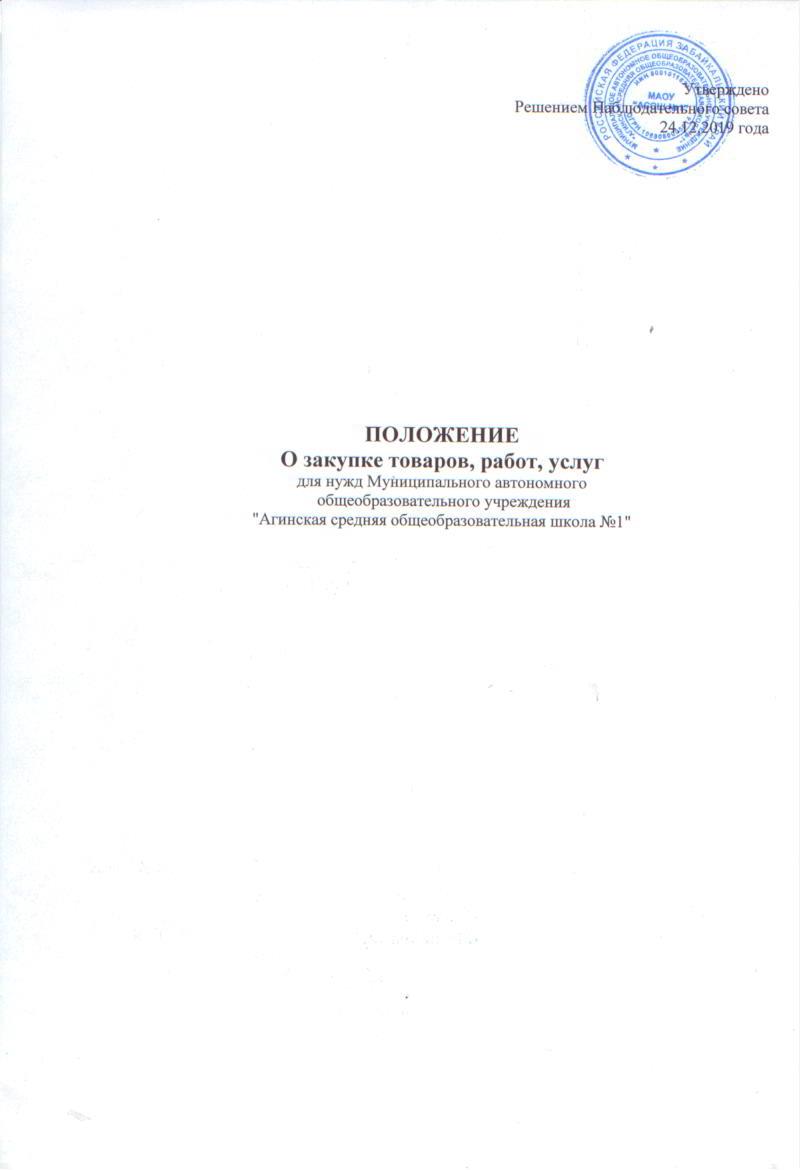 